ОДОБРЕНпостановлением администрации Ленинского муниципального района от       .    . 2019 №  Отдел экономики администрации Ленинского муниципального районаПРОГНОЗ социально-экономического развития Ленинского муниципального районана 2020 год и на плановый период 2021 и 2022 годов сентябрь 2019 ВведениеПрогноз социально-экономического развития Ленинского муниципального района на 2020 год и на плановый период 2021 и 2022 годов (далее именуется – Прогноз) разработан в соответствии с федеральным законодательством, законодательством Волгоградской области и нормативно-правовыми актами Ленинского муниципального района.Правовой основой для его разработки явились:Бюджетный кодекс Российской Федерации;Федеральный закон от 28.06.2014 № 172-ФЗ «О стратегическом планировании в Российской Федерации»;Закон Волгоградской области от 31.12.2015 № 247-ОД «О стратегическом планировании в Волгоградской области»;Решение Ленинской районной Думы Волгоградской области от 29.11.2018 г. № 66/250 «Об утверждении Положения о бюджетном процессе в Ленинском муниципальном районе Волгоградской области»;Постановление администрации Ленинского муниципального района Волгоградской области от 05.02.2019 № 56 «Об утверждении Положения о порядке и сроках составления проекта бюджета Ленинского муниципального района на очередной финансовый год и плановый период»;Постановление администрации Ленинского муниципального района от 19.11.2018 № 654 «О Порядке разработки, корректировки, мониторинга и контроля прогноза социально-экономического развития Ленинского муниципального района на среднесрочный и долгосрочный период»;Распоряжение администрации Ленинского муниципального района от 15.07.2019 № 79-р § 2 «О разработке прогноза социально-экономического развития Ленинского муниципального района на 2020 год и на плановый период 2021 и 2022 годов»; Проект решения Ленинской районной Думы «О бюджете Ленинского муниципального района на 2020 год и на плановый период 2021 и 2022 годов».В соответствии с отчетными данными предыдущих лет Территориального органа Федеральной службы государственной статистики по Волгоградской области (далее именуется – Волгоградстат) и МИ ФНС № 4 по Волгоградской области, исходными данными для разработки основных показателей прогноза социально-экономического развития Ленинского муниципального района на 2020 год и плановый период 2021 и 2022 годов являются балансовые расчеты каждого показателя по методике Министерства экономического развития Российской Федерации по видам экономической деятельности, с учетом предложений предприятий и организаций района, муниципальных образований, по паспортам городского и сельских поселений, заполняемых органами местного самоуправления, исходя из итогов социально-экономического развития Ленинского муниципального района в 2017 и 2018 годах.Прогноз разработан с учетом реализации положений Указа Президента Российской Федерации от 07 мая . № 204 "О национальных целях и стратегических задачах развития Российской Федерации на период до 2024 года" (далее именуется – Указ № 204).Прогноз разработан по двум вариантам – консервативному                           и базовому. Консервативный вариант рассматривает развитие экономики в условиях более низкой динамики цен на нефть и природный газ. Базовый рекомендован для разработки параметров консолидированного бюджета Ленинского муниципального района на 2020 год и на плановый период 2021 и 2022 годов. В среднесрочной перспективе на 2020-2022 годы прогнозируется продолжение реализации инвестиционных проектов и стабилизации экономики района. В соответствии с указами Президента Российской Федерации от 07.05.2012 № 596-606 предусмотрена реализация комплекса мероприятий, направленных на улучшение инвестиционного климата и стимулирование инвестиционной активности потенциальных инвесторов,  улучшение демографической ситуации в районе, продолжение совершенствования системы предоставления государственных и муниципальных услуг на территории Ленинского муниципального района.Целью Прогноза социально-экономического развития Ленинского муниципального района является улучшение демографической ситуации, повышение уровня и качества жизни населения, обеспечение устойчивого экономического развития района, реализация приоритетных и социальных проектов.Для достижения цели прогноза необходимо решить следующие задачи:снизить темпы естественной убыли населения, стабилизировать численность населения района;обеспечить рост доходной части населения;достичь высоких темпов устойчивого роста социально-экономических показателей в производственных сферах экономики района.1. Демографические показателиДемографическая ситуация в Ленинском муниципальном районе в 2018 году характеризовалась продолжающейся естественной убылью населения             за счет превышения уровня смертности над уровнем рождаемости и миграционной убыли населения.Среднегодовая численность постоянного населения Ленинского муниципального района за 2018 год составила 29,793 тыс. человек и по сравнению с предыдущим годом сократилась на 0,338 тыс. человек, или на 1,12 процентов.Число родившихся в 2018 году составило 302 человека и сократилось на 11,18 процентов к 2017 году. Число умерших в 2018 году составило 447 человек, что на 6 человек меньше по сравнению с прошлым годом, или 1,32 процента. Естественная убыль населения за отчетный год – (-) 145 человек, за 2017 год – (-) 113 человек.За январь - июнь 2019 года количество родившихся в районе составило 136 человек (9,30 родившихся на 1000 человек населения), за январь - июнь 2017 года (162 человека, или 10,90 родившихся на 1000 человек населения) на 26 человек (- 1,6 родившихся на 1000 человек населения) меньше.За январь–июнь 2019 года  количество умерших в районе составило 218 человек  (14,90 на 1000 человек населения), что меньше, чем за январь - июнь 2018 года (235 человека, или 15,80 на 1000 человек населения) на 17 человек (0,90 процента).Естественная убыль населения в январе–июне 2019 года составила 
-82 человека, что на 9 человек больше, чем в январе - июне 2018 года  
- 73 человека. Показатель естественного прироста населения составил - 5,60 на 1000 населения (в январе–июне 2018 года – 4,90 на 1000 населения).На динамику рождаемости в прогнозный период окажет 
влияние изменение возрастной структуры населения под влиянием демографических процессов 90-х годов.Прогноз показателей по разделу 1 "Население" разработан на вариантной основе.Базовый вариант основан на достижение целевых показателей муниципальной программы «Демография», в соответствии с официальными данными Федеральной службы государственной статистики с учетом сложившейся демографической ситуации в районе. Общий объем финансирования муниципальной программы с 2020 года по 2023 год запланирован в сумме 0,029 млн.рублей.Консервативный вариант основан на экстраполяции существующих негативных демографических тенденций.Прогнозное значение показателя "Общий коэффициент рождаемости" на 2020–2022 годы представлено с учетом незначительного роста числа женщин активного репродуктивного возраста (20-29 лет), а также с учетом сокращения младенческой смертности, улучшения репродуктивного здоровья, формирования мотивации к здоровому образу жизни и занятиям физической культурой и спортом. Значение по базовому варианту прогнозируются: на 2020 год – 11,72 на 1000 человек населения; на 2021 год – 12,82 на 1000 человек населения; на 2022 год – 13,67 на 1000 человек населения. В консервативном варианте значения показателей будут незначительно ниже, то есть в 2022году коэффициент рождаемости составит лишь 13,14 родившихся на 1000 человек населения.   Одна из причин уменьшения показателя - это откладывание рождение первого ребенка на более поздний срок.Прогнозное значение показателя "Общий коэффициент смертности"   на 2020–2022 годы представлено с учетом сокращения смертности населения в трудоспособном возрасте и проведения профилактических мероприятий возрастной группы населения района. Значение вышеуказанного показателя по базовому варианту прогнозируется: на 2020 год – 15,27 на 1000 человек населения, на 2021 год –14,87 на 1000 человек населения, на 2022 год – 14,66 на 1000 человек населения. Однако в консервативном варианте ожидается сохранение отрицательных тенденций, в связи с имеющимися факторами роста смертности из числа трудоспособного возраста. За 1 полугодие 2019 года данный показатель вырос на 105,71 процентов к аналогичному периоду 2017 года.Оценка показателя "Коэффициент естественного прироста населения" на 2019 год, а также прогноз данного показателя на 2020–2022 годы сформированы исходя из оценочных и прогнозных значений показателей "Общий коэффициент рождаемости" и "Общий коэффициент смертности".В ближайшей перспективе на территории района сохранится миграционная убыль населения. Вместе с тем будет отмечаться тенденция ее сокращения. Причиной миграционной убыли является снижение числа прибывших.  Миграционная убыль населения в 2019 году по сравнению с 2018 годом обусловлено принятием Правительством Российской Федерации постановления от 14.11.2018 № 1365 "Об установлении на 2019 год допустимой доли иностранных работников, используемых хозяйствующими субъектами, осуществляющими на территории Российской Федерации отдельные виды экономической деятельности". Так, допустимая доля иностранных работников, привлекаемых для выращивания овощей, на 2019 год установлена в размере 50 процентов от общей численности работников, тогда как в 2018 году она составляла 100 процентов.В прогнозируемый период на территории Ленинского муниципального района продолжится реализация мероприятий по подпрограмме "Оказание содействия добровольному переселению в Российскую Федерацию соотечественников, проживающих за рубежом" государственной программы Волгоградской области "Развитие рынка труда и обеспечения занятости в Волгоградской области", утвержденной постановлением администрации Волгоградской области от 25.09.2017 № 503-п, с целью привлечения перспективной молодежи на территорию сельских поселений, что позволит достичь  в базовом  варианте 2022 года значения коэффициента миграционного прироста – (-) 73,57 на 10000 человек населения, в консервативном варианте значение показателя составит в прогнозном периоде – (-)  88,10 на 10000 человек населения.К 2022 году предусматривается улучшить здоровье населения в результате роста проводимых профилактических мероприятий, а также создать условия для комфортной жизнедеятельности семей, воспитывающих детей.Диаграмма 1С целью улучшения демографической ситуации на территории Ленинского муниципального района продолжится реализация мероприятий, предусмотренных в рамках муниципальной программы «Демография», направленная на сохранение и укрепление здоровья населения, увеличение продолжительности активной жизни, создание условий и формирование мотивации для ведения здорового образа жизни, существенное снижение уровня заболеваемости социально значимыми и представляющими опасность для окружающих заболеваниями, увеличение продолжительности жизни населения.Кроме того, продолжается реализация мер по социальной поддержке, предусмотренная на уровне Российской Федерации и Закона Волгоградской области от 31.12.2015 № 246-ОД «Социальный кодекс Волгоградской области) и улучшения жилищных условий, посредством предоставления земельных участков для жилищного строительства, индивидуального строительства и комплексного освоения. В 2018 году площадь земельных участков, в связи с предоставлением льготным категориям граждан в собственность бесплатно земельных участков для индивидуального жилищного строительства, с целью реализации Закона Волгоградской области от 14.07.2015 № 123-ОД «О предоставлении земельных участков, находящихся в государственной или муниципальной собственности, в собственность граждан бесплатно» составила 2,92 га.В рамках Федерального закона Российской Федерации от 29.12.2006  № 256-ФЗ «О дополнительных мерах государственной поддержки семей, имеющих детей», продолжается реализация программы материнского капитала. Выплаты родительского капитала  за 2018 год составили 1,238  млн. рублей, за 1 полугодие 2019 года на территории Ленинского муниципального района выплачено – 2,57 млн. рублей.2. Производство товаров и услуг2.1. Промышленное производствоК промышленным видам деятельности относятся добыча полезных ископаемых, обрабатывающие производства, обеспечение электрической энергией, газом и паром; кондиционирование воздуха, водоснабжение; водоотведение, организация мусора и утилизация отходов, деятельность по ликвидации загрязнений (в системе ОКВЭД).В структуре промышленного производства Ленинского муниципального района за 2018 год наибольший удельный вес занимают следующие виды деятельности:Обрабатывающее производство – 75,96 процента, из него:производство пищевых продуктов – 66,19 процента;текстильное и швейное производство – 3,91 процента;деятельность полиграфическая и копирование носителей информации – 0,62 процента;производство готовых металлических изделий, кроме машин и оборудования – 5,24 процента;обеспечение электрической энергией, газом и паром; кондиционирование воздуха 7,79 процента;водоснабжение; водоотведение, организация мусора и утилизация отходов, деятельность по ликвидации загрязнений – 16,25 процента.Диаграмма 2На 01.01.2019 года промышленными видами деятельности занимаются 17 организаций.В 2018 году наблюдается снижение объема отгруженных товаров собственного производства, выполненных работ и услуг собственными силами  до 664,64  млн. рублей. Индекс промышленного производства в 2018 году к уровню 2017 года в сопоставимых ценах составит 71,23 процентов. За анализируемый период в отрасли промышленности наблюдается рост объема отгруженных товаров ООО «Заволжье» в 8,44 раза, в результате заключения  долгосрочного договора на  крупную поставку комбикорма с ООО "Птицефабрика Маркинская", производство комбикорма возросло к уровню 2017 года в 9,8 раза. В 2018 наращивали темп  объема отгруженных товаров собственного производства, выполненных работ и услуг собственными силами ООО «ХСЛ» и их объем составил 34,83 млн.рублей или 147,51 процентов за счет заключенных договоров поставки: -  насосов гидравлических с ООО «База комплектации «Тяжпромарматура»; - стояков отбора импульсного газа ОАО «Газпром трансгаз «Беларусь».  Однако, следует отметить снижение показателя отгруженных товаров ФКУ ИК-28 УФСИН России по Волгоградской области до 25,99 млн.рублей или на 68,69 процентов из-за выполнения государственного заказа по производству индивидуальных рационов питания (государственный заказчик Федеральное казенное учреждение «Северо - Кавказское окружное управление материально-технического снабжения» министерства внутренних дел РФ) в 2017 году. В 2018 году снизились объемы отгруженных товаров работ и услуг собственными силами ООО «Ленинская типография» за счет уменьшения государственных и муниципальных заказов; снижения спроса на бланочную продукцию.  Основные причины: электронный документооборот; снижения цен на выпускаемую продукцию в условиях жесточайшей конкуренции на аукционах. Несмотря на уменьшение объема, с целью расширения ассортимента,  в 2018 году предприятием приобретены: - принтер ConicaMinolta C 224e стоимостью 0,135 млн.рублей  для  высококачественной  цветной печатной продукции (книги, сборники стихов;  - цифровой дупликатор стоимостью 0,250  млн.рублей для расширения ассортимента печатной продукции, повышение качества, удешевление выпуска малотиражной продукции формата А3, освоен новый вид продукции – таблички на металле и этикетки, расширился ассортимент производства и реализации бумажно-беловой продукции.В 2018 году ФКУ ИК-28 УФСИН России по Волгоградской области осваивались новые виды швейной продукции: - пошив верхней части для сапог «Угги»; - костюм «Горка летняя»;- Костюм «Легион зимний».В текущем году в обрабатывающей отрасли начали свою деятельность ООО «Царицын Групп», являющиеся с 2019 года инвестором реализации инвестиционного проекта «Модернизация Ленинского муниципального района». Сумма освоенных инвестиций с момента реализации проекта составляет 93,00 млн.рублей. Основными видами производства продукции за 2018 год стали: изготовление газет и бланочной продукции; насосов гидравлических; кранов шаровых; насосов гидравлических; фильтров-осушителей; яиц; мяса говядины; мясо свинины; мясо птицы; мясо баранины; мясо уток; овощей; консервированной продукции; изготовление костюмов, полупальто, юбок, брюк, блузок женских, сорочек мужских и других видов продукции. С целью обеспечения населения качественными услугами в сфере жилищно-коммунальных услуг ООО «ЛВК» произвели ремонт 2,7 км водопроводных сетей, МУП «ЖКХ «Заплавное» произвели замену уличного водопровода 1500 м, сумма расходов составила 0,463 млн.рублей.  К обрабатывающим производствам относятся производство пищевых продуктов, текстильное и швейное производство, деятельность полиграфическая и копирование носителей информации, производство готовых металлических изделий, кроме машин и оборудования и другие.Всего в обрабатывающем производстве района за 2018 год было занято  7 предприятий, а именно, ООО «КХП «Заволжье», ФКУ КП-27 УФСИН России по Волгоградской области, ФКУ ИК-28 УФСИН России по Волгоградской области, ООО «ХСЛ», ООО «Ленинская типография», ООО «Поволжские овощи», ООО «Царицын Групп». Обеспечение электрической энергией, газом и паром; кондиционирование воздуха осуществляют ООО «Ленинские тепловые сети» и МУП ЖКХ «Завлавное». Водоснабжение; водоотведение, организация мусора и утилизация отходов, деятельность по ликвидации загрязнений обеспечивают 9 предприятий различной формы собственности.Перспективами развития предприятий, занятых в обрабатывающем производстве являются: - на период развития 2019-2022 годы ООО «КХП «Заволжье» продолжит реализацию договорных обязательств на  крупную поставку комбикорма на ООО "Птицефабрика Маркинская", что позволит увеличить производство комбикорма от 27,41 тыс. тонн до 37,0 тыс.тонн;- ООО «Ленинская типография» планирует привлечь  в 2019 году ещё одну газету из Астраханской области; проводится работа по внедрению новых технологий и расширению ассортимента выпускаемой продукции, что позволит продолжить печать газеты Ленинского района «Знамя»,   газет Астраханской области «Орбита» «Диалог», изготовление различные бланков, журналов, всех видов переплетов,  телефонных справочников, визиток, полноцветных этикеток, каталогов, папок, фотоальбомов и другой продукции. Постоянными заказчиками ООО «Ленинская типография» выступают институты, колледжи, школы, ПТУ, детские сады, дома культуры, больницы, поликлиники, воинские части, сельские поселения, заводы, администрации районов, индивидуальные предприниматели;- ООО «ХСЛ» в условиях конкурентной среды на рынке трубопроводной арматуры освоила в 2018 году новую продукцию: насос гидравлический, фильтр осушитель газа; стояк отбора импульсного газа. В 2019 году планируется приступить к изучению еще одного нового продукта – оголовок свечи и произвести первую пробную реализацию. Продолжится работа по поиску новых покупателей и расширению портфеля потенциальных заказчиков. На период до 2022 года предприятие запланировало приобрести основные средства в виде станков ЧПУ, токарных, универсальных, расширить штат квалифицированных сотрудников,  собрать диверсифицированный портфель заказчиков для выхода в серийное производства.Продолжится работа по обеспечению продуктами питания и швейной продукцией для собственных нужд ФКУ КП-27 УФСИН России по Волгоградской области и ФКУ ИК-28 УФСИН России по Волгоградской области. На плановый период  2020 – 2022 годы ФКУ КП-27 УФСИН России по Волгоградской области прогнозируется закупка закаточного оборудования и расширение земельного участка с целью развития овцеводства. В 2019 году ФКУ ИК-28 УФСИН России по Волгоградской области планируется приобретение швейных машин в количестве трех штук для увеличения производства объема швейной продукции. В 2019 году ООО «Царицын групп» в рамках реализации инвестиционного проекта «Модернизация Ленинского консервного завода» планируют провести  следующие работы: - по замене старой и созданию новой системы части общего технологического процесса по приемке овощной продукции; - приобретение закаточной машины  производительностью до 5,0 тыс. банок в год.Предприятия, занятые обеспечением электрической энергией, газом и паром; кондиционирование воздуха, водоснабжением, водоотведением, организацией сбора и утилизация отходов, деятельностью по ликвидации загрязнений намечают текущий ремонт имеющихся сетей; продолжить планомерную работу по внедрению интеллектуальных приборов учета воды, так в настоящее время на территории г. Ленинска 40,0 процентов частных домовладений и квартир оснащены данными приборами учета.	По оценке 2019 года объем отгруженных товаров собственного производства по предприятиям, относящимся к обрабатывающим производствам, увеличится до 690,00 млн.рублей за счет роста прогнозируемых объемов ООО «КХП «Заволжье», ООО «Ленинская типография», ООО «ХСЛ», ФКУ ИК-28 УФСИН России по Волгоградской области. Нарастить производство комбикорма, производство мяса: говядины; баранины; кур. Увеличить производство овощной продукции, а, именно, капусты до 425 тонн, лука – 739,2 тонны, производство газет до 1,13 млн.листов оттисков, бланочной продукции 0,6 млн.листов оттисков. Достичь производства курток до 3,79 тыс.штук, костюмов до 27,27 тыс.штук, жилетов – 25,00 тыс.штук, тапочек 187,00 тыс.штук, прочей спецодежды до 120,00 тыс.штук, насосов гидравлических от 186 до 479 штук, фильтр осушитель от 39 до 60 штук и другой продукции. В 2020-2022 годах по предприятиям района объем отгруженных товаров собственного производства по предприятиям, относящимся к обрабатывающим производствам, прогнозируется в базовом варианте 752,13 млн. рублей; 809,76  и 880,51 млн. рублей соответственно; в консервативном варианте 723,82 млн. рублей; 779,16  и 842,53 млн. рублей соответственно. Индекс промышленного производства в сопоставимых ценах  в базовом варианте в 2020 году составит 105,42 процентов, в 2021 году – 103,62 процентов, в 2022 году – 104,55 процентов. Развитие отдельных видов деятельности на среднесрочную перспективу по консервативному и базовому вариантам (указываются в скобках) приводится ниже:а) производство пищевых продуктов:В 2018 году индекс промышленного производства в сопоставимых ценах по данному виду деятельности составил 71,39 процентов, оценка 2019 года – 99,82 процентов,  в 2020 году ожидается 104,80 (107,34) процентов, в 2021 году –102,96 (103,51) процентов, в 2022 году – 104,54 (104,79) процентов.К 2022 году ООО «КХП «Заволжье» предусматривает увеличить производство комбикорма на 125,08 процентов к уровню 2018 года. С целью самообеспечения специального контингента, ФКУ КП-27 УФСИН России по Волгоградской области и  ФКУ ИК-28 УФСИН России по Волгоградской области планируют произвести к 2022 году в базовом варианте от 80,0 тыс. штук до 89,89 тыс. штук яиц, мясо говядины – 6,18 тонн, мясо баранины от 541,40 тонн до 608,42 тонны, мясо кур – 3,37 тонны,  лук – до 830,70 тонн, капусты и другой сельскохозяйственной продукции на уровне 2018 года, огурцы маринованные – 34,66 тонн, морковь маринованную – 10,34 тонны, лук маринованный – 33,94 тонны, свеклу маринованную – 6,41 тонну. б) текстильное и швейное производство:В 2018 году индекс промышленного производства по данному виду деятельности в сопоставимых ценах составил 132,79 процента, оценка 2019 года – 125,91 процентов, в 2020 году ожидается  78,66 (79,11) процентов, в 2021 году – 100,01 (100,00) процентов, в 2022 году – 100,19 (99,82) процентов. С целью самообеспечения специального контингента ФКУ ИК-28 УФСИН России по Волгоградской области в 2020-2022 годах планируют произвести продукцию швейного производства в базовом варианте, в том числе: костюмов – 31,47 штук; сорочек верхних мужских – 10,62 тыс. штук; юбок – 0,11 тыс.штук, брюки женские – 0,48 тыс.штук, куртки – 4,21 тыс.штук, полупальто – 0,34 тыс.штук, платье-халат – 1,04 тыс. штук, шорты – 0,11 тыс.штук, жилет – 27,75 тыс. штук,  тапочки – 207,53 тыс.штук, прочей спецодежды – 133,04 тыс.штук. в) деятельность полиграфическая и копирование носителей информации:В 2018 году индекс промышленного производства по данному виду деятельности в сопоставимых ценах  составил 72,07 процентов, оценка 2019 года – 104,52 процентов, в 2020 году ожидается 102,91 (104,81) процентов, в 2021 году – 103,33 (104,72) процентов, в 2021 году – 104,73 (104,81) процентов.Снижение спроса на бланочную и газетную продукцию повлияло на уменьшение объема производства ООО «Типография» в 2018 году.ООО «Ленинская типография» прогнозируется сохранить производство газет на уровне 2018 года – 1,3 млн. листов оттисков, производство бланочной продукции довести до 1,3 млн. листов оттисков.г) производство готовых металлических изделий, кроме машин и оборудования:В 2018 году индекс промышленного производства в сопоставимых ценах по данному виду деятельности составил 144,91 процентов, оценка 2019 года – 144,11 процентов, в 2020 году ожидается 77,12 (108,12) процента, в 2021 году – 118,54 (112,51) процента, в 2022 году – 106,45 (110,75) процентов.ООО «ХСЛ» намечено нарастить выпуск кранов шаровых в базовом варианте 2022 года в 5,51 раза, фильтр осушитель в 1,87 раза, насосов гидравлических в 1,71 раза, стояк отбора газа 2,10 раза, пневмапривод до 20 штук к уровню 2018 года.  Реализация инвестиционного проекта «Создание современного машиностроительного предприятия» ООО «ХСЛ» до 2025 года являлся социально-значимым для развития Ленинского муниципального района. На данный период планируется освоить 32,00 млн.рублей.  На среднесрочную перспективу предприятием планируется довести объем отгруженных товаров собственного производства, выполненных работ и услуг собственными силами к 2022 году в консервативном варианте до 60,20 млн. рублей, в базовом варианте 80,70 млн. рублей. Показатели "Обеспечение электрической энергией, газом и паром; кондиционирование воздуха" и «Водоснабжение; водоотведение, организация мусора и утилизация отходов, деятельность по ликвидации загрязнений» рассчитаны в двух вариантах: консервативный, базовый. Индекс промышленного производства по обеспечению электрической энергией, газом и паром; кондиционирование воздуха  в 2018 году составил 97,60 процентов, в результате уменьшения количества потребителей услуг ООО «Ленинские тепловые сети» (192 квартиры переведены на индивидуальное отопление). По оценке 2019 года значение показателя будет равно 86,88 процентов. На плановый период в базовом варианте в 2020 году значение достигнет – 102,60 процентов, в консервативном варианте 102,51 процентов; в 2021 году – 102,97 и 103,00 процентов соответственно; в 2022 году  в базовом варианте -102,98 процентов, в консервативном – 103,00 процентов. По предприятиям, относящимся к виду деятельности водоснабжение; водоотведение, организация мусора и утилизация отходов, деятельность по ликвидации загрязнений в индекс промышленного производства в сопоставимых ценах в 2019 году ожидается 77,85 процентов, по причинам: - прекращение оказания услуг по вывозу твердых бытовых отходов; - проведения адресной работы по внедрению приборов учета. В 2022  году индекс промышленного производства составит 102,66 в базовом варианте и 100,49 процентов в консервативном варианте. Для обеспечения стабильного и качественного предоставления коммунальных услуг  предприятия  коммунального комплекса Ленинского муниципального района активно участвуют в областных программах реформирования и модернизации жилищно-коммунального хозяйства района.  На среднесрочную перспективу развития к 2022 году планируется по данным видам деятельности: "Обеспечение электрической энергией, газом и паром; кондиционирование воздуха" и «Водоснабжение; водоотведение, организация мусора и утилизация отходов, деятельность по ликвидации загрязнений» обеспечить население теплоснабжением с объемом 22,68 тыс. Гкал, довести подачу водоснабжения в прогнозируемом периоде до 736,45 тыс. м3. Основными проблемами развития предприятий, относящихся к отрасли промышленности, остаются:- устаревшее оборудование по предприятиям, относящимся к виду деятельности: по обеспечению электрической энергией, газом и паром; кондиционирование воздуха; водоснабжение; водоотведение, организация сбора и утилизация отходов, деятельность по ликвидации загрязнений;-  снижение объёмов  государственных и муниципальных  заказов в условиях электронных торгов (90,00 процентов заказчиков  бюджетные организации);  - морально устаревшая  материально - техническая база (изношенность полиграфического оборудования 87,00 процентов); - снижение спроса на бланочную продукцию  в условиях  электронного  документооборота (42,00 процента от общего объёма производства приходится на  бланочную продукцию);  - падение  тиражей газет; - снижение цен  на выпускаемую продукцию в условиях  жесточайшей  конкуренции на аукционах; - снижение потребительского спроса на комбикорм, направляемого в птицефабрики регионов, ввиду организации производства комбикормов непосредственно на птицефабриках; - длительность заключения договоров на пост оплатной основе; -отсутствие квалифицированных кадров в сфере производства трубопроводной арматуры;- отсутствие возможности ФКУ КП-27 УФСИН России по Волгоградской области производить своевременную обработку сельскохозяйственных участков,  не занятых под выращивание культур от вредителей,  а также торговых площадей для реализации продукции собственного производства и отсутствие денежных средств на приобретение сельскохозяйственной техники для возделывания сельскохозяйственной продукции.3. Сельское хозяйствоВ социально-экономическом развитии района важную роль играет сельское хозяйство. Район специализируется на производстве зерновых и овощных культур, картофеля, выращивании крупного скота и овец. На основные показатели сельскохозяйственного производства оказывает влияние месторасположение района. На территории муниципального района функционируют 9 сельскохозяйственных  предприятий: КТ «Воробьев и К»; КТ «Фролов и К»; ООО «КухМастер»; ООО «Торговый Дом Гвидон»; СПК «Ахтуба»; СПК «Возрождение»; СПК «Колобовский»; СПК «Овощное»; СПК «Престиж»; 53 крестьянско-фермерских хозяйств и индивидуальных предпринимателей. За 2018 год сельхозпроизводителями, крестьянско-фермерскими хозяйствами и личными подворьями произведено сельскохозяйственной продукции на 2604,99 млн. рублей. 70,83 процентов сельскохозяйственной продукции произведено личными подсобными хозяйствами; 14,53 процентов - сельскохозяйственными организациями; 14,64 процентов - крестьянско-фермерскими хозяйствами. В силу неблагоприятных погодных условий, установившихся на территории района в 2018 году, по сравнению с 2017 годом наблюдается значительное снижение объема производства сельскохозяйственной продукции, в том числе валового сбора зерновых культур (в весе после доработки) на 82,96 процентов (воздействия почвенной засухи и суховея (ЧС)), картофеля и овощных культур на 29,93 процентов,  в связи с уменьшением площадей под овощными культурами (ООО «Кухмастер» - реконструкция орошаемого участка).Согласно статистических данных в отрасли животноводства отмечается рост продукции животноводства. По состоянию на 01.01.2019 года на территории муниципального района в хозяйствах всех категорий: - крупный рогатый скот составляет 12639 головы, рост к уровню 2017 года - 4,50 процентов; в том числе коров –  7085 голов, увеличение на 11,80 процентов; поголовье свиней на территории района по сравнению с 2017 годом уменьшилось на 15,00 процентов и составило 414 голов, в связи с исполнением рекомендаций о переходе на альтернативные виды свиноводству виды животноводства,  с целью недопущения возникновения АЧС на территории района;   овец и коз насчитывается 63377 голов или на 8,90 процентов выше аналогичного периода прошлого года. За анализируемый период 2018 года увеличилось производство молока на 103,83 процентов по сравнению с 2017 годом.  Однако по итогам 2018 года следует отметить уменьшение производства скота и птицы на убой (в живом весе) на 1,09 процентов, что обусловлено сохранением и увеличением маточного поголовья в личных подсобных хозяйствах и крестьянско-фермерских хозяйствах. Ввиду сокращения поголовья птицы в 2018 году по сравнению с уровнем 2017 года от 92,40 тыс.голов до 89,10 тыс.голов, сократилось производство яиц на 11,37 процентов и составило 8,326 млн.штук.В  2018 году сельскохозяйственными товаропроизводителями Ленинского муниципального района получено  субсидий  за счет средств всех уровней бюджетов  30,74 млн. рублей: - из  областного  бюджета  3,83 млн.  рублей: грант на создание семейно-животноводческих ферм – 0,98 млн. рублей;  грант на поддержку начинающих фермеров – 1,62 млн.рублей; на приобретение элитных семян – 0,02 млн. рублей; за произведенную и реализованную продукцию животноводства – 0,31 млн. рублей; на оказание несвязанной  поддержки в области растениеводства – 0,90 млн. рублей; -  из федерального бюджета  26,84 млн. рублей: грант на создание семейно-животноводческих ферм – 6,02 млн. рублей; на приобретение элитных семян – 0,10 млн. рублей;  за произведенную и реализованную продукцию животноводства – 1,88 млн. рублей; на оказание несвязанной поддержки в области растениеводства  – 5,55 млн. рублей; на возмещение части затрат по ликвидации ЧС – 3,31 млн. рублей;  грант на поддержку начинающих фермеров – 9,98 млн. рублей; - из районного бюджета 0,07 млн. рублей: на приобретение элитных семян – 0,07 млн. рублей.		За период 2018 года льготных краткосрочных кредитов получено: СПК «Престиж» в сумме – 1,99 млн. рублей; ИП глава КФХ Ким Сергей Вячеславович – 2,00 млн.рублей. В 2019 году планируется увеличение поголовья  КРС, овец и коз, в результате увеличения числа крестьянских (фермерских) хозяйств, занимающихся животноводством, через грантовую поддержку  «Начинающий фермер», «Агростартап», «Семейная животноводческая ферма» и сельскохозяйственного кооператива, претендующего на грант на развитие материально-технической базы.Характеризуя показатели развития отрасли сельского хозяйства по оценке 2019 года, следует отметить следующее: объем сельскохозяйственной продукции в отраслях растениеводства и животноводства возрастет до 2743,24 млн. рублей, индекс производства продукции в сопоставимых ценах к предыдущему году составит 102,09 процентов. По оценке 2019 года возрастет валовой сбор зерновых культур (в весе после доработки) от 2,487 тыс.тонн до 6,157 тыс.тонн, овощных культур до 44,00 тыс.тонн. Производство основных видов продукции животноводства, а, именно, скота и птицы на убой (в живом весе)  составит 4,749 тыс.тонн, молока 25,34 тыс.тонн, яиц – 8,385 млн.штук. За 1 полугодие 2019 года сельскохозяйственными товаропроизводителями Ленинского муниципального района получено  субсидий  за счет всех источников финансирования в сумме 7,23 млн. рублей, в том числе:  -  из федерального бюджета 6,22 млн. рублей, в том числе: - на оказание несвязанной поддержки в области растениеводства  - 3,90 млн. рублей;  -  за произведенную и реализованную продукцию животноводства  - 2,32 млн. рублей; - из областного бюджета 1,01 млн. рублей: - за произведенную и реализованную продукцию животноводства -  0,38 млн. рублей; - на оказание несвязанной поддержки в области растениеводства – 0,63 млн. рублей.Подано в уполномоченные банки на получение льготных краткосрочных кредитов 3 заявки: - ИП глава К(Ф)Х Ким Сергей Вячеславович; - СПК «Престиж»; - ИП Хван Игорь Витальевич. Получено льготных кредитов тремя хозяйствующими субъектами на общую сумму 8,29 млн. рублей:- ИП глава К(Ф)Х Ким Сергей Вячеславович; - СПК  «Престиж»; - ИП Хван Игорь Витальевич.В 2018 году на территории Ленинского муниципального района продолжалась реализация инвестиционных проектов: - ИП Хван И.В. (Коммунаровское сельское поселение) «Строительство логистического центра». Проведены работы по строительству подъездных путей, утеплению овощехранилища. Общий объем инвестиций – 1,00 млн. рублей; - ООО "Царицын Групп" (городское поселение г. Ленинск) «Модернизация Ленинского консервного завода». Плановый объем инвестиций – 120,0 млн. рублей, освоено в 2018 году 13,00 млн.рублей. Всего с начала реализации проекта – 93,00 млн.рублей. В 2018 году полностью закончены работы по газификации предприятия.ИП главой К(Ф)Х Жуковым В.Г. (Коммунаровское сельское поселение) реализован инвестиционный проект "Создание семейной животноводческой фермы" с привлечением средств федерального, областного бюджетов и собственных средств. Введен в эксплуатацию коровник на 40 скотомест. Приобретено 124 голов КРС. Освоено 11,70 млн.рублей. Создано 3 новых рабочих места.	ИП главой К(Ф)Х Балапановой Г.К. реализован инвестиционный проект "Начинающий фермер". Приобретено 40 племенных нетелей. Освоено 3,20 млн.рублей. Построен коровник на 40 скотомест, приобретена сельскохозяйственная техника для заготовки грубых кормов.  Создано 2 новых рабочих места.	ИП главой К(Ф)Х Лукичевой С.А. реализован инвестиционный проект "Начинающий фермер". Приобретено 26 голов нетелей и коров на сумму 2,30 млн.рублей и земельный участок на 0,90 млн.рублей. Всего освоено 3,20 млн.рублей. Создано 2 новых рабочих места.В 2018 году в районе продолжены работы по реализации инвестиционного проекта ООО "КУХМАСТЕР" по выращиванию томатов в открытом грунте и переработке их в концентрат. В 2018 году в развитие предприятия инвестировано 182,00 млн. рублей, создано дополнительно 12 рабочих мест. Закончено строительство тепличного комплекса площадью 1 (один) гектар. В рамках реализации инвестпроекта ведется строительство сооружения подготовки и очистки воды для первичной мойки томатов при переработке. В завершающей стадии монтаж линии по фасовке готовой продукции в потребительскую тару. Переработано 15,9 тыс. тонн овощей, произведено 5,687 тыс. тонн готовой продукции.В 2018 году четыре К(Ф)Х получили грантовую поддержку "Начинающий фермер" и один грант "Семейная животноводческая ферма". Общая сумма инвестиций по грантовой поддержке составила 24,50 млн.рублей, в том числе из областного и федерального бюджета 18,60 млн.рублей и 5,90 млн. рублей собственные средства.В текущем году на территории района продолжается реализация данного направления, в результате 5 инвестиционных проектов за первое полугодие освоили 4,90 млн. рублей. По оценке 2019 года объем инвестиций планируется на уровне 102,00 млн.рублей.В 2019 году ООО «Кухмастер» в рамках реализации инвестиционного проекта  «Очистные сооружения для очистки воды после первой мойки овощей (томатов)» планирую освоить 80,00 млн.рублей, на 1 июля 2019 года сумма инвестиций составила 19,00 млн.рублей, проведены работы по монтажу и наладке оборудования. В рамках реализации инвестиционного проекта «Строительство системы орошения» производиться выбор организации подрядчика для выполнения проектно-сметных работ. Во 2 квартале 2019 проведена обработка участка препаратами от сорняков. Ведутся переговоры с собственниками соседних участков об их приобретении  и объединении с арендованным участком, для получения  участка большей площади для строительства системы орошения. Сумма освоенных инвестиций составила 0,3 млн.рублей. Общий объем вложений – 30,00 млн.рублей.ООО «Царицын Групп» планируют осуществить следующие работы: = создание новой системы отопления в административно-бытовом здании, объем СМР 0,25 млн.рублей; - приобретение паровых котлов марки E-1.0-0.9K, новых итальянских газовых горелок марки BLU1000.1 PRE на сумму свыше 0,30 млн.рублей; приобретение дополнительного газового котла с автоматикой мощностью не менее 3 тонн пар в час и другие виды работ.В целях развития сельского хозяйства на территории района продолжается реализация муниципальных программ.Реализация муниципальной программы «Развитие агропромышленного  комплекса  Ленинского муниципального района»  позволила в рамках постановления администрации Ленинского муниципального района Волгоградской области от 04.08.2017 № 369 «Об утверждении порядка
предоставления субсидий на возмещение части затрат на приобретение элитных семян зерновых культур» в части выполнения программного мероприятия «Субсидирование части затрат на приобретение элитных семян зерновых культур» в полном объеме и установленные сроки выделить денежные средства: - КТ «Фролов и К» в размере 60,00 тыс. рублей на компенсацию части затрат за приобретение элитных семян зерновых культур в количестве 20 тонн (ячмень Прерия); - СПК «Престиж»  в размере 12,00 тыс. рублей на компенсацию части затрат за приобретение элитных семян зерновых культур в количестве 4 тонны (ячмень Медикум 139). По программному мероприятию  «Проведение защитных мероприятий при возделывании сельскохозяйственных культур»:-проводилось нформационное обеспечение сельскохозяйственных товаропроизводителей муниципального района по проведению защитных мероприятий при возделывании сельскохозяйственных культур, в том числе производилась рассылка информации на электронную почту сельскохозяйственных товаропроизводителей.  Совместно со специалистами Ленинского межрайонного филиала ФГУ «Россельхозцентр» по Волгоградской области организована работа по фитосанитарному обследованию Ленинского района. Всего обследовано 40 тыс. га., в том числе на наличие личинок, кубышек итальянского пруса 25,7 тыс. га., на наличие мышевидных грызунов 8,0 тыс. га., на наличие клопа вредная черепашка 4,1 тыс. га., на засоренность карантинными сорняками 2,1 тыс. га. сельскохозяйственных угодий, вследствие проведенного обследования данные вредители не представляли угрозу для сельскохозяйственных товаропроизводителей и отсутствовала целесообразность проведения защитных мероприятий.В 2018 году, благодаря реализации муниципальной программы «Устойчивое развитие сельских территорий Ленинского муниципального района», в рамках программного мероприятия «Улучшение жилищных условий граждан, проживающих в сельской местности, в том числе молодых семей и молодых специалистов» осуществлен ввод (приобретение) жилья для граждан, проживающих в сельской местности, в том числе для молодых семей и молодых специалистов» введено 0,0754 тыс.кв. метров. В целях исполнения программного мероприятия «Строительство объекта «Газопровод низкого давления по ул. Кузнечная, ул. Колхозная, пер. Восточный, ул. Озерная, ул. Мусы Джалиля с. Маляевка» проведена государственная экологическая экспертиза проектной документации на сумму 0,14 млн. рублей.Основными факторами, определяющими прогнозную динамику развития агропромышленного комплекса в среднесрочной перспективе, являются: природно-климатические факторы, уровень спроса на агропродовольственную продукцию, развитие единого экономического пространства.На среднесрочную перспективу отрасли сельского хозяйства  предусматривается 2 варианта развития: консервативный и базовый.Консервативный вариант прогноза сельскохозяйственной продукции до 2023 года предусматривает неблагоприятные природно-климатические условия (засуха), ухудшение в районе эпизоотической ситуации (появление новых очагов африканской чумы свиней), снижение инвестиционной активности и сложное финансово-экономическое положение предприятий агропромышленного комплекса.Производство растениеводческой продукции сдерживается засушливыми условиями. Если ранее засуха наступала один раз в 5 лет, 
то в последние годы засуха отмечается практически ежегодно (2010–2013, 2015 и 2018 годы). Производство растениеводческой продукции в большей степени зависит от погодных условий. Засуха в районе и, как следствие, отсутствие кормовой базы может отразиться самым негативным образом на сокращении поголовья крупного и мелкого рогатого скота, а также на развитии молочного скотоводства.При консервативном варианте развития объем производства сельскохозяйственной продукции составит в 2020 году 2910,70 млн.рублей, в 2021 году – 3068,20 млн.рублей, в 2022 году – 3229,45 млн.рублей. Индекс производства продукции к предыдущему году в сопоставимых ценах 102,22 процентов; 101,65 процентов; 101,50 процентов соответственно.Планируется незначительный рост производства продукции растениеводства, в том числе: по валовому сбору зерна  на 0,9 процентов по отношению к предыдущему году; по валовому сбору картофеля на 0,40 процентов, по валовому сбору овощей на 2,30 процентов. Продукцию животноводства планируется увеличить в среднем от 0,50 процента до 1,20 процентов ежегодно.Базовый вариант развития предусматривает производство продукции сельского хозяйства в объеме 2020 год – 2961,53 млн.рублей; 2021 год – 3107,54 млн.рублей; 2022 год – 3267,06 млн.рублей. Индекс производства продукции к предыдущему году в сопоставимых ценах соответствует следующим значениям: 2020 год – 104,61 процентов; 2021 год – 101,48 процентов; 2022 год – 101,48 процентов.На прогнозный период в базовом варианте во всех категориях хозяйств  к 2022 году планируется собрать валовой сбор зерна (в весе после доработки) в объеме 6,62 тыс.тонн; овощей – 50,30 тыс.тонн; картофеля 4,90 тыс.тонн. Произвести молока – 25,782 тыс.тонн, скота и птицы на убой (в живом весе) – 4,92 тыс.тонн, яиц – 8,55 млн.штук.При базовом варианте прогноза до 2022 года предполагается развитие:растениеводства – экстенсивным путем за счет расширения 
посевных площадей сельскохозяйственных культур, в первую очередь озимых зерновых культур, на фоне достигнутого уровня применения средств химизации, проведения сортосмены и сортообновления семян сельскохозяйственных культур, обновления материально-технической базы производства продукции растениеводства, развития мелиорации;животноводства – за счет роста продуктивности сельскохозяйственных животных путем сохранения генетического потенциала разводимых пород животных, повышения продуктивности и увеличения производства племенной продукции, проведения комплекса ветеринарных мероприятий, препятствующих вспышке АЧС, и создания семейных животноводческих ферм.В растениеводстве темпы роста предполагается достичь интенсивным путем за счет повышения урожайности сельскохозяйственных культур, строительства оросительных систем и благоприятных погодных условий.Обеспечение роста урожайности возможно как благодаря улучшению условий возделывания сельскохозяйственных культур за счет соблюдения элементов агротехники, так и путем использования новых, более продуктивных сортов и семян с высокими посевными качествами 
и сортовой чистотой.Точками роста в животноводстве станет реализация инвестиционных проектов по развитию семейных животноводческих ферм и сельскохозяйственных потребительских кооперативов.В прогнозный период мероприятия по развитию агропромышленного комплекса будут осуществляться в рамках государственной программы Волгоградской области "Развитие сельского хозяйства и регулирование рынков сельскохозяйственной продукции, сырья и продовольствия", утвержденной постановлением Администрации Волгоградской области от 26 декабря 2016 г. № 743-п (далее именуется – Государственная программа развития сельского хозяйства), и государственной программы Волгоградской области "Устойчивое развитие сельских территорий", утвержденной постановлением Правительства Волгоградской области от 29 ноября 2013 г. № 681-п (далее именуется – Государственная программа развития сельских территорий), а также 2 муниципальных программ района в сфере сельского хозяйства: «Развитие агропромышленного комплекса Ленинского муниципального района» и «Устойчивое развитие сельских территорий Ленинского муниципального района», предусматривающих объем средств за счет всех источников финансирования на 3 плановых года – 20,32 млн. рублей.Диаграмма  3Структура производства сельского хозяйства, процентов4. Транспорт и связь4.1. ТранспортНа территории Ленинского муниципального района расположены дороги регионального и местного подчинения. Дороги регионального и местного подчинения связывают Ленинский район с соседними районами, являются подъездами от автомобильных дорог к населенным пунктам, либо являются связями между населенными пунктами внутри района. Следует отметить, что 77,65 процентов дорог регионального и муниципального подчинения имеет твердое покрытие, что создает удобства для движения транспорта и жителей района. Протяженность автомобильных дорог общего пользования местного значения с твердым покрытием составляет 361,70 км. Протяженность дорог общего пользования на территории района, находящаяся в областной собственности составляет  285,979 км.В районе развита маршрутная сеть транспорта общего пользования. Пойменная часть района обеспечена автобусным сообщением. Транспортная сеть  Ленинского муниципального района представлена как автомобильным транспортом, так и  железнодорожным. На территории района 22 моста, 3 наплавных понтонных мостов. На территории Ленинского района зарегистрированы 76 индивидуальных предпринимателей, осуществляющих деятельность автомобильного грузового транспорта и, осуществляющих  пригородные, внутригородские автомобильные пассажирские перевозки  (маршрутные такси, включая такси). Дополнительно обеспечивают перевозку пассажиров такси «Каприз», «Визит такси», «Фортуна» и МКУ ЛМР «Моставтотранс».За 2018 года перевезено пассажиров маршрутными такси 155,40 тыс.человек,  пассажирооборот составил 3487,20 тыс.пасс.км. За 2018 года  на маршрутах «Ленинск – Каршевитое», «Ленинск – Покровка» перевозки населения осуществляли МКУ ЛМР «Моставтотранс».В анализируемом периоде общий объем расходов консолидированного бюджета Ленинского муниципального района на транспорт составил 3,88 млн. рублей. По оценке 2019 года сумма расходов в бюджете утверждена в размере 3,71 млн. рублей.В рамках муниципальной программы «Повышение безопасности дорожного движения в Ленинском муниципальном районе» подпрограммы «Обеспечение безопасности и организация транспортного обслуживания образовательных организаций, населения и разработка комплексной схемы организации транспортного обслуживания населения общественным транспортом и комплексной схемы организации дорожного движения» обеспечивалась перевозка школьников на автобусах, организация транспортного обслуживания населения, расходы на содержание транспортных средств, разработка комплексной схемы организации транспортного обслуживания населения общественным транспортом и комплексной схемы организации дорожного движения. С целью сокращения детского дорожно-транспортного травматизма и иных указанных выше мероприятий из бюджета Ленинского муниципального района израсходовано 3,83 млн.рублей, за счет средств областного бюджета – 0,66 млн.рублей. За 1 полугодие 2019 года перевезено пассажиров маршрутными такси 75,9 тыс.человек,  пассажирооборот составил 1671,00 тыс.пасс.км. По сравнению с аналогичный периодом 2018 года наблюдается снижение пассажирооборота на  общественном транспорте, в результате роста автомобильного  транспорта в личной собственности, а также снижения потребности граждан в выездах в районной центр, проживающих в сельской местности, для получения услуг, ввиду доступности оказания электронных услуг и выездных приемов специалистов  многофункционального центра «Мои документы».  Объем финансирования муниципальной программы «Повышение безопасности дорожного движения в Ленинском муниципальном районе» на 2019 год за счет всех источников финансирования планируется в сумме 16,72 млн.рублей.На среднесрочный период 2020 - 2022 годы планируется повысить пассажирооборот в результате развития автобусного и маршрутного транспорта по направлению г.Ленинск –с. Солодовка и г.Ленинск – с. Каршевитое.Плотность автомобильных дорог общего пользования с твердым покрытием по Ленинскому муниципальному району за 2018 год составила 1391,04 км на 10000 кв. км территории. Удельный вес автомобильных дорог с твердым покрытием в общей протяженности автомобильных дорог общего пользования равен 10,18 процентов.Доля населения, проживающего в населенных пунктах, не имеющих регулярного автобусного и (или) железнодорожного сообщения с административным центром городского округа (муниципального района), в общей численности населения городского округа (муниципального района) 2018 года сохранилась на уровне 2017 года - 1,4 процентов, из-за отсутствия дорог с твердым покрытием в с. Покровка и с. Каршевитое.Важным направлением развития транспортно-дорожного комплекса Ленинского муниципального района является дорожное хозяйство. В рамках данного направления в 2018 году общий объем расходов консолидированного бюджета на дорожное хозяйство составил 8,08 млн. рублей. В текущем периоде запланированный объем финансирования составляет 18,30 млн. рублей. В рамках утвержденного бюджета на 2020-2021 годов расходы, связанные с содержанием дорожного хозяйства составят свыше 40,00 млн.рублей.На приведение автомобильных дорог в нормативное состояние в 2018 году в рамках реализации подпрограммы «Организационные меры, направленные на совершенствование организации движения транспортных средств» муниципальной программы «Повышение безопасности дорожного движения в Ленинском муниципальном районе» выполнено ряд мероприятий: МБУ городского поселения город Ленинск «Городское хозяйство» выполнен ямочный ремонт дорог площадью 593,0 кв.м. по следующим улицам: ул.им. Ленина, ул.им. Ястребова, ул.им. Матросова, ул.им. Чернышевского на сумму 2,12 млн.рублей; выполнены работы по освещению дорог и улиц – 278331 кВт, установлено дорожных знаков – 33 штуки, отремонтированы знаки -14 штук, осуществили откачку талых и дождевых вод – 1918,4 куб.м, провели посыпку песком автомобильных дорог - 314тонн песка. Сумма затрат на выполнение указанных мероприятий за счет средств бюджетов поселения составила 7,08 млн.рублей.  В Заплавненском сельском поселении на содержание автодорог освоено 0,90 млн.рублей, в том числе на проведение инвентаризации автомобильных дорог местного значения 0,18 млн.рублей, на разработку проекта по освещению улиц 0,099 млн.рублей.  Отремонтировано 73 м2 бетонного покрытия в с. Заплавное на сумму 99,687 тыс.рублей. За 1 полугодие 2019 года на содержании автомобильных дорог поселениями района освоено 1,87 млн.рублей, на ремонт 0,032 млн. рублей. За счет вышеуказанных средств выполнено: - посыпка песком автомобильных дорог (259 тонн песка, 24 тонны галита); - ямочный ремонт дорог (156 кв.м); - установка и ремонт дорожных знаков; -откачка дождевых и талых вод (483,7 куб.м).В рамках реализации муниципальных программ «Повышение безопасности дорожного движения» на территории городского и сельских поселений на 2019 год и плановый период до 2021 годов  предусмотрено: - Бахтияровское сельское поселение  - 2019 год - проведение снегоочистительных работ дорог поселения, подсыпку грунтовой дороги по ул. Л.Чайкиной; 2020 год подготовка технической документации по дорогам поселения, проведение работ по очистке дорог поселения от снега;  2021 год - проведение ямочного ремонта по ул. К.Маркса, Халтурина, Лермонтова.- Коммунаровское сельское поселение - 2019 год - засыпка улиц шлаком по улицам: ул.Северная; ул.Степная; ул.Садовая;  - 2020 год - планировка дороги в х.Надеждин и засыпка шлаком; 2021 год - засыпка улиц шлаком по улицам: ул.Коммунистическая; ул.Дорожная; ул.Школьная; пер.Тихий; ул.Западная; ул.Западная 2а; ул.Восточная; ул. Терновая.- Царевское сельское поселение - 2019 год – проведение ремонтных  дорог по ул.Дзержинского, ул.Пролетарская,  ул.З.Космодемьянской, пер.Спортивный, пер.Пионерский; содержание дорог - по ул.Матросова, ул.Бегичева, ул.Гагарина, ул.Ленина; - 2020 год - ремонт дорог по ул.27 съезда КПСС, ул.Ленина, ул.Гагарина; -  2021 год - ремонт дорог по ул.Комарова, ул.40 лет Победы; содержание дорог по ул.Набережная, ул.Матросова, ул.Фрунзе, ул.50 Лет Октября.- Маляевское сельское поселние – 2019 год - инвентаризация дорог, содержание дорог; ремонт дорог (ул. Советская); - 2020 год - ремонт дорог (частично ул.Советская, ул.Кузнечная, ул.Кооперативная, пер.Восточный); содержание дорог; - 2021 год - Ремонт дорог(часть ул.Советская, часть ул.Кузнечная, часть ул.Кооперативная).- Колобовское сельское поселение – 2019 год – приобретение дорожных знаков; приобретение асфальтной крошки для ремонта дороги ул. Комсомольская – 1,8 км; профилирование грунта земельного полотна по ул. Комсомольская.- Маякское сельское поселение на 2019-2021 годы – проведение инвентаризации дорог.- Рассветинское сельское поселение – 2019 год -  ремонт твердого покрытия по ул. Мира.- Заплавненское сельское поселение –  2019-2021 годы проведение работ по содержанию дорог (снегоуборочные работы, дорожные знаки, освещение); ремонт дорог по улицам: Самохина, Советская, 40 лет Победы;- Ильичевское сельское поселение – 2019 год – снегоуборочные работы по ул. Барышнева (0,65 км), освещение дорог; 2020-2021 год – ремонт, содержание дорог и проведение инвентаризации дорог и улиц п. Тракторострой и п. Путь Ильича, протяженностью 124 км.- городское поселение г.Ленинск – 2019 год - ремонт дороги по ул. им. Ленина, г. Ленинск; ямочный ремонт дорог (ул. Ленина, чернышевского,, Битюцкого, Гагарина, Пушкина, К. Либкнехта,  Ястребова, Матросова и т.д.; освещение дорог и улиц; приобретение, ремонт дорожных знаков; очистка дорог от снега, против гололёдная обработка; откачка дождевых и талых вод; - 2020 год - ямочный ремонт дорог (ул. Ленина, чернышевского,, Битюцкого, Гагарина, Пушкина, К. Либкнехта,  Ястребова, Матросова и т.д.; освещение дорог и улиц; приобретение, ремонт дорожных знаков; очистка дорог от снега, против гололёдная обработка; откачка дождевых и талых вод; дорожная разметка; - 2021-2022 годы - ямочный ремонт дорог (ул. Ленина, чернышевского, Битюцкого, Гагарина, Пушкина, К. Либкнехта,  Ястребова, Матросова и т.д.; освещение дорог и улиц; приобретение, ремонт дорожных знаков; очистка дорог от снега, против гололёдная обработка; откачка дождевых и талых вод; дорожная разметка. В целях повышения доступности пассажирских транспортных услуг для населения Ленинского муниципального района осуществляют свою деятельность в городском сообщении 3 единицы, в пригородном 18 единиц, из них на внутримуниципальных перевозках - 12 единиц, 6 - на межмуниципальных  перевозках,  в том числе межобластные.  12 сельских поселений обеспечивают перевозку пассажиров благодаря развитию маршрутной сети. 	На период до 2022 года на территории Ленинского муниципального района прогнозируется не только сохранение, но и развитие малых форм хозяйствующих субъектов, занятых в сфере транспорта.С целью повышения доступности транспортных услуг для населения в плановом периоде предусматривается финансирование перевозок пассажиров автомобильным транспортом в рамках муниципальных программ,  утвержденных на среднесрочный период..Основными задачами  в транспортном комплексе являются:обеспечение потребностей населения и экономики района в транспортных услугах;повышение безопасности;повышение конкурентоспособности перевозчиков района на рынке транспортных услуг.4.2. СвязьБольшой вклад в социально-экономическое развитие Ленинского муниципального района  вносит реализация мероприятий, предусмотренных государственной программой "Цифровое развитие Волгоградской области", утвержденной постановлением Губернатора Волгоградской области от 23 апреля 2019 г. № 204 "О мерах по реализации национальной программы "Цифровая экономика Российской Федерации".В 2019–2022 годах продолжится внедрение информационных технологий в социально-экономическую сферу, муниципальное  управление и бизнес, что будет оказывать влияние на рост производительности труда          и качество жизни населения, повышать эффективность технологических, производственных и управленческих процессов.В прогнозном периоде ожидается сохранение потребительских предпочтений населения в сфере использования современных услуг связи,  в связи с сохранением тенденции снижения количества абонентов, использующих стационарные телефонные аппараты, в пользу операторов подвижной мобильной радиосвязи, которые предоставляют, кроме услуг голосовой связи, еще и услугу доступа в сеть Интернет по технологии 3G и 4G, а также применение системы управляющих воздействий на региональном уровне с учетом необходимости развития сектора информационных технологий, внедрения и использования информационных технологий в социальной сфере, сфере муниципального управления и бизнесе, организациями связи будут решаться задачи, связанные с повышением доступности услуг связи и улучшением их качества.На телекоммуникационном рынке Ленинского муниципального района основным поставщиком услуг местной, междугородной, международной телефонной связи, а также документальной связи, в том числе Интернет и других видов услуг является ПАО «Ростелеком».Кроме этого, услуги сотовой радиотелефонной связи оказывают следующие компании: «TELE2»; ОАО «Билайн», Волгоградский филиал ОАО "ВымпелКом", ОАО «Мегафон», ОАО «МТС», ЗАО "Волгоград-GSM", ПАО «Ростелеком».В 2019 году операторы сотовой связи, осуществляющие свою деятельность на территории района, сохранят достигнутые объемы услуг связи за счет расширения коммутаторов, установки новых базовых станций, что улучшит связь в поселениях, а также на транспортных магистралях.Основой тарифной политики компаний, осуществляющих свою деятельность на телекоммуникационном рынке Ленинского муниципального района, остаются доступные цены, прозрачные тарифы, широкий спектр услуг, не требующих дополнительной оплаты.Насыщение рынка фиксированной связи, увеличение количества отказов населения от услуг доступа к фиксированной телефонной связи приводит к уменьшению прироста количества квартирных телефонных аппаратов. Основными ограничениями роста объема услуг связи будут: сдержанный рост доходов населения, неравномерность развития инфраструктуры связи и недостаточное развитие инфраструктуры почтовой связи, препятствующее внедрению новых современные сервисов.В рамках проводимой федеральной целевой программы «Развитие телерадиовещания в Российской Федерации на 2009-2018 годы» по переходу на цифровое эфирное телевещание и в связи с прекращением аналогового цифрового телевизионного вещания с 01.01.2019 в Волгоградской области, а также в связи с изменениями основного сайта (СМОТРИЦИФРУ.РФ), содержащего всю необходимую телезрителям информацию, администрацией Ленинского муниципального района было принято постановления администрации Ленинского муниципального района от 10.12.2018 № 683 «Об утверждении порядка предоставления компенсации части расходов на приобретение и установку комплекта оборудования приема телевизионного спутникового вещания гражданам, постоянно проживающим в населенных пунктах Ленинского муниципального района Волгоградской области не охваченных цифровым эфирным вещанием». В соответствии с ФЦП вещание 20 бесплатных телеканалов в цифровом качестве придет во все населенные пункты.В 2019 годку на территории района в зоне охвата цифрового телевизионного вещания находятся 98,80 процентов домовладений. Оставшаяся часть домовладений в настоящее время не обеспечена данным видом услуг, из-за низкой доходности населения, часть домовладений бесхозных. В связи с неустойчивой связью в трех хуторах района: Горная Поляна, Лещев, Долгий на 01.08.2019 года отсутствует возможность покрытия подвижной радиотелефонной связью.  В настоящее время продолжаются работы по устранению цифрового неравенства и развитию инфраструктуры почтовой связи. В прогнозный период будут решаться задачи, связанные с повышением доступности услуг связи и улучшением их качества.Обеспечение населения Ленинского муниципального района телевизионным вещанием, радиовещанием в диапазонах длинных и средних волн, а также вещанием в АМ и FM диапазонах, оказание услуг юридическим лицам посредством зоновых радиорелейных линий по передаче данных, предоставлению цифровых каналов и других видов телевизионной связи осуществляет филиал РТРС "Волгоградский ОРТПЦ".5. СтроительствоПо итогам 2018 года в  сфере строительства на территории района осуществляли деятельность 3 юридических лица, 23 единицы субъектов малого и среднего предпринимательства. Объем выполненных работ по виду деятельности «Строительство» 83,021 млн. рублей, или 78,98 процента в сопоставимых ценах от уровня 2017 года.  За период 2018 года завершено строительство: блочно-модульной котельной МКОУ «Степновская СОШ» Ленинского района Волгоградской области; блочно-модульной котельной МКОУ «Ильичевская СОШ» Ленинского района Волгоградской области; блочно-модульной котельной МКОУ «Рассветинская СОШ» Ленинского района Волгоградской области; блочно-модульных котельных МКОУ «Коммунаровская СОШ» Ленинского района Волгоградской области;  блочно-модульной котельной МКУК «Степновский ЦКД»; блочно-модульной котельной МКУК «Ильичевский ЦКД». Финансирование данных мероприятий осуществлялось в 2017-2018 году за счет средств областного бюджета, так как заказчиком выступил комитет строительства Волгоградской области. Общая стоимость строительства за счет средств областного бюджета составила 33,95 млн. рублей. В рамках реализации приоритетного проекта «Формирование комфортной городской среды» на территории трех населенных пунктов были благоустроены парковые зоны. В с. Колобовка стоимость работ составила 3,16 млн. рублей, в том числе финансирование из областного бюджета составило 3,00 млн. рублей, из бюджета поселения 0,16 млн. рублей. В с. Маляевка стоимость работ составила 3,158 млн. рублей, в том числе финансирование из областного бюджета - 3,00 млн. рублей, из бюджета поселения 0,158 млн. рублей. В п. Степной  стоимость работ составила 3,158 млн. рублей, в том числе финансирование из областного бюджета - 3,00 млн. рублей, из бюджета поселения 0,158 млн. рублей. В рамках  национальных проектов, определенных Указом Президента Российской Федерации от 07.05.2018 № 204 «О национальных целях и стратегических задачах развития Российской Федерации на период до 2024 года», реализуя региональный проект Волгоградской области «Формирование комфортной городской среды» в 2019 году заключены соглашения с комитетом жилищно-коммунального хозяйства и ТЭК Волгоградской области о предоставлении в 2019 году субсидии из областного бюджета бюджетам городского поселения город Ленинск, Бахтияровского сельского поселения, Заплавненского сельского поселения, Маякского сельского поселения Ленинского муниципального района Волгоградской области в целях софинансирования муниципальной программы формирования современной городской среды. Таким образом, запланированы мероприятия: - по благоустройству сквера «Надежда» г. Ленинск ул. Красная Звезда д.50 а. Предусмотрен объем финансирования 5, 36 млн.рублей, в том числе: федеральный бюджет – 5,25 млн.рублей, областной бюджет – 0,96 млн.рублей, местный бюджет – 0,01 млн. рублей; - по благоустройству парка с. Бахтияровка Ленинского района. Предусмотрен объем финансирования в размере 3, 33 млн. рублей, в том числе:  за счет средств областного бюджета 3,00 млн. рублей и средств бюджета поселения 0,33 млн. рублей; -  по благоустройству территории  по адресу: Волгоградская область, Ленинский район, село Заплавное, Совхозная улица, 21. Предусмотрен объем финансирования в размере 3,33 млн. рублей, в том числе: за счет средств областного бюджета 3,00 млн. рублей и средств бюджета поселения – 0,33 млн. рублей;- по благоустройству территории  по адресу: Волгоградская область, Ленинский район, п. Маяк Октября, ул. Ленина, 7. Объем финансирования в размере 3,33 млн. рублей, из них:  за счет средств областного бюджета 3,00 млн.рублей и бюджета поселения 0,33 млн. рублей.В рамках приоритетного Федерального проекта «Формирование комфортной городской среды» в 2020 году предусматривается реализовать проекты благоустройства общественных территорий в трех сельских поселениях: Коммунаровское, Каршевитское, Покровское.Объем ввода жилья на территории района обеспечивается за счет строительства и реконструкции индивидуальных жилых домов.  Строительство многоквартирных жилых домов на территории района в настоящее время не ведется. По состоянию на 01.01.2019 года введено в эксплуатацию 80 жилых домов, площадью 9740 кв.м, в том числе г. Ленинск 38 домов площадью 4669 м, село - 42 дома, площадью 5071 м2. Строительство осуществляется индивидуальным способом, за счет собственных средств граждан.С целью достижения целей и задач, поставленных в Указе № 204, прогнозный показатель "Ввод в действие жилых домов" составит                       на среднесрочную перспективу по консервативному и базовому (указываются в скобках) вариантам развития:2019 год – 10,77 тыс. кв. метров;2020 год – 9,60 (11,90) тыс. кв. метров;2021 год – 9,60 (12,90) тыс. кв. метров;2022 год – 9,80 (13,60) тыс. кв. метров.В рамках реализации национальных проектов, определенных Указом Президента Российской Федерации от 07.05.2018 № 204 на территории Ленинского муниципального района с 2019 года по 2022 годы будет реализовываться региональный проект «Жилье». Индекс физического объема работ, выполненных по виду деятельности "Строительство" в сопоставимых ценах в 2 вариантах оценивается следующим образом: 2019 год 105,70 процентов; 2020 год в консервативном варианте – 105,60 процентов; в базовом варианте – 105,50 процентов; 2021 год в двух вариантах – 105,40 процентов, 2022 год в консервативном варианте – 105,40 процентов; в базовом варианте – 105,10 процентов.Целевые показатели по объему ввода жилья до 2023 года установлены для района, в соответствии с подписанным соглашением администрации Ленинского муниципального района с комитетом по строительству Волгоградской области от 15.05.2019 № 1-16/2019, в рамках реализации федерального проекта  "Жилье" национального проекта "Жилье и городская среда".  Несмотря на строительство жилья силами индивидуальных застройщиков, остается проблема обеспечения жильем население района в виду отсутствия инвестиций в области жилищного строительства за счет средств федерального, областного бюджетов и частных застройщиков. В связи с этим на официальном портале Волгоградской области размещена 1 инвестиционная площадка под жилищное строительство на территории городского поселения г. Ленинск, площадью 90000,0 кв. м.В рамках муниципальной программы «Молодой семье – доступное жилье» было выдано 7 свидетельств о праве на получение социальной выплаты на приобретение жилого помещения или строительство индивидуального жилого дома молодой семье. Все 7 молодых семей реализовали свидетельства на сумму  5,23 млн. рублей: из областного бюджета – 4,19 млн. рублей;  из средств местного бюджета – 1,04 млн. рублей.В 2018 году в рамках муниципальной программы «Устойчивое развитие сельских территорий Ленинского муниципального района» по программному мероприятию «Улучшение жилищных условий граждан, проживающих в сельской местности» ввод (приобретение) жилья для граждан, проживающих в сельской местности, в том числе для молодых семей и молодых специалистов достиг планового значения 0,0754 тыс. кв. метров. В 2019 году  выдано 1 свидетельство на улучшение жилищных условий на сумму 1,43 млн. рублей. В ходе реализации муниципальной программы «Молодой семье – доступное жилье» на 2020-2023 предусматривается выделить из бюджета Ленинского муниципального района 4,50 млн. рублей, что позволит обеспечить жильем 34 молодых семей.В отчетном периоде один человек, относящийся к категории «Граждане, подвергшиеся радиационному воздействию вследствие катастрофы на Чернобыльской АЭС, аварии на производственном объединении «Маяк»», получил сертификат на улучшение жилищных условий из федерального бюджета в сумме 1,411 млн. рублей. Один человек, относящийся к категории «Супруга (супруг) умершего участника ВОВ»,  получил сертификат на улучшение жилищных условий из федерального бюджета в сумме 1,12 млн. рублей. На среднесрочный период 2020-2023 годы продолжится реализация муниципальной программы «Капитальное строительство и развитие социальной сферы Ленинского муниципального района», предусматривающая финансирование за счет средств бюджета Ленинского муниципального района 17,18 млн. рублей на реализацию мероприятий:  по реконструкции здания МКОУ «Ленинская СОШ № 2»; реконструкции здания хозяйственного помещения в МКДОУ «Детский сад № 1 «Буратино» Ленинского муниципального района Волгоградской области (корпус 2 по ул. Комсомольская, 28);  по ремонту и обновлению материально-технической базы МБУК «ДК Октябрь»; капитальному ремонту  здания МКОУ «Царевская СОШ» Ленинского муниципального района Волгоградской области; капитальному ремонту здания МКОУ «Колобовская СОШ» Ленинского муниципального района Волгоградской области;  капитальному ремонту здания МКДОУ «Детский сад № 2 «Родничок» Ленинского муниципального района Волгоградской области; переводу на автономное отопление МКОУ «Царевская СОШ» и МКДОУ «Царевский детский сад», переводу на автономное отопление МКДОУ «Маляевский детский сад». В 2019 году в рамках реализации муниципальной программы планируется разработка проекта модернизации здания МБУК «ДК «Октябрь», с целью привлечения в 2020 году для проведения строительных работ средства областного бюджета в объеме не менее 20,00 млн. рублей. В 2019 году планируется проведение следующих мероприятий:в рамках подпрограммы «Газификация Волгоградской области» государственной программы Волгоградской области «Энергосбережение и повышение энергетической эффективности Волгоградской области» - планируется завершение строительства внутрипоселковых газопроводов в п. Заря и х. Ковыльном Ленинского муниципального района, общий объем финансирования за счет средств областного бюджета составит 2,40 млн.рублей. в рамках подпрограммы «Чистая вода» государственной программы Волгоградской области «Обеспечение доступным и комфортным жильем и коммунальными услугами жителей Волгоградской области» реконструкция водозаборных сооружений в г. Ленинск. в рамках реализации национального проекта "Здравоохранение", государственной программы Волгоградской области «Развитие здравоохранения в Волгоградской области»  ведется строительство модульного фельдшерско-акушерского пункта в п. Коммунар Ленинского муниципального района объем финансирования за счет средств областного бюджета в сумме 7,47 млн. рублей.Увеличение объемов жилищного строительства на территории Ленинского муниципального района будет достигаться при условии устойчивого развития градостроительной деятельности, обустройства земельных участков под жилищное строительство коммунальной инфраструктурой, стимулирования инвестиционной активности в жилищном строительстве, определения наиболее эффективных методов управления жилищным строительством.	В соответствии с Градостроительным кодексом Российской Федерации разработаны и утверждены правила землепользования и застройки (зонирование) 13 поселений района (г. п. г. Ленинск, с. Бахтияровка, с. Царев, с. Колобовка, п. Степной, п. Рассвет, п. Путь Ильича, п. Заря, с. Заплавное, с. Каршевитое, с. Покровка, п. Маяк Октября, п. Коммунар). На 01.01.2019 13 сельских поселений имеют Генеральные планы. В 2018 году внесены изменения в правила землепользования и застройки Заплавненского сельского поселения, в 11 сельских поселениях разработаны проекты внесения изменений, которые утверждены 31.01.2019 Ленинской районной Думой.На период 2019 - 2023 годы муниципальные образования Ленинского муниципального района осуществляют разработку муниципальных программ, предусматривающие реализацию мероприятий комплексного развития социальной инфраструктуры поселения, в соответствии с постановление Правительства Российской Федерации от 01.10.2015 №1050 «Об утверждении требований к программам комплексного развития социальной инфраструктуры поселений, Городских округов».В текущем году работа по сокращению административных барьеров в сфере строительства направлена на решение ключевых проблем: повышение доступности информации о порядке получения услуг в градостроительной сфере, популяризации услуг  с использованием инфраструктуры сети офисов и центров "Мои документы" (далее – МФЦ), автоматизации разрешительных процедур и перевод их в формат дистанционного общения.В Ленинском муниципальном районе налажен  механизм подачи заявок на выдачу разрешений на строительство и градостроительного плана земельного участка в МФЦ. Администрация Ленинского муниципального района в рамках принятых регламентов оказывает следующие виды муниципальных услуги: выдача разрешения на ввод объекта в эксплуатацию; выдача градостроительного плана земельного участка; предоставление сведений, содержащихся в информационной системе обеспечения градостроительной деятельности на территории Ленинского муниципального района Волгоградской области; принятие решения о подготовке документации по планировке территории; выдача разрешений на установку и эксплуатацию рекламной конструкции на территории Ленинского муниципального района; предоставление разрешения на отклонение от предельных параметров разрешенного строительства, реконструкции объектов капитального строительства; выдача разрешения на строительство объекта капитального строительства, внесение изменений в разрешение на строительство; предоставление разрешения на условно разрешенный вид использования земельного участка или объекта капитального строительства; принятие решения об утверждении документации по планировке территории; выдача уведомления о соответствии (несоответствии) указанных в уведомлении о планируемых строительстве или реконструкции объекта индивидуального жилищного строительства или садового дома параметров объекта индивидуального жилищного строительства или садового дома установленным параметрам и допустимости размещения объекта индивидуального жилищного строительства или садового дома на земельном участке; выдача уведомления о соответствии (несоответствии) построенных или реконструированных объекта индивидуального жилищного строительства или садового дома требованиям законодательства о градостроительной деятельности.Диаграмма 46. Торговля и услуги населениюПотребительский рынок является составной частью экономики района, который призван обеспечивать условия для полного и своевременного удовлетворения спроса населения на потребительские товары и услуги, качество и безопасность их предоставления, доступность товаров и услуг на всей территории Ленинского муниципального района.Важнейшей частью потребительского рынка является сфера розничной торговли, как наиболее гибкая отрасль, реагирующая на изменение всех социальных факторов.Развитие секторов потребительского рынка в среднесрочной перспективе предусматривается в целом умеренными темпами.Прогноз сценарных условий и основных экономических параметров разработан в составе двух вариантов – консервативный (вариант 1), базовый (вариант 2).Оборот розничной торговли Ленинского муниципального района за 2018 год составил 1554,61 млн. рублей, что на 2,63 процентов выше уровня 2017 года.В структуре оборота розничной торговли удельный вес пищевых продуктов, включая напитки, и табачные изделия составил 60,15 процентов, непродовольственных товаров – 39,85 процентов. Развитие  рыночной экономики позволяет расширять торговую сеть Ленинского муниципального района. За период 2018 года на территории района функционировало 164 торговых предприятия, из них: 139 магазинов, 25 единиц мелкорозничной торговой сети (нестационарные торговые объекты). Также осуществляют торговую деятельность сетевые магазины: ООО Тендер «Магнит»- 4 единицы; ООО Тамерлан «Покупочка» - 3 единицы; ООО «Радеж» - 1 единица; ООО «АстМаркет» - 1 единица; ООО «Агроторг» Пятерочка -1 единица. Продолжают деятельность 3 универсальные ярмарки: - ИП Чурзин В.М. универсальная ярмарка «Машенька» общей площадью 400 кв.м на 40 торговых мест; -  универсальная ярмарка   ИП Острикова О.А.  общей площадью 2040 кв.м. на 60 торговых мест;  - универсальная ярмарка в Заплавненском сельском поселении, которая организованна ООО МУП ЖКХ «Заплавное» общей площадью 971 кв.м. на 30 торговых мест. Однако следует отметить, что в 2018 году сократилось количество юридических лиц на 3 единицы, на 9 единиц индивидуальных предпринимателей.Сетевые магазины пользуются огромной популярностью, и это неудивительно, ведь в них представлен широчайший ассортимент продуктов питания, комфортные условия для покупателей и, главное, цены на многие товары в таких торговых точках ниже, чем на рынке, тем самым повысилась конкуренция в розничной торговле. 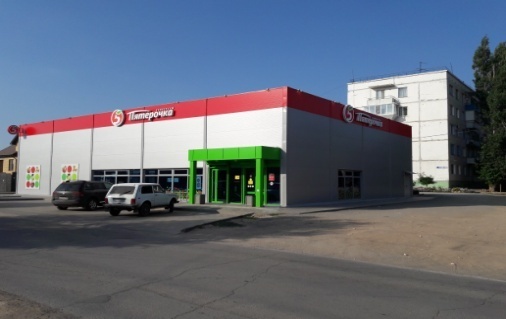 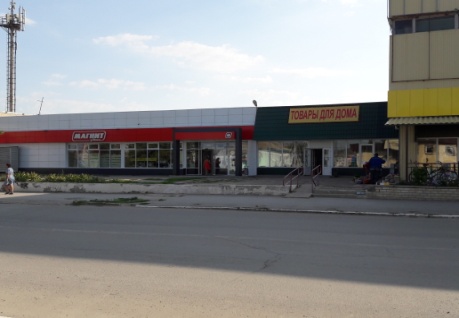 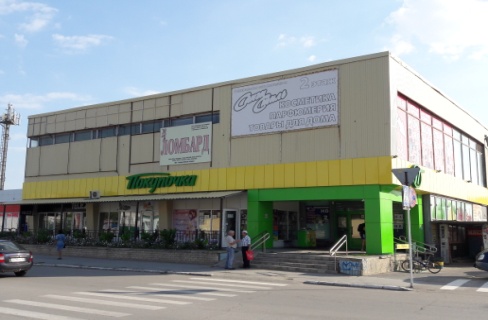 На уровне района основной  проблемой  в развитии отрасли торговли по – прежнему сохраняется близость расположения к городам Волжский и Волгоград, позволяющим обеспечить население более дешевыми непродовольственными товарами. Отдаленные населенные пункты района в сфере потребительского рынка обслуживаются индивидуальными предпринимателями. В первом полугодии 2019 года в районе действуют 167 торговых объектов, из них: 141 магазин, 26 единиц мелкорозничной торговой сети (нестационарные торговые объекты). Сохранилась деятельность трех универсальных ярмарок.По форме собственности на территории района осуществляют свою деятельность 138 предприятий торговли частной собственности (97,87 процентов от общего количества); 3 предприятия торговли, входящих в систему потребительской кооперации (2,13 процентов от общего количества).Структура предприятий торговли сложилась следующим образом: 84,43 процентов - предприятия стационарной торговли и 15,57 процента - мелкорозничные предприятия торговли.В структуре оборота розничной торговли в первом полугодии 2019 года удельный вес пищевых продуктов, включая напитки, и табачные изделия составил 68,27 процентов, непродовольственных товаров – 31,73 процента при обороте розничной торговли 848,80 млн. рублей. По оценке 2019 года товарооборот составит 1669,81 млн. рублей, что соответствует 102,10  процентов к уровню 2018 года в сопоставимых ценах.Диаграмма 5На сегодняшний день основными сдерживающими факторами развития потребительского рынка района являются:1) несбалансированное развитие инфраструктуры торговли между городом и сельскими поселениями;2) низкая экономическая эффективность деятельности предприятий потребительского рынка и, как следствие, недостаточные темпы роста оборота, налоговых отчислений, заработной платы;3) наличие недобросовестных практик ведения деятельности;4) недостаточный уровень безопасности и доступности товаров, предоставляемых услуг и объектов потребительского рынка;5) сохранение динамики снижения реальных денежных доходов населения и, как следствие, покупательской способности населения.Товарооборот Ленинского муниципального района по консервативному сценарию и базовому варианту прогнозируется:2020 год:  - консервативный вариант - 1764,46 млн.рублей или 101,80 процентов к 2019 году в сопоставимых ценах; - базовый вариант – 1770,00 млн.рублей или 102,30 процентов к 2019 году в сопоставимых ценах;2021 год: - консервативный вариант – 1869,94 млн.рублей или 102,00 процентов к 2020 году в сопоставимых ценах; - базовый вариант – 1885,05 млн.рублей или 102,50 процентов к 2020 году в сопоставимых ценах;2022 год: - консервативный вариант – 1983,67 млн.рублей или 102,10 процентов к 2021 году в сопоставимых ценах; - базовый вариант – 2009,46 млн.рублей или 102,60 процентов к 2021 году в сопоставимых ценах.Оборот общественного питания на территории муниципального района в 2018 году составил 42,17 млн. рублей или 99,30 процентов в сопоставимых ценах к уровню 2017 года. На территории района в текущем году осуществляли деятельность 21 точка общественного питания, которые обеспечивают жителей Ленинского муниципального района всегда свежей продукцией и 13 столовых бюджетных учреждений. Площадь зала обслуживания посетителей на 01.01.2019 составило 1632 кв.м. Количество занятых в отрасли насчитывалось 77 человек. Частная форма собственности по предприятиям общественного питания в 2018 году составила 95,24 процентов.Прогнозируемый оборот общественного питания в 2019 году соответствует 44,16 млн. рублей или 99,73 процентов к предыдущему году в сопоставимых ценах.Структура предприятий общественного питания приходится на закусочные и кафе.Доминирующее положение на рынке услуг общественного питания по-прежнему занимает городское поселение город Ленинск.Перспективным направлением развития общественного питания в Ленинском муниципальном районе является общедоступная сеть предприятий общественного питания, ориентированная на различные группы потребителей, включая сеть быстрого питания. Сдерживающими факторами развития рынка общественного питания являются как рост затрат на организацию производства, связанных с ростом цен на энергоресурсы и различные сопутствующие услуги, так и дефицит квалифицированного персонала, что напрямую влияет на качество оказываемых услуг и производимой продукции. Сохраняется проблема подбора, воспитания и удержания квалифицированного персонала.Перспективным направлением развития общественного питания в Ленинском муниципальном районе является общедоступная сеть предприятий общественного питания, ориентированная на различные группы потребителей, включая сеть быстрого питания.Оборот общественного питания Ленинского муниципального района по консервативному сценарию и базовому варианту прогнозируется:2020 год:  - консервативный вариант – 46,01 млн.рублей или 100,18 процентов к 2019 году в сопоставимых ценах; - базовый вариант – 46,28 млн.рублей или 101,06 процентов к 2019 году в сопоставимых ценах;2021 год: - консервативный вариант – 48,13 млн.рублей или 100,58 процентов к 2020 году в сопоставимых ценах; - базовый вариант – 48,68 млн.рублей или 101,14 процентов к 2020 году в сопоставимых ценах;2022 год: - консервативный вариант – 50,46 млн.рублей или 100,81 процентов к 2021 году в сопоставимых ценах; - базовый вариант – 51,26 млн.рублей или 101,25 процентов к 2021 году в сопоставимых ценах.В 2018 году наблюдается незначительный рост объема платных услуг населению района до 170,13 млн. рублей или 99,52 процентов к предыдущему году в сопоставимых ценах, за аналогичный период  2017 года значение показателя было равно 86,55 процентам. В 2018 году сохранилось количество индивидуальных предпринимателей, оказывающих бытовые услуги на уровне 58 единиц. Объем бытовых услуг населению за 2018  год составил 17,91 млн. рублей, что на 0,28 процентов выше уровня 2017 года в действующих ценах. Юридическое лицо, оказывающее услуги в  сфере бытового обслуживания населения, является ООО «Силуэт». Данным предприятием было оказано бытовых услуг населению за 2018 год на 2,05 млн. рублей или 76,80 процентов к соответствующему периоду прошлого года. Уровень развития бытового обслуживания населения является в некоторой степени отражением развития малого предпринимательства в районе, а малый бизнес – первостепенный фактор, оказывающий влияние на экономическое развитие Ленинского муниципального района и социальную стабильность.В целях развития потребительского рынка через ГУ «Ленинский ЦЗН» за 2018 год  было  обучено 19 человек: кладовщик – 6; парикмахер – 6; водитель погрузчик – 4; повар-2; газоэлектросварщик – 1. По оценке 2019 года объем оказания платных услуг населению района составит 179,75  млн. рублей, что составит 101,01 процентов в сопоставимых ценах по сравнению с 2018 годом. В целях развития потребительского рынка через ГУ «Ленинский ЦЗН» за первое полугодие 2019 года было обучено 4 человека: парикмахер - 1; охранник- 3.Развитие услуг правового характера, образования, здравоохранения определяется платежеспособным спросом населения.ИП Сергеев Н.М. осуществляет деятельность на территории района по производству хлебобулочной продукции, а также изготовлением полуфабрикатов,  цех зарегистрирован в г. Волжском. Данным видом деятельности занимаются  ИП Лунев и ИП Алихаджиев А.А (производство хлеба и мучных кондитерских изделий не длительного хранения), ООО «Царицын Групп» занят производством по переработке и консервированию фруктов и овощей.Диаграмма 6В 2019 году на территории района введено 3 торговых объекта торговли. На среднесрочную перспективу развития розничной торговли на территории района планируется увеличение новых торговых площадей и к 2022 году на территории городского поселения г. Ленинск планируется ввод двух объектов, предназначенных под торговые площади, что способствует увеличению обеспеченности торговыми площадями жителей Ленинского муниципального района, и доведение до областного норматива обеспеченности торговыми площадями жителей Ленинского района Волгоградской области.7. Малое и среднее предпринимательствоПредпринимательство является одним из важнейших факторов формирования рыночной экономики района. Основным направлением деятельности органов местного самоуправления Ленинского муниципального района является расширение сети предпринимательского сообщества по всем видам деятельности отраслей экономики. В рамках развития малого и среднего предпринимательства расширяется возможность занятости населения района, улучшение социальной обстановки. На период 2020-2023 годы продолжится реализация муниципальной программы «Развитие и поддержка малого и среднего предпринимательства на территории Ленинского муниципального района» с общим объемом финансирования из бюджета Ленинского муниципального района в сумме 0,016 млн. рублей. За 2018- 2019 года освоено 0,008 млн. рублей. По данным  единого реестра налоговой инспекции на территории Ленинского муниципального района в 2018 году насчитывалось 477  единиц малого и среднего предпринимательства, что выше уровня 2017 года на 7,92 процентов. В расчете на 10000 человек населения показатель составил 161,18 единиц соответственно.	На 01.01.2019 года в общей численности субъектов малого и среднего предпринимательства наибольшую долю занимают индивидуальные предприниматели - 87,00 процентов, юридические лица – 13,00 процентов. Структура деятельности СМП представлена следующим образом: занятые в оптовой и розничной торговле – 48,92 процентов, занятых по виду деятельности транспорт – 13,89 процентов, сельскохозяйственное производство – 11,15 процентов, образование – 3,72 процентов, бытовое обслуживание – 2,54 процентов, прочие виды деятельности – 19,78 процентов.По оценке 2019 года прогнозируется увеличение количество субъектов малого и среднего предпринимательства за счет реализации грантовой поддержки сельскохозяйственных товаропроизводителей в рамках реализации инвестиционных проектов. В соответствии с Указом № 204 в рамках национального проекта "Малое и среднее предпринимательство и поддержка индивидуальной предпринимательской инициативы" утверждены региональные проекты Волгоградской области, которые позволят привлечь жителей района к различным сферам деятельности экономики.В 2020–2022 годах в целях создания благоприятных условий 
для устойчивого функционирования и развития МСП необходимо продолжить реализацию мер государственной поддержки МСП, что будет способствовать созданию новых рабочих мест, повышению уровня занятости населения, росту объемов производства и налоговых поступлений в бюджеты всех уровней.Создание благоприятных условий для развития субъектов МСП является одним из основных направлений социально-экономического развития Ленинского муниципального района.В соответствии консервативным вариантом Прогноза общее количество субъектов МСП в 2020 году прогнозируется в количестве  483 единицы, к концу 2022 года – 489 единиц; среднесписочная численность работников в 2020 году – 2005человек, в 2022 году – 2087 человек; оборот малых и средних предприятий в 2020 году – 700,89 млн.рублей, в 2022 году – 759,51 млн.рублей.В соответствии с базовым вариантом Прогноза общее количество субъектов МСП в 2020 году прогнозируется в количестве 488 единицы, к концу 2022 года – 496 единиц; среднесписочная численность работников в 2020 году – 2124 человека, в 2022 году – 2178 человек, оборот малых и средних предприятий в 2020 году – 717,50 млн.рублей, в 2022 году – 779,46 млн.рублей.В среднесрочном периоде продолжится информационная  и разъяснительная работа с субъектами СМП, осуществляющими свою деятельность на территории муниципального района о предоставляемой поддержке организациями инфраструктуры поддержки малого и среднего предпринимательства, а,  именно: ассоциацией (некоммерческим партнерством) "Гарантийный фонд Волгоградской области" – поручительства по банковским кредитам, которые получены субъектами малого и среднего предпринимательства; государственным фондом "Региональный микрофинансовый центр" (микрокредитной компанией) – займы микрофинансовым организациям                 для финансирования проектов малого и среднего предпринимательства; Фондом микрофинансирования предпринимательства Волгоградской области (микрокредитная компания); государственным автономным учреждением Волгоградской области "Волгоградский областной бизнес-инкубатор", в качестве структурных подразделений которого действуют Центр инжиниринга Волгоградской области, Центр поддержки предпринимательства Волгоградской области               и Центр координации поддержки экспорта Волгоградской области, –  имущественная, консультационная и экспертная поддержка, в том числе                 по вопросам внешнеэкономической деятельности и поддержка в сфере технологического и проектного инжиниринга; многофункциональным центром предоставления государственных и муниципальных услуг (далее именуется – МФЦ) для бизнеса в г. Волжском (с 7 окнами обслуживания) с целью развития бизнеса.В рамках национальных проектов, определенных Указом Президента Российской Федерации от 07.05.2018 № 204 «О национальных целях и стратегических задачах развития Российской Федерации на период до 2024 года» и соглашения заключенного с комитетом экономической политики и развития Волгоградской области  на территории района намечен к реализации  целевой показатель регионального проекта «Акселерация субъектов малого и среднего предпринимательства»  в результате,  которого с 2020 года по 2024 год запланированы к участию в мероприятиях, реализуемых центром «Мой бизнес» от 4 до 10 процентов от количества зарегистрированных субъектов малого и среднего предпринимательства.  В ходе реализации целевого показателя регионального проекта «Расширение доступа субъектов малого и среднего предпринимательства к финансовой поддержке, в том числе к льготному финансированию» планируется ежегодное получение льготных кредитов в количестве 4 штук, получение ежегодной льготной лизинговой поддержки в количестве 4 субъектов СМП. Реализуя региональный проект «Улучшение условий ведения предпринимательской деятельности»,  в районе запланировано достижение целевого показателя «Прирост количества объектов в перечнях муниципального имущества, за счет увеличения общего количества объектов (в том числе неиспользуемых, неэффективно используемых или используемых не по назначению) в перечнях муниципального имущества, утверждаемых муниципальными образованиям, по результатам деятельности коллегиальных органов, созданных в субъектах Российской Федерации, нарастающим итого)» ежегодно, начиная с 2019 года по 2024 год, по 10 процентов прироста.Диаграмма 7Диаграмма 88. ИнвестицииИнвестиционная деятельность является залогом успешного развития экономики района. Она способствует развитию реального сектора экономики, что благоприятно сказывается на обеспечении прироста объема выпуска продукции, расширении ассортимента и повышении ее качества, снижении себестоимости, а также решении социальных, экологических и других задач. Кроме того – это серьезный налоговый потенциал, формирующий доходную часть консолидированного бюджета района.Объем инвестиций в основной капитал крупных и средних предприятий 
и организаций района за 2018 год составил более 242,80  млн.рублей. В структуре инвестиций 38,10 процентов занимают инвестиции в сфере сельское, лесное хозяйство, охота, рыболовство и рыбоводство; 34,20 процентов по отрасли строительства, 11,47 процентов по отрасли торговля, в сфере жилищно-коммунального хозяйства – 7,83 процентов, 6,60 процентов занимают инвестиции в сфере обрабатывающее производство, 1,38 процентов -государственное управление и обеспечение военной безопасности; социальное обеспечение, в сфере здравоохранения  - 0,4 процентов, в отрасли культуры – 0,02 процентов.В 2018 году на территории района в полном объеме реализовано 5 инвестиционных проектов на сумму 27,10 млн.рублей.- ИП главой К(Ф)Х Жуков В.Г. (Коммунаровское сельское поселение) реализован инвестиционный проект "Создание семейной животноводческой фермы" с привлечением средств федерального, областного бюджетов и собственных средств. Введен в эксплуатацию коровник на 40 скотомест. Приобретено 124 голов КРС. Освоено 11,70 млн.рублей. Создано 3 новых рабочих места.- ИП главой К(Ф)Х Балапановой Г.К. реализован инвестиционный проект "Начинающий фермер". Приобретено 40 племенных нетелей молочного направления. Освоено 3,2 млн.рублей. Построен коровник на 40 скотомест, приобретена сельскохозяйственная техника (навесное и прицепное оборудование) для заготовки грубых кормов.  Создано 2 новых рабочих места.- ИП главой К(Ф)Х Лукичевой С.А. реализован инвестиционный проект "Начинающий фермер". Приобретено 26 голов нетелей и коров на сумму 2,30 млн.рублей и земельный участок на 0,90 млн.рублей. Всего освоено 3,20 млн.рублей. Создано 2 новых рабочих места.-  ИП Хван И.В. (Коммунаровское сельское поселение) проведены работы по строительству подъездных путей, утеплению овощехранилища. Общий объем инвестиций – 1,00 млн. рублей, всего с начала реализации проекта 22 млн.рублей;- Проведены  работы по газификации, водоснабжению и водоотведению в рамках реализации инвестиционного проекта «Модернизация Ленинского консервного завода», инвестор ООО «Поволжские овощи» и освоено 13,0 млн.рублей. По состоянию на 01.07.2019 года на территории района реализуются 7 инвестиционных проектов на общую сумму 200,90 млн.рублей, из них: К(Ф)Х Выборнов В.Д., инвестиционный проект «Строительство системы орошения» (Коммунаровское сельское поселение) с целью ввода 	 в эксплуатацию реконструируемого орошаемого участка на площади 200 гектаров. Объем инвестиций составит 35,00 млн.рублей;	 СПК «Престиж» инвестиционный проект «Строительство орошаемого участка площадью 142 га» (Бахтияровское сельское поселение). Объем запланированных инвестиций составляет 27,00 млн.рублей. За 1 полугодие 2019 проведена экспертиза проетно-сметной документации. Закуплено трубы и комплектующие для реконструкции системы орошения, проведена врезка в центральную магистраль.	ООО «Царицын групп», инвестиционный проект «Модернизация Ленинского консервного завода» (городское поселение г. Ленинск) планируется освоить 6,00 млн.рублей, в том числе 4,00 млн.рублей на приобретение оборудования и 2,0 млн. рублей на благоустройство Ленинского консервного завода.ООО «Кухмастер», инвестиционные проекты «Очистные сооружения для очистки воды после первой мойки овощей (томатов)» и «Строительство системы орошения» (Заплавненское сельское поселение) планируемым объемом инвестиций в размере  80,00 млн. рублей и 30,00 млн. рублей. На 01.07.2019 года освоено 19,30 млн.рублей. В рамках проектов ведется завершающий этап СМР,монтаж и наладка оборудования. Во 2 квартале 2019 года проведена обработка участка препаратами от сорняков. Ведутся переговоры с собственниками соседних участков об их приобретении  и объединении с арендованным участком, для получения  участка большей площади для строительства системы орошения.	Продолжается реализация проекта «Семейная животноводческая ферма 2018» (грантовая поддержка) ИП глава КФХ Зайцев Г.Г (Царевское сельское поселение). Общая сумма 11,70 млн.рублей. Приобретено 100 голов нетелей мясного направления продуктивности. Планируется построить помещение для содержания скота  на сумму 1,67 млн.рублей.ИП глава К(Ф)Х Успанов С.А. - «Приобретение скота, сельскохозяйственной техники» (Степновское сельское поселение). На 01.07.2019 года приобретено поголовье скота, косарка, пресс-подборщик, общая сумма освоенных инвестиций 3,03 млн.рублей, запланировано 3,20 млн.рублей.На территории городского поселения город Ленинск продолжается реализация инвестиционного проекта создание современного машиностроительного предприятия (инвестор ООО "ХСЛ"). Общая сумма проекта составляет 150,0 млн.рублей. В 2019 году планируется освоить 8,00 млн.рублей на приобретение оборудования.Три КФХ района признаны победителями  в грантовой поддержке «Начинающий фермер». Объем инвестиций составит 7,9 млн.рублей.Решение таких задач, как увеличение объемов инвестиций в основной капитал за счет всех источников финансирования, реализация государственной поддержки социально-значимых инвестиционных проектов предприятий района будет способствовать улучшению инвестиционного климата в Ленинском муниципальном районе и повышению значения показателя в 2020 -2022 годах. В 2019 году динамика инвестиций в основной капитал перейдет в положительную область и будет определяться возможностью наращивания частных инвестиций на фоне сокращения бюджетных инвестиционных расходов. В 2019 году в целях создания благоприятных условий для реализации инвестиционных проектов на территории Волгоградской области продолжается реализация постановления Губернатора Волгоградской области от 05.07.2012 № 563 "Об установлении персональной ответственности за практическую реализацию инвестиционных проектов и осуществление электронного мониторинга хода реализации инвестиционных проектов на территории Волгоградской области". Постановлением определен перечень значимых для района инвестиционных проектов. В соответствии с указанным перечнем администрацией Ленинского муниципального района организовано сопровождение и мониторинг 5 инвестиционных проектов: «Модернизация Ленинского консервного завода»; «Очистные сооружения для очистки воды после первой мойки овощей (томатов)», «Строительство системы орошения»,  «Создание современного машиностроительного предприятия», «Строительство орошаемого участка площадью 142 га».Инвестиционная политика, проводимая администрацией Ленинского муниципального района, направленная на эффективное использование имеющегося потенциала, позволяет привлекать в район инвестиции, создавать новые предприятия и обеспечивать рост объемов налоговых поступлений в бюджеты всех уровней. На среднесрочный период (2020-2022 годы) объем инвестиции за счет всех источников финансирования с учетом реализации на территории Ленинского муниципального района инвестиционных проектов  в консервативном варианте составит 204,72 млн.рублей, 155,57 млн.рублей, 165,38 млн.рублей; в базовом варианте 225,93 млн.рублей, 169,01 млн.рублей,175,04 млн.рублей. Диаграмма  9	Объем инвестиций в основной капитал, направляемый на реализацию муниципальных программ в 2018 году за счет всех источников финансирования составил 16,346 млн.рублей, в том числе с привлечением средств областного бюджета в сумме 14,575 млн.рублей, средств бюджета Ленинского муниципального района 1,295 млн.рублей, средств бюджетов поселений 0,476 млн.рублей. Привлечение инвестиций в 2018 году превысило уровень 2017 года в действующих ценах в 1,7 раза.  Были реализованы муниципальные программы Ленинского муниципального района «Программа по энергосбережению и повышению энергетической эффективности Ленинского муниципального района»  и «Молодой семье – доступное жилье», а также муниципальные программы: «Благоустройство территории  центра села и парковой зоны Степновского сельского поселения Ленинского муниципального района Волгоградской области на 2018 год»; «Основные направления развития благоустройства на территории  Маляевского сельского поселения Ленинского муниципального района Волгоградской области»; «Благоустройство общественной территории по ул. Гагарина, 11 на 2018 год», реализуемые на территориях сельских поселений. В 2020-2023 годах продолжится реализация муниципальной программы «Капитальное строительство и развитие социальной сферы Ленинского муниципального района». 	Благодаря реализации муниципальной программы «Устойчивое развитие сельских территорий Ленинского муниципального района», на территории Маляевского сельского поселения планируется строительство объекта «Газопровод низкого давления по ул. Кузнечная, ул. Колхозная, пер. Восточный, ул. Озерная, ул. Мусы Джалиля с. Маляевка с привлечением средств областного бюджета в сумме свыше 4,00 млн.рублей. Также в 2021году в рамках государственной программы Волгоградской области «Энергосбережение и повышение энергетической эффективности в Волгоградской области» запланировано техническое перевооружение МКУК Маляевского сельского поселения «Маляевский центр культуры и досуга» с. Маляевка (перевод оборудования с угля на газ).В рамках реализации муниципальной программы «Капитальное строительство и развитие  социальной сферы Ленинского муниципального района» в 2019 году планируется увеличить значение показателя до 25,712 млн.рублей, при этом доля инвестиций за счет средств федерального бюджета 24,39 процентов,  областного бюджета составит 58,96 процентов, бюджета Ленинского муниципального района – 12,76 процентов, бюджетов поселений – 3,89 процентов. В 2020 году объем инвестиций в основной капитал, направляемый на реализацию муниципальных программ за счет всех источников финансирования в консервативном варианте планируется на уровне 18,17 млн.рублей, в базовом варианте – 42,16 млн.рублей; 2021 год – 1,55  и 6,139 млн.рублей соответственно; 2022 год – консервативный вариант – 1,905 млн.рублей, базовый вариант – 7,205 млн.рублей.Особое внимание уделяется привлечению инвестиций в сферу агропромышленного комплекса Ленинского муниципального района и на среднесрочный период планируется реализация государственной поддержки в рамках «Семейный фермер», «Начинающий фермер», «Старт АП», создание материально-технической базы кооперативов.В среднесрочном периоде на территории района продолжится реализация мероприятий по газификации населенных пунктов п. Восьмое Марта, с.Каршевите, с. Покровка, которые включены в государственную программу Волгоградской области «Энергосбережение и повышение энергетической эффективности в Волгоградской области». Проектирование внутрипоселкового газопровода в пос. Восьмое Марта Ленинского муниципального района Волгоградской области предусмотрено в 2022 году, внутрипоселкового газопровода в с. Покровка Ленинского муниципального района Волгоградской области и с. Каршевитое Ленинского муниципального района Волгоградской области в 2023 году. Строительство внутрипоселковых газопроводов предусмотрено в 2023-2024 годах.В прогнозируемом периоде продолжает оставаться значимым формирование благоприятной среды для инвестиционной деятельности при проведении следующего ряда мероприятий:проведение масштабной информационной работы среди инвесторов, реализующих или собирающихся реализовывать инвестиционные проекты на территории района об имеющихся формах муниципальной поддержки, с применением средств массовой информации, а также официального портала Губернатора Волгоградской области;совершенствование, доработка действующего инвестиционного законодательства, в том числе путем расширения видов государственной и муниципальной поддержки и разработки механизмов их применения, в том числе в части предоставления налоговых льгот, позволяющих инвесторам сконцентрировать собственные средства на финансирование инвестиций;постоянная актуализация существующих инвестиционных площадок и инвестиционных проектов на территории Ленинского муниципального района и проведение презентаций инвестиционных проектов и площадок для потенциальных инвесторов.На официальном инвестиционном портале Волгоградской области размещены 5 инвестиционных площадок на территории Ленинского муниципального района с назначением - для производственного объекта I  и II класса вредности и 1 инвестиционная площадка для производственного объекта I  и  II класса вредности.Кроме того, в успешной реализации инвестиционной политики района значительное внимание следует уделить отношениям, формируемым на основе государственно-частного партнерства (далее именуется - ГЧП). Одной из задач, решаемой в рамках ГЧП является повышение инвестиционной привлекательности укрупненной системы коммунальной инфраструктуры для частных инвесторов.9. Денежные доходы и расходы населенияСуммарный объем денежных доходов населения Ленинского муниципального района в 2018 году составил 3128,32 млн. рублей, что выше уровня 2017 года на 104,21  процентов. В 2018 году среднемесячные денежные доходы на одного жителя района незначительно выросли - на 5,39 процентов к уровню 2017 года и составили 8302,64 рублей. При этом индекс потребительских цен на товары и услуги в 2018 году по отношению к 2017 году составил 104,30 процентов. Величина прожиточного минимума в анализируемом периоде (в среднем на душу населения) по Волгоградской области возросла до 9146 рублей от уровня 2017 года 9096 рублей. Структура доходов населения 2018 года распределилась следующим образом: оплата труда составила 40,32 процентов от общей суммы доходов; пенсии, пособия – 51,62 процентов от общей суммы доходов; доходы от реализации сельскохозяйственной продукции личными подсобными хозяйствами – 2,12 процентов; доходы от предпринимательской деятельности – 2,76 процентов, прочие доходы – 3,18 процентов.Диаграмма 10Среднемесячная заработная плата работников крупных и средних предприятий и некоммерческих организаций в Ленинском муниципальном районе  в 2018  году составила 24398,02 рублей, что выше уровня 2017 года на 115,78 процентов. На планируемый период 2020-2023 годы значение данного показателя возрастет в консервативном варианте на 119,69 процентов; в базовом варианте на 121,42 процентов  к уровню 2018 года.Рост показателя обусловлен применением расчета среднемесячной заработной платы хозяйствующими субъектами с учетом ежеквартального прожиточного минимума, в соответствии с региональным соглашением о минимальной заработной плате Волгоградской области от 26.06.2019 № АС-71/19; реализацией Федерального закона от 19.06.2000 № 82 – ФЗ «О минимальном размере оплаты труда», а также с реализацией Указов Президента Российской Федерации от 07.05.2012 № 596-602,606. В соответствии с Федеральным законом от 19 июня . № 82-ФЗ «О минимальном размере оплаты труда» в первой половине 2018 года проведено поэтапное повышение минимального размера оплаты труда до уровня прожиточного минимума трудоспособного населения, что привело к росту денежных доходов населения.Рост фонда начисленной заработной платы по полному кругу организаций в 2019 году ожидается на уровне  106,20 процента и составит  1266,38 млн. рублей. Номинальная начисленная среднемесячная заработная плата на одного работника в 2019 году по прогнозу составит 25910,70 рублей и увеличится по сравнению  с 2018 годом на 6,2 процента.В соответствии с посланием Президента Российской Федерации Федеральному собранию российской Федерации предполагается сохранение достигнутых соотношений (заработной платы к доходу от трудовой деятельности) для целевых работников бюджетной сферы. В отношении прочих категорий работников бюджетной сферы предполагается ежегодная индексация с 1 октября в соответствии с прогнозным (отчетным на конец предыдущего года) уровнем инфляции: 2019 год – на 4,30 процентов; 2020 год – на 3,80 процентов; 2021 – 2022 годы на 4,00 процентов.Реализация положений Указа Президента от 07.05.2018 № 204 «О национальных целях и стратегических задачах развития Российской Федерации на период до 2024 года», рост пенсий, социальных выплат будут способствовать постепенному увеличению в прогнозном периоде доходов населения.В планируемом периоде 2020-2022 годов в консервативном варианте сумма денежных доходов населения составит: 3386,79 млн.рублей – 2020 год; 3547,63 млн.рублей – 2021 год; 3707,45 млн.рублей – 2022 год и в базовом варианте: 3417,78 млн.рублей – 2020 год; 3586,25 млн. рублей – 2021 год; 3758,47 млн.рублей – 2022 год. Разрыв денежных доходов в населения и расходов оценивается на уровне от 0,82 до 1,10 процентов.Постепенному увеличению реальных доходов населения района будет способствовать положительная динамика реальной заработной платы при стабилизации инфляционных процессов.В соответствии с консервативным вариантом Прогноза номинальная начисленная среднемесячная заработная плата работников организаций 
в 2020 году составит 26998,95 рублей (104,20 процента к 2019 году), в 2021 году – 28078,91рублей (104,00 процента к 2020 году), в 2022 году –29202,06 рублей (104,00 процента к 2021 году). В соответствии с базовым вариантом Прогноза номинальная начисленная среднемесячная заработная плата работников организаций в 2020 году составит 27206,24 рублей (105,00 процента к 2019 году), в 2021 году – 28348,90 рублей (104,20 процента к 2021 году), в 2022 году – 29624,60 рублей (104,50 процента к 2021 году).В 2018 году фактическая величина прожиточного минимума на душу населения Волгоградской области составила 9146 рублей. Величина прожиточного минимума в среднем на душу населения в Волгоградской области за 2019 год, по оценке, составит 9603 рубля и по сравнению с 2018 годом увеличится на 5,0 процента.Прогнозные значения величины прожиточного минимума в среднем            на душу населения (в том числе по основным социально-демографическим группам населениям) на 2020-2022 годы исчислены исходя из оценочной величины прожиточного минимума в среднем на душу населения (соответствующей социально-демографической группы) на 2019 год                   и прогнозных значений показателя ИПЦ в соответствии со сценарными условиями.Средний размер назначенных пенсий в 2018 году сложился в размере 11692,70 рублей, что составило 109,56 процентов к уровню 2017 года. По оценке 2019 года значение показателя по Ленинскому муниципальному району достигнет 11739,01 рублей. В среднесрочном периоде средний размер назначенных пенсий возрастет в 1,2 раза  или до 14086,97 к уровню 2018 года. В соответствии с Федеральным законом от 03 октября 2018 года № 350 -ФЗ «О внесении изменений в отдельные законодательные акты Российской Федерации по вопросам назначения и выплаты пенсий», начиная с 01 января 2019 года, изменен порядок индексации пенсий. Так в 2019-2024 годах страховая пенсия и фиксированная выплата к ней для неработающих пенсионеров будут индексироваться ежегодно с 1 января.В соответствии с Указом Президента от 07.05.2018 № 204 «О национальных целях и стратегических задачах развития Российской Федерации на период до 2024 года» одной из приоритетных национальных целей социально-экономического развития Российской Федерации до 2024 года является снижение в два раза уровня бедности.Численность населения с денежными доходами ниже величины прожиточного минимума по итогам 2018 года в районе составила 42,28 процентов. Принимаемые администрацией Ленинского муниципального района меры по созданию условий роста доходов населения на основе развития занятости населения и повышения заработной платы, повышение уровня материального обеспечения пенсионеров будут способствовать снижению уровня бедности населения района. 10. Труд и занятостьПрогноз ситуации в сфере формирования и использования трудовых ресурсов подготовлен на основании сложившихся тенденций социально-экономического развития Ленинского муниципального района.Формирование трудовых ресурсов в перспективе будет складываться под влиянием демографических ограничений. В последние годы наблюдается тенденция к значительному снижению численности населения в трудоспособном возрасте и, как следствие, трудовых ресурсов в целом.Так в 2017 году численность занятых в экономике соответствует значению 12,084 тыс. человек, в 2018 года – 12,081 тыс. человек. В результате реализации на территории района инвестиционных проектов, развития предпринимательства, привлечения трудовых ресурсов в сферу сельского хозяйства  численность занятых в экономике к 2022 году планируется на уровне 12,220 тыс. человек в базовом варианте,  в консервативном варианте значение показателя составит 12,207 тыс.человек.По расчетным данным уровень общей безработицы населения Ленинского муниципального района по методологии Международной организации труда (далее именуется – уровень общей безработицы)  в 2018 году составил 22,72 процентов и по сравнению с 2017 годом снизился свыше, чем на 30 процентов. Одним из факторов повлиявшим на данный показатель стала самозанятость населения района личным подсобным хозяйством. На среднесрочный период уровень безработицы (по методологии МОТ) в 2019, 2020, 2021, 2022 годах планируется в консервативном варианте: 22,35; 22,86; 22,86; 22,79  процентов; в базовом варианте; 22,35; 22,71;22,71; 22,35 процентов. На конец 2018 года на регистрационном учете в центрах занятости населения Ленинского района состояло 0,155 тыс. безработных против 0,164 тыс. безработных на конец 2017 года.Уровень регистрируемой безработицы по состоянию на конец года 2018 года составил 1,06 процента от численности рабочей силы, в 2017 году – 1,10 процентов. По оценке 2019 года планируется снизить значение до 0,95 процентов, в результате трудоустройства незанятого населения.В целях снижения напряженности на рынке труда в перспективе будет продолжена активная работа с работодателями по оказанию содействия в подборе необходимых работников, в том числе посредством наполнения информационно-аналитической системы Общероссийская база вакансий "Работа в России".На среднесрочную перспективу уровень зарегистрированной безработицы планируется сохранить в 2022 году в базовом варианте 0,95 процентов, в случае отрицательной ситуации, складывающейся на рынке труда, в консервативном варианте показатель составит 1,10 процентов.При анализе численности занятых по формам собственности, можно отметить, что, по-прежнему, наибольшую численность занятых в экономике района составляют работники, занятые в частном секторе. Увеличение уровня безработицы обусловлено значительным числом работников, высвобожденных из организаций, в связи с осуществлением мероприятий по сокращению численности (штата) в результате банкротства предприятий, а также мероприятий по оптимизации численности сотрудников учреждений.В рамках реализации мероприятий в сфере развития рынка труда в перспективе на 2019-2022 годы на территории Ленинского муниципального района продолжится реализация государственной политики занятости населения, предусматривающей мероприятия по организации проведения оплачиваемых общественных работ, по организации временного трудоустройства безработных граждан, испытывающих трудности в поиске работы, по организации временного трудоустройства несовершеннолетних граждан в возрасте от 14 до 18 лет в свободное от учебы время, по организации временного трудоустройства безработных граждан в возрасте от 18-20 лет, имеющих среднее профессиональное образование и ищущих работу впервые. Продолжится работа по направлению на профессиональную подготовку, переподготовку, повышению квалификации безработных граждан.Согласно постановлению Правительства Российской Федерации                  от 15 октября 2018 № 1375 "О размерах минимальной и максимальной величин пособия по безработице на 2019 год", для безработных граждан сумма пособия по безработице составит 1500-8000 рублей. Исключением станут люди предпенсионного возраста, которым предлагаются выгодные условия: верхняя граница пособия достигает 11280 рублей. Ситуация на рынке труда в 1 полугодии 2019 года сложилась следующим образом: из 322 обратившегося  в службу занятости, 139 женщин; 107 человек молодежь в возрасте 14-29 лет; 36 человек - инвалиды; 10 человек уволенные в связи с ликвидацией организации, либо сокращение численности штата; 45 человек стремящиеся возобновить трудовую деятельность после длительного перерыва. Численность граждан зарегистрированных в качестве безработного составила 164 человека.За отчетный период было заявлено 827 вакансий. Из числа обратившихся трудоустроено 187 человек, что составляет 58,10 процентов. Услугу по профессиональной ориентации граждан в целях выбора сферы деятельности, трудоустройства, профессионального обучения получили 213 человек. Оказано услуг по психологической поддержке 23 безработным гражданам.По организации общественных работ: - за отчетный период заключено 15 договоров, направлено 25 человек для участия в общественных работах. Средний период участия в общественных работах составил 1,0 месяц,  материальная поддержка выплачена из расчета 3000,00 рублей  на человека. По организации временного трудоустройства граждан, испытывающих трудности в поиске подходящей работы заключено 3 договора, трудоустроено 3 безработных. По организации временного трудоустройства несовершеннолетних граждан в возрасте от 14 до 18 лет было заключено 4  договора, трудоустроено 25 человек. Услугу по социальной  адаптации получили  13 безработных граждан.  Услугу по содействию самозанятости без выдачи субсидии получили 6 безработных  гражданина. С выдачей субсидии  в отчетном периоде услуга не оказывалась.В рамках реализации государственной политики занятости населения в 1 полугодие 2019 года на мероприятия содействия занятости населения выделено 0,33 млн.рублей, в 2018 году - 0,999 млн.рублей. Сумма средств консолидированного бюджета Ленинского муниципального района в 2019 - 2021 годах, направленная на реализацию активной политики занятости населения, планируется в размере свыше 2,00 млн. рублей.11. Развитие социальной сферы           Социальная поддержка населения. Повышение качества и доступности социальных услуг для населения Ленинского муниципального района.В 2018 году центром социальной защиты населения Ленинского района  обеспечивалась реализация государственной политики по социальной поддержке и социальному обслуживанию пенсионеров, ветеранов, инвалидов, малоимущих граждан, граждан пожилого возраста, семей с детьми, несовершеннолетних и других категорий населения, нуждающихся в государственной социальной поддержке и помощи, а также государственной семейной политики на территории Ленинского района. Деятельность центра осуществлялась с учетом приоритетов, установленных в Указах Президента Российской Федерации от 07.05 2012, а также важнейших решений, принятых Президентом Российской Федерации и Правительством Российской Федерации, Губернатором и Администрацией Волгоградской области.На 2018 год приоритетными задачами являлись: усиление адресности и работа по расширению применения принципа нуждаемости в системе мер социальной поддержки;повышение качества и доступности социального обслуживания в соответствии с Федеральным законом от 28.12.2013 № 442-ФЗ «Об основах социального обслуживания граждан в Российской Федерации»;создание условий доступности к приоритетным объектам и услугам в приоритетных сферах жизнедеятельности инвалидов и других маломобильных групп населения в Волгоградской области.Государственные услуги в сфере социальной защиты населения получают 121 категория граждан. Им предоставляются 74 меры социальной поддержки и помощи. Количество получателей мер социальной поддержки в 2018 году, по данным «Социального регистра» - 12179 человек.За 2018 год клиентской службой центра социальной защиты в режиме "одного окна" принят 9974 граждан и оказано 14614 государственных услуг. Прием документов на предоставление мер социальной поддержки и государственной социальной помощи населению отдельных населенных пунктов, составление актов материально-бытового обследования, а также оказание консультативных услуг населению по вопросам социальной защиты населения и проведение информационно-разъяснительной работы среди населения непосредственно по месту их жительства осуществлялось специалистами центров социальной защиты населения в составе мобильных клиентских служб. За отчетный период проведено 50 выездных приемов граждан, на которых было принято 584 гражданина. В 2018 году Центром обязательства по оказанию мер социальной поддержки отдельным категориям населения в соответствии с законодательством Российской Федерации и законодательством Волгоградской области выполнены на 100 процентов.  С 1 января 2017 года  увеличен размер ежемесячного пособия:  	на ребенка из семей военнослужащих, проходящих службу по призыву –   с 476,00 рублей до 1000,00 рублей;на ребенка из семей, в которых один из родителей или родители уклоняются от уплаты алиментов – с 476,00 рублей до 634,00 рублей;на ребенка в студенческой семье – с 634,00 рублей  до 1000,00 рублей.В целях стимулирования первых рождений молодыми женщинами введена новая выплата - дополнительное единовременное пособие семьям при рождении первого ребенка после 31.12.2016 женщиной в возрасте до 23 лет включительно в размере 25,00 тыс. рублей. В 2018 году выплата предоставлена 50 семьям.Государственная поддержка семей с детьми и комплексная система мер по защите материнства и детства – приоритетное направление долгосрочной стратегии развития Ленинского района. В 2018 году в районе семьи с детьми получали 18 видов социальной помощи, которые предоставлены в  полном объёме.В районе наблюдается рост рождений третьих и последующих детей, увеличивается количество многодетных семей. На  декабрь 2018 года в районе  проживают 590 многодетных семей (в том числе приемные многодетные), в которых воспитывается 2572 детей, что на 7 семей   и 43 ребенка больше, чем по состоянию на 01.01.2018 года.В целях реализации Федерального закона от 28.12.2017 № 418-ФЗ «О ежемесячных выплатах семьям, имеющим детей» с 01.01.2018 года в центре активно проводилась работа по приему документов и выплате ежемесячного пособия на первого ребенка до исполнения 1,5 лет. Размер выплат составил 9664,0 рублей. За 2018 год данную выплату получили 49 семей.В ноябре 2018 года в районе прошел месячник, посвященной сохранению семейных ценностей и традиций, «Все начинается с семьи». Данная акция на территории района проведена во второй раз. Даты её проведения выбраны не случайно: 1 ноября в регионе отмечается День отца, а в последнее воскресенье ноября – День матери. В 2018 году за время проведения межведомственной акции  было проведено 8 мероприятий, в которых приняли участие 383 человека.  Центр социальной защиты населения организует круглогодичный отдых и оздоровление отдельных категорий детей, проживающих на территории Ленинского района, а именно: детей-сирот, детей-инвалидов, детей, оставшихся без попечения родителей, безнадзорных детей. В 2018 году оздоровилось 137 детей. Еще одним приоритетным направлением деятельности центра социальной защиты населения в 2018 году является повышение качества и доступности социального обслуживания. На территории района функционируют в настоящее время 3 государственных учреждений социального обслуживания, из них 2 – с круглосуточным проживанием различных категорий граждан. Ежегодно в данных учреждениях получают различные социальные услуги более 920 человек.В 2018 году центром социальной защиты населения Ленинского района было вынесено 1600 решений об оказании социальных услуг, разработано 470индивидуальных программ предоставления социальных услуг (в том числе предоставление социальных услуг в полустационарной форме социального обслуживания в центрах (отделениях) психолого-педагогической помощи населению – 186, предоставление социальных услуг в форме социального обслуживания на дому – 200, 30 пенсионерам предоставлена возможность оздоровиться в санатории «Ергенинский», 8 детей-инвалидов были оформлены в реабилитационный центр «Надежда», 6 детей из неблагополучных семей направлены в СРЦ (социально-реабилитационный центр для несоверщеннолетних.На 2019 год определены следующие приоритетные направления:- совершенствование системы межведомственного взаимодействия при предоставлении мер социальной поддержки с целью  усиления их адресности;- развитие стационарозамещающих форм социального обслуживания для граждан пожилого возраста и инвалидов;- повышение эффективности реализации мероприятий в соответствии с Комплексным планом мероприятий, направленных на улучшение демографической ситуации в Ленинском районе;- разработка системы долговременного ухода за гражданами пожилого возраста и инвалидами с целью обеспечения необходимых условий для их адаптации в обществе, обеспечения уровня безопасности их жизни и здоровья;- продолжение системной работы по формированию  доступной среды для инвалидов и маломобильных граждан;- разработка и внедрение моделей комплексного сопровождения семей и детей;  -содействие расширению круга организаций различных организационно- правовых форм и форм собственности, предоставляющих социальные услуги. Администрацией Ленинского муниципального района совместно с  комитетом социальной защиты населения Волгоградской области подписано соглашение о реализации на территории Ленинского муниципального района Волгоградской области регионального проекта «Разработка и реализация программы системной поддержки и повышения качества жизни граждан старшего поколения «Старшее поколение», входящего в состав национального проекта «Демография». В целях исполнения Плана мероприятий и показателей по реализации системы долговременного ухода в рамках реализации регионального проекта «Разработка и реализация программы системной поддержки и повышения качества жизни граждан старшего поколения «Старшее поколение» в Ленинском муниципальном районе Волгоградской области распоряжением администрации Ленинского муниципального района от 19.03.2019 года № 34-р § 2 создана рабочая группа по организации на территории Ленинского муниципального района Волгоградской области системы долговременного ухода за гражданами пожилого возраста и инвалида.В настоящее время идет активное привлечение пожилых граждан к участию в культурно-досуговых, спортивных мероприятиях. Так, команда ветеранов Ленинского муниципального района приняла участие в зональном туре III Волгоградского областного фестиваля творчества, спорта и здорового образа жизни среди ветеранов. Соревнования проводились по пяти видам спорта: волейболу, настольному теннису, дартсу, стрельбе и шахматам. В них приняли участие ветеранские команды из заволжских районов области и г. Волжский. В результате в общекомандном зачете первое место завоевала команда ветеранов Ленинского района.   Также в 2019 году проводится активное привлечение пожилых граждан Ленинского района к участию в добровольческой деятельности «Серебряное волонтерство». В районе при Ленинском районном Совете ветеранов войны и труда создано Ленинское отделение Регионального центра поддержки «серебряного» волонтерства Волгоградской области. Количество членов – 20 человек. «Серебряные волонтеры» оказывают психологическую и консультационную  помощь гражданам пожилого возраста и инвалидам, посещают граждан пожилого возраста и инвалидов по месту жительства и оказывают им конкретную помощь в повседневной жизни, способствуют вовлечению граждан пожилого возраста и инвалидов в посещение кружков и клубов оздоровительной и культурной направленности. Обеспечение потребности в образованииОснову реализации деятельности в сфере образования определяет Федеральный закон от 29.12.2012  № 273- ФЗ «Об образовании в Российской Федерации». Важнейшие направления государственной образовательной политики предусмотрены государственной программой Российской Федерации "Развитие образования", утвержденной постановлением Правительства Российской Федерации от 26 декабря . № 1642, Указом № 204.В 2019–2022 годах в целях обеспечения высокого качества образования на территории Ленинского муниципального района продолжится реализация государственной программы Волгоградской области "Развитие образования                                           в Волгоградской области", утвержденной постановлением Администрации Волгоградской области от 30 октября . № 574-п (далее именуется – Государственная программа № 574-п).В Ленинском муниципальном районе на 01.01.2019 года функционировали 15 общеобразовательных учреждений, с численностью обучающихся 3,12 тыс. человек.Образовательное пространство района включает  в себя: государственное бюджетное образовательное учреждение профессионального образования «Профессиональное училище № 47» - 0,217 тыс. человека, частное образовательное учреждение дополнительного образования детей «Епархиальное особое учреждение Детско-юношеский центр православной культуры «Умиление» - 0,112 тыс.человек, частное образовательное учреждение общего образования «Православная Епархиальная классическая гимназия «Умиление» - 0,352 тыс. человека, частное образовательное учреждение среднего профессионального образования «Учебно-производственный комплекс «Умиление», государственное казенное общеобразовательное учреждение «Ленинская школа-интернат» - 0,112 тыс.человек. Общая численность работающих в отрасли образования 730 человек, в том числе педагогических работников 347.По результатам 2018 года документы государственного образца об уровне образования получили 310 выпускников, в том числе 23 выпускника получили аттестаты об основном общем образовании с отличием, в 2017 аттестаты с отличием получили 17 девятиклассников, 2016 году - 9 девятиклассников.В ходе деятельности и реализации соблюдения требований государственных образовательных стандартов к условиям обучения в муниципальных учреждениях за отчетный период по подпрограмме   «Внедрение энергосберегающих технологий и материалов»  муниципальной программы   «Программа по энергосбережению и повышению энергетической эффективности Ленинского муниципального района Волгоградской области в рамках мероприятия «Приобретение, замена оконных блоков и выполнение необходимых работ  в зданиях общеобразовательных организаций  Ленинского муниципального района» произведена  замена оконных блоков в  МКОУ "Ленинская СОШ №1", МКОУ "Покровская СОШ", МКОУ "Маякоктябрьская СОШ", МКОУ "Рассветинская СОШ", МКОУ "Ленинская СОШ № 3" в количестве 55 штук на сумму 1,64 млн.рублей; на текущий ремонт общеобразовательных организаций из бюджета района направлено 1,36 млн.рублей. Доля учреждений, соответствующих современным требованиям обучения, в общем количестве муниципальных общеобразовательных учреждений за 2018 год составила 90,67 процентов. Данный показатель увеличился благодаря поэтапной реализации требований федеральных государственных образовательных стандартов к условиям обучения. На плановый период 2019 - 2022 года планируется увеличить значение показателя  до 93,40 процентов. «Доля муниципальных общеобразовательных организаций, здания которых находятся в аварийном состоянии или требуют капитального ремонта, в общем количестве муниципальных общеобразовательных организаций»  в 2018 году с нулевым значением. Федеральный государственный образовательный стандарт  начального общего образования в 2018  году реализовывался в штатном режиме в 1-4 классах всех общеобразовательных учреждений района. По ФГОС начального общего образования обучались 1309 школьников. С 1 сентября по новым федеральным образовательным стандартам основного общего образования в штатном режиме обучались учащиеся 5-8  классов 15 общеобразовательных учреждений и в пилотном режиме учащиеся 9 классов МКОУ «Заплавинская СОШ». Таким образом, по новым образовательным стандартам на конец отчетного периода прошли обучение 85,00 процентов (1136) школьников 5-9 классов.	На реализацию муниципальной программы «Комплекс мер по созданию безопасных условий для обучающихся в общеобразовательных учреждениях Ленинского муниципального района», в том числе на реализацию мероприятий по подпрограмме «Укрепление пожарной безопасности в образовательных организациях, ремонтно-восстановительные работы» привлечены и направлены средства всех уровней бюджетов в сумме 3,63 млн. рублей, из них: за счет федерального бюджета – 1,30 млн.рублей, областного бюджета – 0,21 млн.рублей, за счет средств бюджета Ленинского муниципального района 2,12 млн.рублей; по подпрограмме «Укрепление антитеррористической защищенности образовательных организаций» – 0,51 млн. рублей за счет средств бюджета Ленинского муниципального района, что выше уровня финансирования 2017 года 1,70 раза. В ходе программы достигнуты следующие показатели: - количество систем АПС, канала передач с выводом на пожарную часть, прошедших ТО, составило 27 единиц, - количество приобретенных огнетушителей достигло плановых значений - 115 штук; - число слушателей, прошедших курс обучения  по пожарному техминимуму и ответственного за электрохозяйство - 25 человек; - количество общеобразовательных организаций, в которых были выполнены работы по проведению электротехнических испытаний и электрических  измерений электрооборудования, обработка огнезащитным составом деревянных конструкций, проверка качества огнезащитной обработки составило 27 штук; - доля муниципальных общеобразовательных организаций, требующих текущего ремонта выполнено в полном объеме - 3,70 процентов ( МКОУ "Заплавинская СОШ"); - количество установленных камер видеонаблюдения - 9 штук, в том числе: МБОУ ДО "Ленинская ДШИ", МБОУ ДО "Ленинский ДЮЦ", МКДОУ "Детский сад № 1 "Буратино",  МКДОУ "Детский сад №5 "Солнышко", МКДОУ "Детский сад № 6 "Радуга", МКОУ "Каршевитская СОШ, МКОУ "Маляевская ООШ",  МКОУ "Рассветинская СОШ", МКУДО "Ленинская ДЮСШ"; - количество установленных тревожных кнопок составило 7 штук (МКОУ "Степновская СОШ", МКОУ "Маякоктябрьская СОШ", МКОУ "Рассветинская СОШ", МКОУ "Ильичевская СОШ", МКОУ "Колобовская СОШ", МКОУ "Покровская СОШ", МКОУ "Каршевитская СОШ").В рамках федеральной субсидии, направленной на создание в общеобразовательных организациях, расположенных в сельской местности, условий для занятий физической культурой и спортом отремонтирован спортивный зал в МКОУ «Заплавинская СОШ» и закуплено новое спортивное оборудование. На вышеуказанные цели направлено 1,59 млн. рублей, в том числе: за счет средств федерального бюджета – 1,30 млн. рублей, областного бюджета – 0,21 млн. рублей, бюджета Ленинского муниципального района – 0,08 млн. рублей.Финансирование отрасли образования за период 2018 года осуществлялось в рамках ведомственной целевой программы "Развитие образования Ленинского муниципального района" и 6-ти муниципальных программ. Фактически на развитие отрасли образования выделено в рамках ведомственной целевой программы  341,81  млн. рублей, их них  за счет средств бюджета района 107,46  млн. рублей, за счет субвенции из областного бюджета – 233,51 млн. рублей, внебюджетных средств 0,84 млн. рублей.С целью предоставления равного доступа к получению общего образования был организован подвоз 201 школьника в общеобразовательные учреждения. На организацию подвоза было израсходовано 1,77 млн. рублей. В 2018 году за счет средств региональной субвенции  образовательные учреждения приобрели   5768 экземпляра учебников на общую сумму 2,93 млн. рублей.    Продолжена работа по реализации приоритетного национального проекта «Образование». Так по направлению «Показатели эффективности» - доля детей школьного возраста, не обучающихся в общеобразовательных учреждениях, составила 0,00 процентов. По направлению «Предоставление общеобразовательным учреждениям доступа к образовательным ресурсам через Интернет» поддерживались 15 общеобразовательных учреждений. На предоставление доступа к ресурсам сети Интернет расходы составили 0,45 млн. рублей. По направлению «Обеспечение выплаты компенсации части родительской платы за содержание ребенка в образовательных учреждениях, реализующих основную общеобразовательную программу дошкольного образования» была выплачена компенсация части родительской платы на 183 ребенка. Общая сумма выплаченных средств  1,59 млн.  рублей. Доля граждан, воспользовавшихся правом на получение компенсации части родительской платы, от общей численности граждан, имеющих указанное право, составила 99,7 процентов. По направлению «Обеспечение минимальных размеров денежных выплат на содержание ребенка, оставшегося без попечения родителей, в семьях опекунов (попечителей) и на вознаграждение приемным родителям» производились выплаты опекунам на 103 ребенка, оставшегося без попечения родителей. На отдых и оздоровление детей в лагерях с дневным пребыванием детей на базе общеобразовательных организаций выделено 2,19 млн. рублей, в том числе 2,08 млн.рублей за счет средств областного бюджета и 0,11 млн. рублей из  бюджета района.В общеобразовательных учреждениях района реализуются процедуры перехода на электронный документооборот, обеспечивающий снижение административной нагрузки на школы. По данным ведомственной отчетности, 15 школ (100,00 процентов) используют автоматизированные системы для предоставления родителям оперативной информации о текущей успеваемости обучающихся (электронный журнал, электронный дневник). В 2019 году продолжается реализация вышеуказанных направлений в сфере образования. В рамках проведения мероприятий муниципальных программ («Повышение безопасности дорожного движения в Ленинском муниципальном районе»; «Комплексные меры противодействия злоупотреблению наркотиками и их незаконному обороту в Ленинском муниципальном районе»; «Комплекс мер по созданию безопасных условий для обучающихся и воспитанников в образовательных организациях Ленинского муниципального района»»; «Развитие дошкольного образования Ленинского муниципального района», «Профилактика правонарушений на территории Ленинского муниципального района», «Программа по энергосбережению и повышению энергетической эффективности Ленинского муниципального района») за 1 полугодие 2019 года из бюджета Ленинского муниципального района выделено 1,55 млн. рублей. В 2019 году и 2020–2022 годах планируется дальнейшее обновление содержания образования.В 2019 году в рамках регионального проекта "Современная школа" в 2 школах муниципального района «МКОУ "Заплавинская СОШ" и МКОУ "Царевская СОШ" созданы Центры образования цифрового и гуманитарного профилей "Точка роста", направленные на формирование актива школьников с высоким уровнем мотивации к обучению и высоким базовым уровнем подготовки в цифровой и гуманитарной сферах для последующего получения ими образования в профессиональных образовательных организациях и образовательных организациях высшего образования области. Реализация проекта продолжится до 2022 года, в результате на базе МКОУ «Колобовская СОШ» Ленинского муниципального района Волгоградской области, МКОУ «Ленинская СОШ №1» Ленинского муниципального района Волгоградской области планируется создать ещё Центры образования цифрового и гуманитарного профилей «Точка роста». Повышению качества общего образования способствует также реализуемые с 2019 года в районе,  в рамках регионального проекта "Цифровая образовательная среда", мероприятия по внедрению в образовательных организациях целевой модели цифровой образовательной среды. Внедрение целевой модели цифровой образовательной среды планируется в МКОУ «Ленинская СОШ № 2», МКОУ «Ленинская  СОШ № 3».В прогнозном периоде 2020-2022 годы численность обучающихся в общеобразовательных организация Ленинского муниципального района планируется на уровне 3,52 тыс. человек, что 104,45 процентов выше уровня 2019 года за счет демографического подъема предыдущих лет.На среднесрочный период 2020 - 2023 годы в рамках предусмотренной муниципальной программы «Комплекс мер по созданию безопасных условий для обучающихся и воспитанников в образовательных организациях Ленинского муниципального района» потребность в финансировании за счет всех источников составит 28,70 млн. рублей, в том числе:  по подпрограмме  «Укрепление пожарной безопасности в образовательных организациях, ремонтно-восстановительные работы» 20,61 млн. рублей; по подпрограмме: «Укрепление антитеррористической защищенности образовательных организаций» -  8,09 млн. рублей. На территории района в систему дошкольного образования входят 9 дошкольных образовательных учреждений, в которых воспитывалось за 2018 год  1047 детей (943 воспитанники детских садов, кроме того, при 6 образовательных учреждениях (МКОУ «Колобовская СОШ», МКОУ «Покровская СОШ», МКОУ «Ильичевская СОШ», МКОУ «Степновская СОШ», МКОУ «Коммунаровская СОШ», МКОУ «Каршевитская СОШ») функционируют 8 дошкольных групп -104 воспитанника дошкольных групп при школах, в том числе 30 человек получают услугу в группах кратковременного пребывания. За отчетный период в рамках реализации муниципальной программы «Развитие дошкольного образования Ленинского муниципального района» произведен текущий ремонт: кровли в МКДОУ "Детский сад №2 "Родничок",  МКДОУ «Заплавинский детский сад»; отопления в МКДОУ «Заплавинский детский сад»; пищеблока в МКДОУ «Маляевский детский сад»; потолков в МКДОУ «Детский сад №5 «Солнышко»; установки теневых навесов в МКДОУ «Заплавинский детский сад», МКДОУ «Царевский детский сад», МКДОУ «Детский сад №5 «Солнышко»; приобретено и установлено игровое оборудование в МКДОУ «Заплавинский детский сад». Общий объем финансирования по данным мероприятиям за счет средств бюджета Ленинского муниципального района составил 1,36 млн. рублей. В 2018 году в рамках реализации ведомственной целевой программы "Развитие образования Ленинского муниципального района" на развитие дошкольного образования направлено из бюджета Ленинского муниципального района  - 42,11 млн.рублей, общий объем финансирования по данному направлению составил 78,35 млн.рублей.По оценке 2019 года общая численность детей в дошкольных образовательных организациях Ленинского муниципального района составит 1065 человек, на плановый период  2022 года в консервативном варианте прогнозируется на уровне 1072 человек, в базовом варианте – 1077 человек. Обеспеченность дошкольными образовательными учреждениями в 2018 года возросла до 468 мест на 1000 детей в возрасте 1- 6 лет в результате ввода нового объекта, по оценке 2019 года составит - 495; в прогнозируемом периоде 2022 года в результате изменения численности детей показатель составит в консервативном и базовом вариантах 498 мест на 1000 детей в возрасте 1- 6 лет.Диаграмма 11В рамках реализации муниципальной программы «Программа по энергосбережению и повышению энергетической эффективности Ленинского муниципального района Волгоградской области» по мероприятию «Приобретение, замена оконных блоков и выполнение необходимых работ  в  зданиях дошкольных организаций Ленинского муниципального района» проведена замена оконных блоков в  МКДОУ "Детский сад №2"Родничок", МКДОУ "Детский сад №3 "Колокольчик", МКДОУ "Заплавинский детский сад" в количестве 37 штук.В 2019-2023 года планируется продолжить реализацию ведомственной целевой программы "Развитие образования Ленинского муниципального района" и муниципальной программы «Развитие дошкольного образования Ленинского муниципального района с объемом финансирования за счет всех источников финансирования  - 1588,20 млн. рублей, и 20,15 млн. рублей  соответственно.Дополнительное образование в Ленинском муниципальном районе оказывают МБОУ ДОД «Детско-юношеским центром», МБОУ ДОД «Детско-юношеской спортивной школой», МБОУ ДОД «Детской школой искусств», МБУ «Ленинский центр по работе с подростками и молодежью «Выбор», МБУ «ФСК» Атлант». Численность обучающихся в учреждениях дополнительного образования за 2018 год составила 1,19 человека.Результатом успешной реализации программ дополнительного образования детей является ежегодное участие подростков в различных престижных творческих конкурсах и спортивных соревнованиях.  На базе МБОУ ДО «Ленинский ДЮЦ» за истекший год проведено  24 районных мероприятия, в том числе:  "Безопасное колесо", Итоговый ЛАДовский слет, День Защиты детей, Бал медалистов,  в которых приняло участие 2370 человек, организовано и проведено 2 областных мероприятия: «Вожатенок -2018» и «Фестиваль наук», которые охватили 300 участников и зрителей. Воспитанники детско-юношеского центра приняли участие в городских, окружных, всероссийских и международных конкурсах. За 2018 года  воспитанники ДЮЦ завоевали 50 призовых мест на конкурсах различных уровней. В 2018 году проведен  районный этап V Всероссийского конкурса юных чтецов «Живая классика». Участниками стали победители и призеры школьного этапа конкурса. Победители муниципального этапа приняли участие в региональном этапе.В соответствии с положением о XXIХ  областной спартакиаде  обучающихся  проведены районные соревнования по программе «Президентские спортивные игры», по настольному теннису, легкой атлетике, зональные соревнования по волейболу среди юношей и девушек. В зональных соревнованиях по волейболу приняли участие представители из 4-х муниципальных районов. Команды юношей и девушек Ленинского муниципального района заняли второе место.  Команда района приняла участие в финальных соревнованиях по дзюдо в г. Калач – на - Дону. Проведены зональные соревнования по программе «Президентские состязания», в которых команда Ленинского муниципального района заняла 1 место и приняла участие в финальном этапе в г.Котельниково, где  заняла 3 место. В зональных соревнованиях по легкой атлетике и «Президентские спортивные игры» в р.п. Средняя Ахтуба команды МКУ ДО  «Ленинская ДЮСШ» заняли 3 и 2 места.Система учреждений дополнительного образования детей в Ленинском муниципальном районе позволила привлечь к дополнительным познавательно-развлекательным спортивным мероприятиям свыше 1,0 тыс. человек детей. В результате работы вышеуказанных учреждений дополнительным образованием охват детей в возрасте 5-18 лет составил 97,67 процентов. В 2019-2022 годах планируется сохранить значение показателя за счет привлечения детей к услугам дополнительного образования и увеличения количества кружков. Результатом успешной реализации программ дополнительного образования детей является ежегодное участие подростков в различных престижных творческих конкурсах и спортивных соревнованиях. В части совершенствования системы профессионального образования продолжится работа по обеспечению подготовки кадров по наиболее востребованными перспективным профессиям и специальностям среднего профессионального образования. По отчету 2018 года в данном учебном заведении обучалось 217 человек. На период 2019-2022 годов численность обучающихся составит 189 человек.В целях исполнения национальных проектов, определенных Указом Президента Российской Федерации от 07.05.2018 № 204 «О национальных целях и стратегических задачах развития Российской Федерации на период до 2024 года» и заключенного соглашения с комитетом образования администрации Волгоградской области на период 2019 – 2022 года намечены к реализации следующие региональные проекты:- региональный проект "Поддержка семей, имеющих детей", обеспечивающий достижение целей, целевых и дополнительных показателей и результатов федерального проекта "Поддержка семей, имеющих детей", входящего в состав национального проекта "Образование";- региональный проект "Современная школа", обеспечивающий достижение целей, целевых и дополнительных показателей и результатов федерального проекта "Современная школа", входящего   в состав национального проекта "Образование";- региональный проект "Социальная активность", обеспечивающий достижение целей, целевых и дополнительных показателей и результатов федерального проекта "Социальная активность", входящего в состав национального проекта "Образование»;- региональный проект "Успех каждого ребенка", обеспечивающий достижение целей, целевых и дополнительных показателей и результатов федерального проекта "Успех каждого ребенка", входящего в состав национального проекта "Образование";- региональный проект "Учитель будущего", обеспечивающий достижение целей, целевых и дополнительных показателей и результатов федерального проекта "Учитель будущего", входящего в состав национального проекта "Образование";- региональный проект "Цифровая образовательная среда", обеспечивающий достижение целей, целевых  и дополнительных показателей и результатов федерального проекта "Цифровая образовательная среда", входящего в состав национального проекта "Образование".На плановый период 2019-2022 годы планируется продолжение выполнения Указа Президента Российской Федерации от 07.05.2012 № 597"О мероприятиях по реализации государственной социальной политики", № 599 "О мерах по реализации государственной политики в области образования и науки" с целью сохранения целевого значения средней заработной платы работников общеобразовательных организаций.В рамках реализации Комплекса мер по модернизации системы общего образования продолжится реализация поставленных ранее задач по:созданию условий для модернизации общего образования Ленинского муниципального района Волгоградской области;улучшению материально-технической базы системы общего образования Ленинского муниципального района.Развитие сферы образования в среднесрочной перспективе по - прежнему будет направлено на обеспечение высокого качества образования в соответствии с меняющимися запросами населения и перспективными  задачами развития общества и экономики,  на повышение доступности образования, подготовку квалифицированных кадров всех уровней профессионального образования, а также обеспечение рынка труда высококвалифицированными специалистами. В прогнозный период продолжится эффективная работа по выявлению и поддержке молодых талантов, по расширению муниципальных услуг в сфере общего образования, дошкольного  и дополнительного образования, выполнение стандартов по созданию современных условия обучения.Развитие системы здравоохраненияКлючевые направления развития здравоохранения определены положениями Указа Президента от 07.05.2018 № 204 «О национальных целях и стратегических задачах развития Российской Федерации на период до 2024 года».Развитие здравоохранения охватывает несколько направлений, среди которых борьба с наиболее распространенными группами заболеваний, обеспечение доступности медицинской помощи для населения, переориентация системы здравоохранения и граждан с поздней диагностики и лечения заболеваний на их профилактику. Отрасль здравоохранения Ленинского муниципального района представлена: ГБУЗ «Ленинская ЦРБ» и 16 ФАПов.  За период 2018 года отрасль  здравоохранения   профинансирована  за счет  субсидий из областного  бюджета на сумму 8,11 млн.рублей, что составляет 100,00 процентов от выделенных лимитов. По ОМС сумма по предъявленным счетам за соответствующий период составила 142,18 млн. рублей; по платным медицинским услугам поступление денежных средств  за 2018 год составило 11,56 млн. рублей. 	Средняя стоимость одного койко-дня круглосуточного стационара  составляет 1317,7 рублей. Средняя стоимость единицы объема оказанной амбулаторной медицинской помощи по посещениям с профилактической и иными целями  и посещений в неотложной форме  составила 464,58 рублей. Средняя стоимость обращений в связи с заболеваниями составила 1402,83 рублей. За 1 полугодие 2019 года значения данных показателей сохранились на уровне 2018 года.         В 2018 году продолжалась работа по выполнению иммунизации населения в рамках национального календаря прививок. План на 2018 год составлял 21851 человек, проведено вакцинаций 23067  человек, в том числе:  полиомиелит - 1070 человек,  туляремия -1091 человек, гепатит В - 310 человек,  краснуха - 578 человек, дифтерия - 2123, коклюш - 510,  столбняк -2244 человек,  корь и паротит – 656 человек, туберкулез - 52 человека, вакцина против гемофильной инфекции- 119 человек, вакцина против пневмококковой инфекции - 427 человек, прививки против брюшного тифа - 13 человек. 	Большая работа проводится по оказанию медицинской помощи женщинам во время беременности и родов. К оплате представлено 481 сертификата. Всего за 2018 год  по данному направлению оплачено  0,91 млн.рублей, в том числе по амбулаторной помощи оплачено счетов на сумму 0,88 млн. рублей, по стационару  оплачено 0,03 млн. рублей. Проводилось обследование населения в целях выявления больных туберкулезом. За данный период проведено профилактических осмотров 26124, выявлено больных 14.	По заболеваемости среди взрослого населения по Ленинскому району за  2018 год на первом  месте - болезни  системы кровообращения –26,30 процентов; на втором месте болезни эндокринной системы - 11,40 процентов; на третьем    месте  болезни органов дыхания - 11,30 процентов. По заболеваемости среди детского населения  на первом месте - болезни органов дыхания - 53,80 процентов,  на втором месте болезни эндокринной системы  - 11,40 процентов; на третьем месте инфекционные и паразитарные болезни - 5,80 процентов.Обеспечение больничными койками на 10000 человек населения в 2018 году составило 41 койка.  Общий коечный фонд в районе на начало 2019 года составил 113 коек, в том числе по оказанию стационарной помощи населению - 66 койки круглосуточного пребывания, 36 койки  дневного стационара, 2 - на дому, по бюджету - 8 коек, из них 8 коек сестринского ухода, 1 внебюджетная. По оценке 2019 года  и на среднесрочную перспективу до 2022 года  значение показателя ожидается сохранить на уровне 2018 года.  По оценке 2019 года в ГБУЗ «Ленинская ЦРБ» насчитывается 0,045 тыс. человек врачей, в 2018 году – 0,038 тыс.человек. На период 2020-2022 годы численность врачей планируется в консервативном и базовом вариантах, в количестве 0,046 тыс. человек до 0,048 тыс. человек; среднего персонала 0,140 тыс. человек.В настоящее время ГБУЗ «Ленинская ЦРБ» организована работа со студентами, клиническими ординаторами ФГБОУ ВО "Волгоградский государственный медицинский университет" Министерства здравоохранения Российской Федерации и обучающимися ГАПОУ СПО "Волгоградский медицинский колледж".В рамках квоты целевого приема за счет бюджетных ассигнований федерального бюджета в Волгоградском государственном медицинском университете для ГБУЗ "Ленинская ЦРБ" осуществляется целевая подготовка по программам специалитета 9 специалистов, из них: по специальности "Лечебное дело" - 7 (трудоустройство планируется в 2020 году  - 2,  2021 году - 2, 2022 году - 1, 2023 году - 1, 2024 году – 1); по специальности "Педиатрия" - 2 специалиста (трудоустройство планируется в 2023 году).В Волгоградском медицинском колледже осуществляется подготовка 3 специалистов среднего звена, из них: - по специальности "Лечебное дело" - 4 (трудоустройство планируется в 2020 году – 1, 2021 году – 1, 2022 году – 2); - по специальности "Сестринское дело" – 2 специалиста (трудоустройство планируется в 2019 году – 1, 2020 году – 1).С сентября 2018 года специалист ГБУЗ "Ленинская ЦРБ" обучается в ординатуре по специальности "Ультразвуковая диагностика". В 2020 года после окончания обучения по программам специалитета планируется заключить договор о целевой подготовке в клинической ординатуре врача-офтальмолога.С сентября 2019 года 2 специалиста будут направлены на профессиональную переподготовку и в дальнейшем трудоустроены:- по специальности "Педиатрия" – врач-педиатр педиатрического отделения;- по специальности "Лечебное дело" – заведующий Каршевитским фельдшерско-акушерским пунктом – фельдшер.По программе "Земский доктор" в ГБУЗ "Ленинская ЦРБ" в 2013-2018 годах трудоустроено 10 специалистов (продолжают трудовую деятельность в настоящее время 9 специалистов), по программе "Земский фельдшер" трудоустроено 11 специалистов, которые работают в настоящее время.В 2019 году по программе "Земский доктор/фельдшер" планируется трудоустроить 3 врача-специалиста. С 22.07.2019 года трудоустроен врач-педиатр участковый. Кроме того, с 29.07.2019 принят врач-педиатр участковый, в сентябре 2019 года – врач-хирург. По итогам включения в программный реестр должностей, участвующих в программе "Земский доктор/Земский фельдшер" будут приняты на работу врач-педиатр участковый и фельдшер фельдшерско-акушерского пункта.На оценке 2019 года планируется приобретение мебели и мягкого инвентаря в педиатрическое отделение, в среднесрочной перспективе на 2020-2022 года - закупка мебели и мягкого инвентаря  в остальные отделения учреждения, электрокардиографов с дистанционной передачей данных на фельдшерско-акушерские пункты, а также перераспределение аппарата ФГДС.В рамках выполнения сферы услуг медицинского обслуживания населения района до конца 2019 года планируется осуществить текущий ремонт помещения педиатрического отделения. На среднесрочный период 2020-2022 года намечен ремонт отделения анестезиологии-реанимации, дневного стационара хирургического отделения, зданий фельдшерско-акушерских пунктов.В соответствии с исполнением указа Президента Российской Федерации от 07.05.2018 № 204 «О национальных целях и стратегических задачах развития Российской Федерации на период до 2024 года» в рамках исполнения соглашения с комитетом здравоохранения Волгоградской области,  на территории района реализуется региональный проект «Формирование системы мотивации граждан к здоровому образу жизни, включая здоровое питание и  отказ от вредных привычек на территории Волгоградской области», входящего в состав национального проекта «Демография». Реализуется соглашение по исполнению регионального проекта «Развитие системы оказания первичной медико-санитарной помощи», входящего в состав национального проекта «Здравоохранение».  В рамках вышеуказанного проекта в настоящее время на территории Коммунаровского сельского поселения Ленинского муниципального района ведется строительство фельдшерско-акушерского пункта. На среднесрочную перспективу 2020-2022 годов ведется работа по включению в программу строительства новых фельдшерско-акушерских пунктов в 2020 году.В среднесрочный период в отрасли здравоохранения Ленинского района планируется продолжить выполнение сферы услуг медицинского обслуживания населения, расширится доступность электронных услуг, выполнение национального календаря прививок, обеспечение населения высокотехнологичной медицинской помощью и проведение профилактической работы с целью выявления ранних этапов заболеваемости.Обеспечение потребности в услугах культуры и духовное развитиеС целью обеспечения населения условиями и услугами, предоставляемыми учреждениями сферы культуры, для приобщения к участию в культурной жизни, а также развитие для приобщения граждан к культурному и природному наследию на территории района реализовывается ведомственная целевая программа «Сохранение и развитие культуры Ленинского муниципального района Волгоградской области»  В 2018 году из бюджета Ленинского муниципального района на мероприятия и содержание учреждений культуры выделено 5,69 млн. рублей. Реализуя ведомственные целевые программы «Сохранение и развитие культуры на территории муниципального образования», из бюджетов городского и сельских поселений района на развитие отрасли культуры направлено 20,03 млн. рублей.	В 2018 году достигнуты плановые значения целевых показателей ведомственной целевой программы «Сохранение и развитие культуры Ленинского муниципального района», а, именно: посещаемость муниципального бюджетного учреждения культуры «Ленинский районный музей» - 0,22 посещений на одного жителя; количество выставочных проектов муниципального бюджетного учреждения культуры «Ленинский районный музей» - 7 единиц; активность использования библиотечных фондов от 2,28 процентов доведено до 2,50 процентов; доля библиографических записей, внесенных в электронный каталог выросло от 0,05 до 1,10 процентов; обновляемость библиотечного фонда - 0,05 процентов; количество организованных культурных мероприятий для детей (музеи, парки, культурно-досуговые и театрально-концертные учреждения) выросло до 702 единиц.Основным ресурсом создания условий для оказания услуг в области культуры и гарантией их предоставления является деятельность учреждений культуры. В Ленинском муниципальном районе сохранена существующая сеть учреждений культуры:	13муниципальных центров культуры и досуга (в том числе 12 по селу), 4 филиала центров культуры и досуга, 1 районная библиотека (в сельских поселениях библиотеки являются структурными подразделениями центров культуры и досуга), 1 музей. Все учреждения являются юридическими лицами.По итогам  деятельности за 2018 год в Ленинском муниципальном районе численность работников учреждений культурно-досугового типа насчитывалась  99 человек, в том числе 79 человек в сельской местности. Из них 57 человек специалисты культурно-досуговой деятельности, в том числе: 44 в сельской местности. Всего учреждениями культуры в 2018 году было проведено 1880 мероприятий, в том числе 1750 на территории сельских поселений. Количество посещений составило 128739 человек, из них в сельской местности 65767 человека. Уровень  фактической учреждениями культурно-досугового типа на 100 тыс. населения по прогнозу за 2018 год составил 57,33 единиц; общедоступными библиотеками – 60,70.  На планируемый период 2020-2022 годы значения показателей в базовом варианте по двум показателям составил значения 56,00 и 59,28 соответственно за счет роста численности постоянного населения. В рамках реализации на территории Ленинского муниципального района Волгоградской области национальных проектов, определенных Указом Президента Российской Федерации от 07.05.2018 № 204 «О национальных целях и стратегических задачах развития Российской Федерации на период до 2024 года» на развитие культуры на территории Маляевского сельского поселения с 2019 года по 2021 годы запланировано 0,13 млн.рублей.  В текущем 2019 году за 1 полугодие в рамках ведомственной программы «Сохранение и развитие культуры Ленинского муниципального района Волгоградской области» на мероприятия в области культуры и содержание двух муниципальных учреждений культуры направлено 1,39 млн. рублей из бюджета Ленинского муниципального района и за счет иных межбюджетных трансфертов из бюджетов поселений 0,72 млн. рублей.	На плановый период 2020-2023 годы предусматривается реализация ведомственной целевой программы «Сохранение и развитие культуры Ленинского муниципального района Волгоградской области», предусматривающая общий объем финансирования за счет средств Ленинского муниципального района свыше 72,0 млн. рублей.Учреждения культуры Ленинского муниципального района примут участие в реализации муниципальных программ: «Развитие туризма в Ленинском муниципальном районе»; «Духовно – нравственное воспитание граждан в Ленинском муниципальном районе»; «Комплексные меры противодействия злоупотреблению наркотиками и их незаконному обороту в Ленинском муниципальном районе». Общий объем финансирования данных программв  2020-2023 годах составит 0,62 млн.рублей.В среднесрочном периоде планируется достичь следующих показателей: увеличение посещаемости муниципального бюджетного учреждения культуры «Ленинский районный музей» до 0,219 посещений на одного жителя; увеличение количества выставочных проектов (в музее и вне музея) до  0,197 единиц; повысить активность использования библиотечных фондов до 2,29 процентов; увеличение количества посетителей в культурно-массовых мероприятиях 189,10 тыс. человек; увеличение количества культурных мероприятий, организованных для детей до 692 человек; достичь долю населения, участвующего в платных культурно-досуговых мероприятиях  97,81 процентов.В прогнозируемом периоде неизменно стратегической целью в области культуры остается повышение уровня удовлетворенности социальных и духовных потребностей населения, повышение уровня и качества муниципальных услуг, предоставляемых учреждениями культуры и искусства, обеспечение их доступности для широких масс населения, укрепление и обновление материально-технической базы.Молодежная политикаЦелью государственной молодежной политики Ленинского муниципального района является улучшение социально-экономического положения молодежи и увеличение степени ее вовлеченности в социально-экономическую жизнь страны. Значимость данного направления социальной политики обусловлена размером целевой аудитории: в районе проживает 5,38 тыс.человек в возрасте от 14 до 30 лет, молодежь составляет 18,20  процентов от общего числа жителей района. Основными направлениями государственной молодежной политики в районе являются:гражданское и патриотическое воспитание молодежи, в том числе воспитание толерантности в молодежной среде, формирование у молодежи правовых, культурных и нравственных ценностей;вовлечение молодежи в инновационную, предпринимательскую, добровольческую деятельность, развитие гражданской активности молодежи и формирование здорового образа жизни;формирование системы развития талантливой и инициативной молодежи, создание условий для самореализации, развитие творческого, профессионального, интеллектуального потенциала подростков и молодежи;профилактика асоциального и деструктивного поведения подростков и молодежи, поддержка детей и молодежи, находящихся в социально опасном положении;организация отдыха детей и молодежи.В целях обеспечения правовых, социально-экономических 
и организационных условий для успешной социализации, эффективной самореализации, патриотического воспитания и повышения гражданской ответственности молодых людей на территории Ленинского муниципального района реализуется ведомственная целевая программа «Реализация мероприятий молодежной политики на территории Ленинского муниципального района». Общий объем финансирования за 2018 год составил 2,39 млн. рублей. Участниками реализации вышеуказанной программы являются МБУ «Ленинский центр по работе с подростками и молодежью «Выбор». В рамках реализации ведомственной целевой программы «Реализация мероприятий молодежной политики на территории Ленинского муниципального района» за 2018 год привлечено к мероприятиям молодежной политики 10,60 тыс. человек, что на 115,09 процентов выше уровня 2017 года;  реализовано 5 проектов в рамках ведомственной программы; проведено 195 мероприятий в сфере молодежной политики; доля молодых людей в возрасте от 14 до 30 лет, вовлеченных в мероприятиях молодежной политики, составила 15,00 процентов; выпуск продукции информационной направленности достиг 100 единиц. Большое внимание в районе уделяется обеспеченности молодежи до 35 лет жильем. Так, в ходе реализации муниципальной программы «Молодой семье – доступное жилье», получили свидетельство о праве на получение социальной выплаты на приобретение  жилого помещения или строительство индивидуального жилого дома, и реализовали свое право, и улучшили жилищные условия 7 молодых семей. Общий объем финансирования муниципальной программы за счет всех источников финансирования в 2018 году составил 5,23 млн. рублей. На среднесрочный период в рамках вышеуказанной программы планируется выделить из бюджета Ленинского муниципального района на 2020-2023 годы – 4,5 млн. рублей, обеспечить 49 семей свидетельством о праве на получение социальной выплаты. Достигли плановых значений целевые показатели муниципальной программы «Организация отдыха и оздоровления отдельных категорий детей в каникулярное время, проживающих на территории Ленинского муниципального района»:  - количество информированных, заинтересованных лиц, потенциальных участников Программы составило 400 человек; - количество учтенных участников Программы в базе данных по Ленинскому муниципальному  району - 200 человек; - количество детей отдохнувших в организациях отдыха и оздоровления детей с полной оплатой стоимости путевок за счет средств областного и местного бюджетов – 55 человек, в том числе: 44 путевки в ДОЛ «Орленок на Ахтубе» в Среднеахтубинском районе; ДОЛ «Лазурный» Иловлинского района- 11 человек. Осуществляемая деятельность по профилактике употребления психоактивных веществ, профилактике ВИЧ/СПИДа, формированию здорового образа жизни среди детей и молодежи Ленинского муниципального района организована в соответствии с муниципальными программами «Комплексные меры противодействия злоупотреблению наркотиками и их незаконному обороту в Ленинском муниципальном районе», которая позволила  привлечь подростков и молодежи, вовлеченных  в профилактические мероприятия до 19160 человек. В анализируемом периоде отмечается повышенная заинтересованность родителей, их количество, принимающих участие во встречах по вопросам негативного воздействия психоактивных веществ на организм ребенка, дети которые обучаются в 7-11 классах составило 1869 человек. Внимание уделяется реализации муниципальной программы «Профилактика правонарушений на территории Ленинского муниципального района». На реализацию мероприятий по данным программам за 2018 год из бюджета Ленинского муниципального района направлено 0,314 млн. рублей.На плановый период 2020-2022 годы продолжится реализация мероприятий в сфере молодежной политики. Для эффективной самореализации молодежи из бюджета Ленинского муниципального района продлится действие ведомственной целевой программы «Реализация мероприятий молодежной политики на территории Ленинского муниципального района» с объемом финансирования на 2020-2023 годы из бюджета Ленинского муниципального района  свыше 9,00 млн. рублей и муниципальных программ: «Духовно – нравственное воспитание граждан в Ленинском муниципальном районе»; «Профилактика правонарушений на территории Ленинского муниципального района»; «Организация отдыха и оздоровления отдельных категорий детей в каникулярное время, проживающих на территории Ленинского муниципального района»; «Комплексные меры противодействия злоупотреблению наркотиками и их незаконному обороту в Ленинском муниципальном районе» с объемом финансирования из бюджета района в размере 1,00 млн. рублей. Развитие физической культуры и спортаРазвитие физической культуры и спорта в 2019–2022 годах будет осуществляться в условиях реализации активной государственной политики, направленной на развитие массовой физической культуры 
и спорта, а также спорта высших достижений. Одним из основных показателей, характеризующих развитие массовой физической культуры и спорта, является показатель «Доля населения, систематически занимающегося физической культурой и спортом, в общей численности населения в возрасте 3–79 лет».В 2018 году число занимающихся физической культурой и спортом в районе насчитывалось 9345 человек, доля составила 33,60 процентов, по сравнению с 2017 годом 8897 человек (31,70 процентов). Положительно на  рост числа занимающихся повлияло: - увеличение количества простейших спортивных сооружений, приспособленных для занятий физической культурой и спортом (в 2017 году 115 площадок общей площадью - 104575 кв. м., а за 2018 год увеличилось на 3 площадки и составило - 110138 кв.м.); - привлечение занимающихся к участию в спортивных мероприятиях в рамках реализации муниципальных программ «Устойчивое развитие сельских территорий Ленинского муниципального района», «Комплексные меры противодействия наркотикам и их незаконному обороту в Ленинском муниципальном районе» и ведомственной целевой программы «Мероприятия в области развития физической культуры и спорта в Ленинском муниципальном районе». В отчетном году проведено 141 физкультурно-спортивных мероприятий по 16 видам спорта, таким как легкая атлетика, хоккей с шайбой, настольный теннис, волейбол, шахматы, шашки, армспорт, стрельба, полиатлон, дзюдо, лапта, семейные соревнования, силовой экстрим, баскетбол, футбол и гиревой спорт. Всего за текущий год на реализацию мероприятий в области физической культуры и спорта в рамках ведомственных целевых программ за счет средств поселений и  средств бюджета Ленинского муниципального района  выделено 1,55 млн. рублей. В рамках муниципальных программ «Устойчивое развитие сельских территорий Ленинского муниципального района» и «Комплексные меры противодействия наркотикам и их незаконному обороту в Ленинском муниципальном районе» проведено 12 физкультурно-спортивных мероприятий, количество участников составило свыше 120 человек за счет средств бюджета района  израсходовано 0,03 млн. рублей.Реализуя указ Президента Российской Федерации от 24.03.2014 №  172  «О Всероссийском физкультурно-спортивном комплексе «Готов к труду и обороне» (ГТО), в 2018 году отдельно проведены тесты по сдаче норм ГТО среди юношей и девушек V, VI ступени, в них приняли участие 433 человек. По результатам данных соревнований 7 человек выполнили норматив на золотой значок, 20 серебряный.Спортсмены района приняли участие в 30 соревнованиях различного уровня, в том числе в XXXVI-x Летних Сельских Спортивных играх Волгоградской области, где заняли 2 место, а также завоевали право участвовать чемпионатах России по армрестлингу и гиревому спорту, ЮФО по пауэрлифтингу, четырех первенствах и чемпионатах области по волейболу, мини-футболу, армрестлингу и гиревому спорту. Сборная команда по шахматам заняла 3-е место в Спартакиаде среди общеобразовательных учреждений Волгоградской области. Воспитанница МКУДО «Ленинская ДЮСШ» Антонова Дарья приняла участие в первенстве ЮФО по пауэрлифтингу и стала победительницей. На первенстве России по гиревому спорту среди юниоров наш земляк, житель с. Царев Турсунов Арслан стал серебряным призером. Михаил Шишкин занял 3 место в чемпионате ЮФО по тяжелой атлетике.«Доля обучающихся, систематически занимающихся физической культурой и спортом, в общей численности обучающихся» за период 2018 года составила 83,99 процентов.В соответствии с прогнозом на период 2020-2022 годы планируется повысить показатель «доля населения, систематически занимающегося физической культурой и спортом» и  достичь значений в консервативном варианте:  2020 год – 40,00 процентов; 2021 год – 43,00 процентов; 2022 год – 47,00 процентов; в базовом варианте – 2020 год – 41,74 процентов; 2021 год – 44,86 процентов; 2022 год – 49,27 процентов.	В настоящее время в Ленинском муниципальном районе поэтапно решается проблема развития массового спорта, спорта высших достижений, доступности физической культуры и спорта, а также организации и пропаганды занятий физической культурой и спортом, как составляющей части здорового образа жизни.Так,  в рамках реализации национальных проектов, определенных Указом Президента Российской Федерации от 07.05.2018 № 204 и соглашения  о реализации регионального проекта «Создание для всех категорий групп населения условий для занятий физической культурой и спортом, массовым спортом, в том числе повышения уровня обеспеченности населения объектами спорта и подготовка спортивного резерва», входящего в состав национального проекта «Демография»,  в 2019 году на территории МКУ ДО «Ленинская детско-юношеская спортивная школа» планируется строительство малой спортивной площадки ГТО площадью 315 кв. метров. Запланированный объем финансирования – 3,00 млн. рублей (федеральный бюджет – 2,94 млн.рублей,  бюджет Ленинского муниципального района – 0,06 млн.рублей).   В районе сложилась определенная система развития физической культуры и спорта по трем направлениям: детско-юношеского спорта, массового спорта, военно-патриотическое развитие. Основными направлениями деятельности в сфере физкультуры и спорта по Ленинскому муниципальному району являются: повышение мотивации граждан к регулярным занятиям физической культурой и спортом и видению здорового образа жизни, решение вопросов оздоровления населения, профилактики правонарушений, борьбы с наркоманией и алкоголизмом, расширение форм активного досуга населения, увеличение количества систематически занимающихся физической культурой и спортом всех категорий граждан Ленинского муниципального района, увеличение кандидатов в сборные команды субъекта РФ, увеличение пропускной способности объектов спорта Ленинского муниципального района, за счет строительства простейших спортивных сооружений, улучшения качества проведения спортивных и физкультурных мероприятий, для более широкого привлечения различных слоев населения Ленинского муниципального района к систематическим занятиям физической культурой и спортом.На территории Ленинского муниципального района сохранилось функционирование трех учреждений, осуществляющих спортивную и физкультурно-массовую работу: МКУ ДО «Ленинская ДЮСШ», МБУ ФСК «Атлант» и СК «Темп» и оказывающих населению услуги в области физической культуры и спорта. На проведение мероприятий и участие в соревнованиях по ведомственной целевой программе «Мероприятия в области развития физической культуры и спорта в Ленинском муниципальном районе» на 2020-2022 годы из бюджета Ленинского муниципального района предусматривается  3,06 млн. рублей.Реализуя ведомственные целевые программы «Развитие физической культуры и спорта муниципального образования», из бюджетов городского и сельских поселений на проведение мероприятий и содержание учреждений, осуществляющих свою деятельность в сфере физкультуры и спорта, в 2019 году выделено свыше 1,00 млн. рублей.  В рамках муниципальной программы «Устойчивое развитие сельских территорий Ленинского муниципального района», реализуя программное мероприятие «Организация и проведение районных соревнований по традиционным (национальным) видам спорта» организованы и проведены спортивные соревнования: - открытый чемпионат по настольному теннису, с. Заплавное; - кубок памяти А. В. Бурьянова по футболу (8/8), с. Царев; - первенство по мини-футболу среди юношей, с. Заплавное; - кубок по настольному теннису, с. Заплавное; - кубок по мини-футболу среди школьников, с. Заплавное; - турнир по мини-футболу среди ветеранов; - лично-командное первенство по стрельбе из пневматической винтовки, с. Заплавное; - первенство Ленинского муниципального района по армрестлингу.  С целью пропаганды здорового образа жизни на территории района продолжится реализация вышеуказанных программ с общим объемом финансирования на 2020-2024 годы 0,19 млн.рублей.Диаграмма 12Всего на 1 июля 2019 года проведено 105 физкультурно-спортивных мероприятий, в которых приняли участие 7250 человек и израсходовано средств 0,26 млн. рублей,  по ведомственной целевой программе «Мероприятия в области развития физической культуры и спорта в Ленинском муниципальном районе» на данные цели направлено из бюджета Ленинского муниципального района 0,095 млн. рублей. За счет средств бюджетов поселений на мероприятия в рамках утвержденных ведомственных целевых программ выделено 0,35 млн. рублей.При поэтапной реализации муниципальных и ведомственных целевых программ, решая вопросы оздоровления населения, профилактики правонарушений, борьбы с наркоманией и алкоголизмом, расширяя формы активного досуга, приобщая к здоровому образу жизни широкие массы населения Ленинского муниципального района, улучшая инфраструктуру объектов спорта на период до 2022 года,  планируется увеличить свыше 90 единиц плоскостных сооружений. Сохранится структура спортивных залов на уровне 26 единиц. С целью улучшения спортивных объектов в рамках муниципальной программы «Комплекс мер по созданию безопасных условий для обучающихся и воспитанников в образовательных организациях Ленинского муниципального района» в 2018 году проведен ремонт спортивного зала в МКОУ «Заплавинская СОШ». 	В результате реализации программ предполагается: устойчивое развитие физической культуры и спорта, что характеризуется ростом количественных показателей и качественных изменений, происходящих в сфере физической культуры и спорта; привлечение к систематическим занятиям физической культурой и спортом и приобщение к здоровому образу жизни широких масс населения, что окажет положительное влияние на улучшение качества жизни населения района, достижение спортсменами высоких спортивных результатов на спортивных соревнованиях.Реформирование жилищно-коммунального хозяйстваНа территории Ленинского муниципального района расположено 1 городское и 12 сельских поселений, в 7-ми из них существуют муниципальные унитарные предприятия коммунального обслуживания, предоставляющие услуги водоснабжения населению. В состав теплового хозяйства Ленинского района входят: 9 централизованных котельных в г. Ленинск: газовая котельная ГБУЗ «Ленинская ЦРБ»; 1 центральная котельная в с.Заплавное; 15 автономных котельных, обеспечивающих теплоснабжением 2 МКД, 7 школ, 2 детских сада, 3 учреждений культуры, 1 прочий объект. Общая площадь жилых помещений в 2018 году составила 641,30 тыс. кв. м. Протяженность сетей водоснабжения по Ленинскому муниципальному району составила 156156 п.м., в том числе протяженность ветхих сетей водоснабжения, необходимых к замене - 97800 п.м. Протяженность тепловых и паровых сетей в двухтрубном исполнении - 24,90км, из них требующие замены – 4,20 км. Протяженность освещенных улиц Ленинского муниципального района составила 64,10 км. На плановый период 2020-2022 годов планируется увеличить значение показателя до 66,66 км. В течение 2018 года на территории четырёх поселений Ленинского муниципального района (Степновское, Ильичевское, Рассветинское, Коммунаровское) завершено строительство 6 блочно-модульных котельных установок на газовом топливе. В настоящее время ведутся пуско-наладочные работы, начата работа по оформления котельных в государственную собственность с последующей передачей в собственность Ленинского муниципального района.В отчетном году на территории городского поселения город Ленинск заменено 300 метров теплотрассы на сумму 0,951 млн. рублей. В рамках подготовки объектов теплоснабжения к отопительному периоду 2018/2019гг. проведены основные мероприятия (поверка контрольно-измерительных приборов, поверка газовых счетчиков, текущий ремонт ГРУ, ГРПШ и др.) на сумму 0,914 млн. рублей.В анализируемом периоде ООО «Ленинский ВодоКанал» произвел замену и ремонт изношенных участков водопровода, запорной арматуры и других элементов наружных сетей на общую сумму  2,118 млн. рублей. Выполнены следующие работы  на объектах водоснабжения: - замена и ремонт участка водопроводных сетей протяженностью 2389 метров; - ремонт двигателя  насоса; - замена электродвигателя на ГКНС; - ремонт насоса на водозаборном сооружении; - реконструкция смотрового колодца; - ремонт 3 фильтров на водозаборном сооружении; - замена вышедших из строя запасных частей оборудования для очистки воды Аквахлора; - техническое обслуживание и ремонт элементов системы водоснабжения. На объектах водоотведения проведена работа на сумму 0, 741 млн. рублей, в том числе: - замена электродвигателя на ГКНС – 0,078 млн. рублей; - замена насоса на КНС ЦРБ – 0,04 млн. рублей; - замена насоса на КНС – 0,044 млн. рублей; - замена 360 метров  наружной напорной канализационной сети - 0,579 млн.рублей.	По оценке 2019 года и на среднесрочный период предприятиями жилищно-коммунальной сферы запланировано: - ООО «Ленинский ВодоКанал»: замена водопроводной сети, в том числе: в 2019 году – 2060 м на сумму 1,354 млн. рублей; - в 2020 году – 1936 м на сумму 1,358 млн.рублей; в 2021 году – 2100 м на сумму 1,395 млн.рублей; - в 2022 году – 2068 м на сумму 1,401 млн.рублей. Планируется провести ремонт отведения канализационных стоков: в 2019 году - замена 1 насоса на ГКНС на сумму 0,115 млн. рублей; замена 7 задвижек на ГКНС, КНС ЦРБ, КНС на сумму 0,04 млн.рублей; - в 2020 году -  замена пускозащитного электрооборудования насоса в количестве 4 штук на сумму 0,004 млн. рублей: -  замена электродвигателя на ГКНС с объемом финансирования  0,089 млн.рублей; - замена погружного насоса на КНС в объеме 0,075 млн.рублей; - в 2021 году - замена пускозащитного электрооборудования насоса и дренажного насоса в количестве 4 штук на сумму 0,019 млн. рублей; -  замена задвижек на напорной канализационной сети в колодце в количестве 2 штук на сумму 0,063 млн. рублей; - замена задвижки на напорной канализационной сети на сумму 0,086 млн.рублей; - в 2022 году -  замена электродвигателя в количестве 2 штук на сумму 0,06 млн.рублей; - замена 90 метров канализационной трубы на сумму 0,153 млн.рублей.  ООО «Ленинские тепловые сети» в рамках подготовки к отопительному периоду 2019/2020 годы предприятием  планируется  выполнить основные мероприятия  (поверка контрольно-измерительных приборов, поверка газовых счетчиков, текущий ремонт ГРУ, ГРПШ и др.) на сумму 0,792 млн.рублей;  - ремонт и замену 426 м тепловых сетей на сумму 1,012 млн.рублей.В отчетном периоде администрацией городского поселения г. Ленинск по результатам электронного аукциона (05.12.2018 года) заключен муниципальный контракт с ООО «ГидроСпецПром» на выполнение изыскательских работ в объеме, необходимом для осуществления корректировки проектно-сметной документации «Реконструкция водозаборных сооружений в г.Ленинск Волгоградской области». Проектно-сметная документация прошла экспертизу в ГАУ ВО «Облгосэкспертиза».В текущем периоде  проводится аукцион по отбору проектной организации для выполнения корректировки проекта «Реконструкция водозаборных сооружений в г. Ленинск Волгоградской области» на сумму 3,983 млн. рублей. Плановый срок выполнения работ - 15 декабря 2019г. В 2020г. начнется реализация мероприятий в рамках региональной программы "Чистая вода".На территории Ленинского муниципального района расположено 108 многоквартирных домов, из них 91 многоквартирных домов находится в управлении управляющих организаций, 14 многоквартирных домов выбрали непосредственный способ управления, 1 многоквартирных домов находится в управлении товариществом собственников жилья. Управление 2 многоквартирных домов осуществляется  на основе открытого конкурса, так как в данных многоквартирных домов  доля Российской Федерации, субъекта Российской Федерации или муниципального образования вправе общей собственности на общее имущество в многоквартирных домах составляет более чем пятьдесят процентов. Доля многоквартирных домов, расположенных на земельных участках, в отношении которых осуществлен кадастровый учет по данным Министерства строительства и ЖКХ Волгоградской области в 2018 году сохранился на уровне  2017 года 92,10 процента. К 2020 году планируется осуществить кадастровый учет всех земельных участков, на которых расположены многоквартирные дома.  В Ленинском муниципальном районе продолжается процесс реформирования жилищно-коммунального хозяйства, который является одним из важнейших аспектов социальной и экономической политики. Основными направлениями в отрасли является повышение качества предоставления услуг населению, защиту законных прав и интересов населения, обеспечение стабильной поставки этих услуг одновременным проведением мероприятий по модернизации и обновлению основных фондов отрасли с привлечением средств бюджетов всех уровней, а также кредитных средств и средств инвесторов.В  рамках реализации постановления Правительства РФ от 6 мая 2011 г. N 354 "О предоставлении коммунальных услуг собственникам и пользователям помещений в многоквартирных домах и жилых домов» показатели, характеризующие значения удельной величины потребления электрической энергии, тепловой энергии, горячей и холодной воды  в многоквартирных домах Ленинского муниципального района снижаются в результате увеличения количества установленных приборов учета на энергоносители. Значение удельной величины потребления электрической энергии в многоквартирных домах в 2018 году составило 529,00 квтч на 1 проживающего, к уровню 2022 года планируется значение – 460,00 квтч;  по потреблению горячей воды в 2018 году – 12,00 куб. метров, к  2022 году – 8,40 куб. метров, на 1 проживающего; по  потреблению холодной воды показатель снизился в 2018 году к ровню 2017 года до 23,70 куб.метров на 1 проживающего, в 2022 году данный показатель достигнет 22,40 куб.метров; значение удельной величины потребления природного газа в 2018 году составило 78,20 куб.метров на 1 проживающего, что ниже уровня 2017 года на 2,05 процентов, к 2022 года планируется на уровне 75,00 процентов; потребление тепловой энергии в прогнозируемом периоде сохранится на уровне 2018 года и равно 0,19 Гкал на 1 кв.метр общей площади. 	Рассматривая потребление энергоресурсов по муниципальным бюджетным учреждениям следует отметить, что в 2018 году,  ввиду начала деятельности введенного объекта (МКДОУ «Детский сад № 6 «Радуга»),  увеличилось потребление электроэнергии по сравнению с 2017 годом до 220,0 кВт/ч на 1 человека населения и холодной воды до 3,30 куб. метров 1 кв. метр общей площади. В плановом периоде 2022 года за счет внедрения энергосберегающих  материалов и установки приборов учета энергетических ресурсов показатель снизится до 212 кВт/ч на 1 человека населения и 3,2 куб. метров 1 кв. метр общей площади. Потребление тепловой энергии в 2018 году сохранилось на уровне 2017 года 0,23 Гкал на 1 кв. метр общей площади. Потребление природного газа составило 40,00 куб. метров на 1 проживающего, что составило 97,56 процентов от потребления в 2017 году.  Снижение потребления природного газа планируется за счет установки приборов учета природного газа и соблюдения экономного расходования ресурса.	 	В условиях роста цен на энергоносители, перехода к полной оплате потребителями фактически потребленных услуг, развитие рынка услуг жилищно-коммунального хозяйства становится одним из важнейших направлений реформирования отрасли.Средние тарифы на потребление теплоэнергии различным категориям потребителей в 2018 году сложились в размере 3649,01 рублей/тыс.Гкал. В среднесрочном периоде 2020-2022 годах в консервативном варианте составят 4224,16 рублей/тыс.Гкал; 4388,90 рублей/тыс.Гкал; 4555,68 рублей/тыс.Гкал; в базовом варианте – 4188,64 рублей/тыс.Гкал, 4346,13 рублей/тыс.Гкал; 4513,44 рублей/тыс.Гкал. Ожидаемые в 2019 году тарифы определены с учетом приказов комитета тарифного регулирования Волгоградской области: Приказ Комитета тарифного регулирования Волгоградской области от 19 декабря 2018 № 46/62 "Об установлении долгосрочных параметров регулирования и тарифов на горячую воду (горячее водоснабжение) для потребителей ООО "Ленинские тепловые сети" Ленинского городского поселения Ленинского муниципального района Волгоградской области на 2019 - 2023 годы"; Приказ Комитета тарифного регулирования Волгоградской области от 19 декабря 2018 № 46/61 "Об установлении долгосрочных параметров регулирования и тарифов на тепловую энергию (мощность), поставляемую потребителям ООО "Ленинские тепловые сети" Ленинского городского поселения Ленинского муниципального района Волгоградской области на 2019 - 2023 годы"; Приказ Комитета тарифного регулирования Волгоградской области от 19 декабря 2018 № 46/69 "Об установлении долгосрочных параметров регулирования и тарифов на тепловую энергию (мощность), поставляемую потребителям МУП ЖКХ "Заплавное" Заплавненского сельского поселения Ленинского муниципального района Волгоградской области на 2019 - 2023 годы"; Приказ Комитета тарифного регулирования Волгоградской области  от 26 декабря 2018 № 48/27 "Об установлении тарифов на тепловую энергию (мощность), поставляемую потребителям ООО "Ленинские тепловые сети" Ленинского городского поселения Ленинского муниципального района Волгоградской области (ул.им. Орджоникидзе № 35, 41, 43, 45, ул. им. М. Горького № 90, 92, 94)".Индекс тарифов на электроэнергию, отпущенную различным категориям потребителей, до 2022 года определен с учетом планового роста нерегулируемых цен на оптовом рынке и индексации тарифов сетевых компаний в соответствии с проектом сценарных условий и доли составных частей тарифа на электроэнергию для конечных потребителей.Сдерживающими факторами развития отрасли являются:высокий уровень износа основных фондов, в том числе инженерных сетей;долгий срок окупаемости инвестиционных проектов;отсутствие у потребителей выбора поставщика коммунальных услуг;невысокий профессионализм руководителей управляющих компаний;зависимость от бюджетного финансирования;временные интервалы сдачи имущества в аренду.Снижение уровня износа объектов жилищно-коммунального хозяйства Ленинского муниципального района обеспечивается посредством реализации мероприятий по обновлению основных фондов и инженерных сетей, модернизации и развитию системы теплового и водопроводно-канализационного хозяйства.Эффективность реализации программных мероприятий обеспечивается за счет снижения издержек производства, повышения качества предоставляемых услуг водоснабжения, улучшения комфортности и безопасности условий проживания.По итогам 2018года обозначенные расходы на жилищное и коммунальное хозяйство в консолидированном бюджете Ленинского муниципального района составили 0,53 млн. рублей и 17,10 млн.рублей соответственно, по оценке 2019 года расходы на жилищно-коммунальное хозяйство планируются в сумме 26,65 млн. рублей. На территориях городского и сельских поселений Ленинского муниципального района за 2018 год реализованы муниципальные программы по основным направления развития благоустройства и модернизации объектов коммунальной инфраструктуры на территории муниципального образования с общим объемом финансирования в размере 5,10 млн.рублей. По оценке 2019 года расходы по данному направлению предусмотрены в сумме 1,79 млн.рублей. По муниципальной программе «Энергосбережение и повышение энергетической эффективности» в 2018 году было направлено средств из бюджетов поселений в размере 2,81 млн.рублей, по оценке 2019 года – 27,63 млн.рублей.В 2018 - 2019 годах продолжилась реализация муниципальной программы «Развитие территориального общественного самоуправления Ленинского муниципального района» на 2017-2019 годы, которая позволила совершенствовать взаимодействие администрации Ленинского муниципального района,  администраций городского и сельских поселений с организациями территориального общественного самоуправления для реализации социально значимых инициатив населения в частности - благоустройство территории. На реализацию программы в 2019 году направлено 0,045 млн. рублей.Указанные расходы вызваны тем, что тарифы на жилищно-коммунальные услуги для населения, установленные органами регулирования в условиях действия предельного индекса изменения платы граждан за жилищно-коммунальные услуги, не обеспечивают реальных финансовых потребностей организаций коммунального комплекса.Высокая себестоимость предоставляемых организациями коммунального комплекса услуг обусловлена, прежде всего, значительным износом коммунальной инфраструктуры, что приводит к сверх нормативным потерям предоставляемых услуг.В целях обеспечения энергетической эффективности на территории Ленинского муниципального района утверждена и реализуется муниципальная программа «Программа по энергосбережению и повышению энергетической эффективности Ленинского муниципального района Волгоградской области». Общий объем финансирования на период 2020-2023 года оценивается свыше 19,23 млн. рублей за счет средств бюджета Ленинского муниципального района.В целях создания на территории района условий по привлечению частных инвестиций в сферу жилищно-коммунального хозяйства проводятся мероприятия по регистрации прав собственности  на объекты коммунальной инфраструктуры, по утверждению и актуализации программ комплексного развития систем коммунальной инфраструктуры, а также схем тепло-, водоснабжения и водоотведения, продолжается работа в отношении объектов коммунального хозяйства неэффективно управляемых предприятий.Проблематикой в сфере жилищно-коммунального хозяйства является:- в части капитального ремонта общего имущества в МКД:вопрос бюджетного финансирования капитального ремонта МКД, являющихся объектами культурного наследия;необходимость участия федерального бюджета в реализации мероприятий по замене дорогостоящего оборудования при проведении капитального ремонта МКД.В части привлечения частных инвестиций в коммунальное хозяйство: дефицит бюджетных средств для проведения процедур по регистрации прав собственности на коммунальные объекты; актуализация схем тепло-, водоснабжения и водоотведения, программ комплексного развития;отсутствие интереса частных инвесторов в отношении небольших муниципальных образований, коммунальные системы которых непривлекательны с инвестиционной точки зрения, ввиду высокого уровня изношенности основных фондов и низкого объема реализации коммунального ресурса и числа абонентов.ПреступностьВ ходе работы по регистрации и постановке на учет сообщений и заявлений о преступлениях и иных правонарушениях за 2018 года зарегистрировано 404 преступлений,  раскрыто 292,  за аналогичный период 2017 года совершено 474 преступлений, раскрыто  337. Раскрываемость за  2018 года составила 70,50 процентов, за аналогичный период 2017 года 73,90 процентов. За 1 полугодие 2019 года зарегистрировано  219  преступлений, раскрыто 152,  за аналогичный период 2018 года совершено 230  преступлений, раскрыто 195. Раскрываемость за  1 полугодие 2019 года составила 69,70  процентов, за аналогичный период 2018 года   73,40процентов.За текущий период расследование проводилось в 2-х формах: предварительное расследование в форме следствия и предварительное расследования в форме дознания.            За 2018 года выявлено 4 преступлений экономической направленности,          за 1 полугодие 2019 года выявлено 10 преступления экономической направленности.  За анализируемый период 2018 года совершено краж всего – 142, за 1 полугодие 2019 года - 67.	Количество зарегистрированных преступлений в общественных местах за    2018 года  – 68, за 1 полугодие 2019 года – 29.	С целью охраны общественного порядка и безопасности населения в районе привлекаются народные дружинники, застрахованные на период проведения мероприятий по охране общественного порядке, число которых составляет 31 человек (городское поселение г. Ленинск, Бахтияровское сельское поселение, Маляевское сельское поселение, Колобовское сельское поселение, Царевское сельское поселение, Степновское сельское поселение, Ильичевское сельское поселение и Маякское сельское поселение), а также 7 человек из числа членов казачьих обществ, финансируемых из бюджета городского поселения г.Ленинск. Задача обеспечения безопасности дорожного движения в современных условиях при высоком уровне автомобилизации превратилась в одну из актуальных проблем, имеющих большое социальное и экономическое значение. Отделением ГИБДД, совместно с другими службами и общественностью за 2018 год проведена работа, направленная на улучшение профилактики дорожно-транспортных происшествий, созданию и улучшению условий движения транспорта, организации дорожного движения и надзора на дорогах. Вышеназванные мероприятия продолжатся  в среднесрочной перспективе 2020-2022 годы улучшить ситуацию на дорогах Ленинского муниципального района.Для реализации комплекса взаимосвязанных мероприятий  и повышение уровня управления в сфере обеспечения БДД на местном уровне (в  районе, на территории городских и сельских поселений) действуют муниципальные программы «Повышение безопасности дорожного движения в Ленинском муниципальном районе». За период 2018 года освоено средств всех уровней бюджетов в сумме 11,60 млн.рублей, за 1 полугодие 2019 года на реализацию мероприятий программы направлено 3,61 млн.рублей. На среднесрочный период реализации программы в бюджетах района, городского и сельских поселений предусмотрено 41,48 млн.рублей.12. Охрана окружающей средыК приоритетным направлениям деятельности органов местного самоуправления городского и сельских поселений Ленинского муниципального района в области охраны окружающей среды относятся:участие в реализации государственной политики в сфере природопользования, охраны окружающей среды и обеспечения экологической безопасности на территории городского и сельских поселений;взаимодействие с федеральными органами государственной власти Российской Федерации, органами исполнительной власти Волгоградской области, юридическими и физическими лицами в целях охраны окружающей среды;участие в реализации региональных программ в сфере охраны окружающей среды;разработка, принятие и реализация муниципальных правовых актов в области охраны окружающей среды в пределах полномочий;	обеспечение населения информацией о состоянии окружающей среды;снижение негативного воздействия хозяйственной и иной деятельности на компоненты окружающей среды и здоровье населения; формирование экологической культуры среди населения городского и сельских поселений, экологически ответственного поведения и мировоззрения, освещение экологических проблем в средствах массовой информации;организация сбора и вывоза бытовых отходов и мусора в границах городского и сельских поселений в установленном порядке;утверждение правил благоустройства территории городского и сельских поселений, устанавливающих, в том числе требования по содержанию зданий (включая жилые дома), сооружений и земельных участков, на которых они расположены, внешнему виду фасадов и ограждений соответствующих зданий и сооружений, перечень работ по благоустройству и периодичность их выполнения: установление порядка участия собственников зданий (помещений в них) и сооружений в благоустройстве прилегающих территорий; организации благоустройства территории поселения (включая освещение улиц, озеленении территории, установку указателей с наименованиями улиц и номерами домов размещение и содержание малых архитектурных форм), а также использования охраны, защиты, воспроизводства городских лесов, лесов особо охраняемые природных территорий, расположенных в границах населенных пунктов поселения;утверждение генеральных планов поселения, правил землепользование и застройки, утверждение подготовленной на основе генеральных планов поселения документации по планировке территории, выдача разрешений на строительство (за исключением случаев, предусмотренных Градостроительным кодекса Российской Федерации, иными федеральными законами), разрешений на ввод; объектов в эксплуатацию, при осуществлении строительства, реконструкции объектов капитального строительства, расположенных на территории поселения утверждение местных нормативов градостроительного проектирования поселений резервирование земель и изъятие, в том числе путем выкупа, земельных участков в границах поселения для муниципальных нужд, осуществление муниципального земельного контроля за использованием земель поселения, осуществление в случаях, предусмотренных Градостроительным кодексом Российской Федерации, осмотров зданий, сооружений и выдача рекомендаций об устранении выявленных в ходе таких осмотров нарушений;осуществление мероприятий по обеспечению безопасности людей на водных объектах, охране их жизни и здоровья;осуществление в пределах, установленных водным законодательством Российской Федерации, полномочий собственника водных объектов, информирование населения об ограничениях их использования;осуществление муниципального лесного контроля.На территории района за 2018 год насчитывалось 4 гидротехнических сооружений, повреждение которых может привести к возникновению чрезвычайных ситуаций, в том числе федеральной собственности – 2 единицы и 2 единицы – муниципальной собственности.1 природный парк, площадь которого составляет 77,30 га. Государственный природный заказник площадью 4,50 га.  Площадь земель лесного фонда составила 16,80 га.18 объектов размещения отходов, площадью 58,9 га расположены в городских и сельских поселениях района. На плановый период 2020-2022 годы данное количество планируется сократить. Количество прудов, водоемов комплексного назначения и ирригационных систем (для орошения сельхозугодий, водопоя скота и прочего водоснабжения) насчитывается 11 единиц, площадь которых составляет  103,99 га.Финансовое обеспечение организации мероприятий по охране окружающей среды на территории городского и сельских поселений Ленинского муниципального района является расходным обязательством городского и сельских поселений Ленинского муниципального района и осуществляется за счет средств федерального, областного и местного бюджетов, а также иных источников финансирования, предусмотренных действующим законодательством.Финансирование ведомственных целевых программ, мероприятий по охране окружающей среды на территории городского и сельских поселений Ленинского муниципального района осуществляется за счет средств бюджетов соответствующего уровня.В 2018 году  на реализацию мероприятий в рамках ведомственной целевой программы  «Эколого-просветительская деятельность на территории  Ленинского муниципального района» было выделено 0,03 млн. рублей. На плановый период с 2020-2023 годы в бюджет Ленинского муниципального района предусмотрено вложений в рамках ведомственной целевой программы «Эколого-просветительская деятельность на территории Ленинского муниципального района» в сумме 0,16 млн. рублей. По прогнозу 2020 года предусматривается освоение средств федерального бюджета – 42,39 млн.рублей, областного бюджета -  6,9 млн.рублей, бюджета Ленинского муниципального района – 0,04 млн.рублей.В 2019 году заключено соглашение с комитетом жилищно-коммунального хозяйства и ТЭК Волгоградской области о реализации на территории Ленинского муниципального района регионального проекта «Сохранение и предотвращение загрязнения реки Волги на территории Волгоградской области». 6 августа 2018 года Комитетом  жилищно-коммунального хозяйства и топливно-энергетического комплекса Волгоградской области заключено соглашение об организации деятельности по обращению с твердыми коммунальными отходами на территории Волгоградской области сроком на 10 лет  с ООО «Управление отходами-Волгоград». Приказом комитета тарифного регулиования Волгоградской обл. от 30.06.2017 N 21"Об установлении нормативов накопления твердых коммунальных отходов на территории Волгоградской области" утверждены нормативы накопления твердых коммунальных отходов на территории Волгоградской области. Для 1 проживающего в многоквартирном доме среднемесячный норматив накопления твердых коммунальных отходов составдляет 0,206 м3/мес, для 1 проживающего в индивидуальном жилом доме -0,203 м3/месяц. Приказом комитета тарифного регулирования Волгоградской области от 20 декабря 2018 года № 47/23 утверждён предельный единый тариф на услугу регионального оператора по обращению с твердыми коммунальными отходами для потребителей Волгоградской области. Плата за услугу по обращению с ТКО для граждан, проживающих в многоквартирном жилфонде,  составит 114,92 рублей в месяц, проживающего в частном доме составит 113,25 рублей в месяц.За истекший период 2019 года организовано предоставление услуг по обращению с ТКО в большей части населенных пунктов Ленинского муниципального района. По состоянию на 01.09.2019 года не охвачены вывозом ТКО п. Полевой Заплавненского сельского поселения и п. Лесхоз 5-й Каршевитского сельского поселения, ввиду отсутствия жителей; п. Восьмое Марта по причине предаварийного состояния наплавного моста и ограничения движения; х.Коновалов Царевского сельского поселения по причине низкой численности проживающих и отсутствия транспортной доступности.Всего на территории  района 147 (площадок) накопления твердых коммунальных   отходов, на которых установлено 346 контейнеров для сбора ТКО. В настоящее время, ввиду отсутствия денежных средств, в бюджетах городского и сельских поселений обустройство площадок не выполнено, данные работы запланированы на среднесрочный период 2020-2021 годов. Основными направлениями деятельности в районе определены следующие приоритеты экологической политики: снижение негативного воздействия на окружающую среду; сокращение количества отходов производства и потребления, направляемых на размещение, их более активное вовлечение в хозяйственный оборот. Поэтапное введение запрета на захоронение отходов, не прошедших сортировку, механическую и химическую обработку, а также отходов, которые могут быть использованы в качестве вторичного сырья; поэтапная ликвидация накопленного экологического вреда окружающей среде; сохранение ландшафтного и биологического разнообразия; обеспечение учета экологических требований и стандартов при размещении заказов на поставки товаров, выполнение работ, оказание услуг для государственных и муниципальных нужд; сохранение и развитие системы особо охраняемых природных территорий района.13. ТуризмЛенинский муниципальный район является перспективным для развития туризма, прежде всего, в  силу исторического прошлого и уникального экономико-географического положения. Территория района своеобразна своими природными особенностями: Большая часть района — это заволжская степь. Степь равнинна и выложена, редкими всхолмлениями и понижениями, овражно–балочная сеть развита слабо.Южная часть района – очень молодое геологическое образование, сформировавшееся на протяжении последних 7-8 тыс. лет. Сложена она мощной толщей (25-40 м) современных аллювиальных отложений, представленных разнозернистыми песками. В толще песчаных отложений русловой фации отмечаются линзы мощностью до 10 м супесей, суглинков, глин старичной фации.На территории района сохранились действующими 5 туристических баз различной направленности, в том числе на территории Каршевитского сельского поселения 2 единицы, на территории Покровского сельского поселения 1, городского поселения г. Ленинск – 1, Заплавненского сельского поселения – 1, вместимостью около 200 человек (Рыболовная база «Летучая рыба», Рыболовная база «Покровка», ИП Шмавонян А.А. база отдыха «Изумруд», Рыболовная база Каршевитое», Турбаза «Одиссея»).	Сами по себе уникальные природные ресурсы и культурное наследие, которыми обладает район, не могут рассматриваться в качестве единственного и достаточного условия для обеспечения успешного развития туризма. Высокий туристско-рекреационный потенциал района используется не в полной мере, ввиду отсутствия развитой туристической инфраструктуры. Увеличение выездного туристического потока возможно при условии привлечения инвестиций в туристскую инфраструктуру, особенно в строительство современных комфортабельных объектов размещения.	На период до 2022 года прогнозируется развитие сельскохозяйственного туризма на территориях сельских поселений. В данном направлении с 2012 года на территории Маляевского сельского поселения развивается деятельность частного подворья по оказанию туристических агроуслуг.	На территории Ленинского муниципального района ГУ «Природный парк «Волго-Ахтубинская пойма» организованы туристические маршруты и экологические тропы такие как: маршрут познавательного туризма, пеший, радиальный «Визит-центр Природного парка «Волго-Ахтубинская пойма», маршрут познавательного туризма, автомобильный, линейный «Историко-культурное наследие Волго-Ахтубинской поймы», маршрут познавательного туризма, пеший, кольцевой «Архитектурный памятник – ансамбль г. Ленинска», маршрут образовательного туризма, пеший, линейный «Экологическая тропа "Жизнь острова Даманский", маршрут научного туризма, пеший, линейно-кольцевой «Уникальный природный комплекс «Озеро Замора», маршрут образовательного туризма, автомобильно-пеший, кольцевой «Водно-болотные угодья Ленинского района, маршрут познавательного туризма, автомобильно-пеший, кольцевой «Птичий край – фазаний рай», маршрут оздоровительного туризма, водный, линейный «По реке Ахтуба».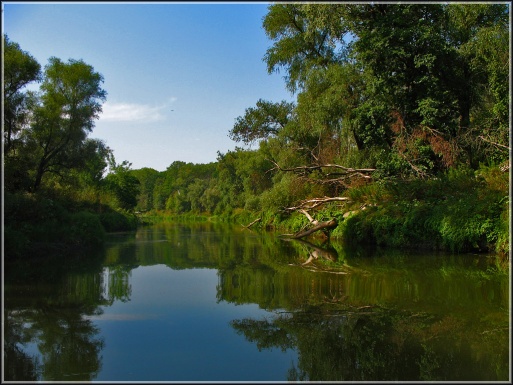 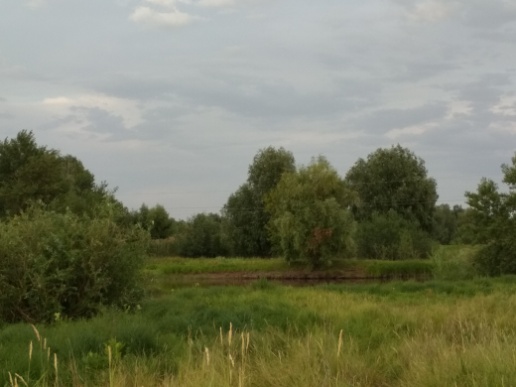 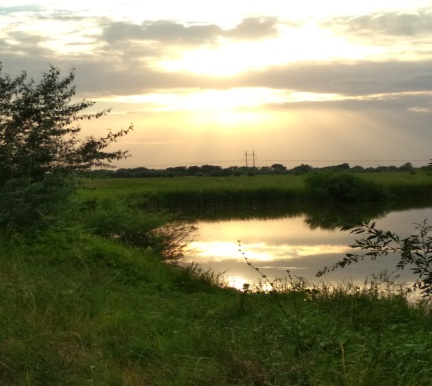 Развитие сферы туристской деятельности позволит обеспечить приток денежных средств в местный бюджет, создать новые рабочие места в сфере туристского сервиса и сопутствующих отраслей. В ходе реализации муниципальной программы «Развитие туризма в Ленинском муниципальном районе» возросло количество посетителей на различные туристические объекты от 80 человек до 105 посетителей по таким туристическим маршрутам как: Заказник Лещевский, архитектурный памятник - ансамбль город Ленинск, культурно-историческое наследие Волго-Ахтубинской поймы. В 2018 году организовано и проведено 3 районных конкурса (Ленинский каравай, фотоконкурс «Ленинский район в моём сердце навсегда», ДПТ и промыслы в конкурсе «Диво Дивное 2018»). Приняли участие в  2 областных конкурсах («Диво Дивное», «День Птиц»). Разработаны и изданы буклеты туристической направленности в количестве 50 штук (в ИП Забороский Роман Викторович- компания «Корифей»);	изготовлены 4 вида туристического продукта и сувенирной продукции (банка (Воздух Волго-Ахтубинской поймы», кружка «Ленинский муниципальный район» (синяя с Лениным В.И.), кружка«Ленинский муниципальный район» (голубая с Волго-Ахтубинской поймой и степью), блокнот (голубая с Волго- Ахтубинской поймой и степью). Состоялись 10 районных конференций, семинаров, мастер классов и др. мероприятий, направленных на развитие различных видов туризма и повышение туристической грамотности населения Ленинского муниципального района. Рассмотренные  следующие вопросы: общее право на отдых и досуг для всех слоев населения; материальная и моральная поддержка туристов с целью дальнейшего осуществления концепции оплачиваемого отпуска; принятия финансовых и технических мер, имеющих своей целью увеличение покупательной способности граждан; привлечение к туризму внимания со стороны общественности и правительственных кругов; развитие и увеличение наиболее простых и функциональных видов гостиничного размещения для населения с низкими доходами; защита и сохранение окружающей среды, экологической структуры и природного, исторического и культурного наследия Ленинского муниципального района; принятие мер по разъяснению гражданам их двойственной роли - в качестве гостя и хозяина; осуществление на всех соответствующих уровнях образовательной системы и включения в соответствующий учебный материал новых идей, появляющихся в результате исследований, направленных на лучшее использование свободного времени, включая возможности для путешествий; разработки надежных и всеобъемлющих информационных материалов, которые должны предоставляться в распоряжение средствам массовой информации (СМИ) и местному населению и др.). На мероприятия в муниципальной программе из бюджета Ленинского муниципального района в отчетном году направлено 0,02 млн. рублей.На плановый период 2020-2022 годы продолжится реализация муниципальной программы «Развитие туризма в Ленинском муниципальном районе» с общим объемом финансирования из бюджета Ленинского муниципального района на 2020-2023 годы в сумме 0,12 млн. рублей. Задачами программы являются: - создание благоприятных условий развития аграрного (сельского), образовательного (экологического, историко-краеведческий) и событийного туризма; - формирование на территории Ленинского района современной туристической индустрии, позволяющей увеличить вклад туризма в социально-экономическое развитие района;  - повышение имиджа Ленинского муниципального района, как  привлекательного для туризма; - создание конкурентоспособных туристических проектов, обеспечивающих увеличение инвестиционной и туристической привлекательности района: - «Аграрный туризм»; - «Венное историческое наследие Заволжья»; - «Фестиваль Агро-культур»; - «Царевский метеорит: вчера и сегодня!»; - «Волго-Ахтубинская пойма – жемчужина Поволжья»; - «Ленинский каравай»; - развитие рынка туристических услуг, способного удовлетворить спрос внутреннего и въездного туризма; - создание дополнительных рабочих мест.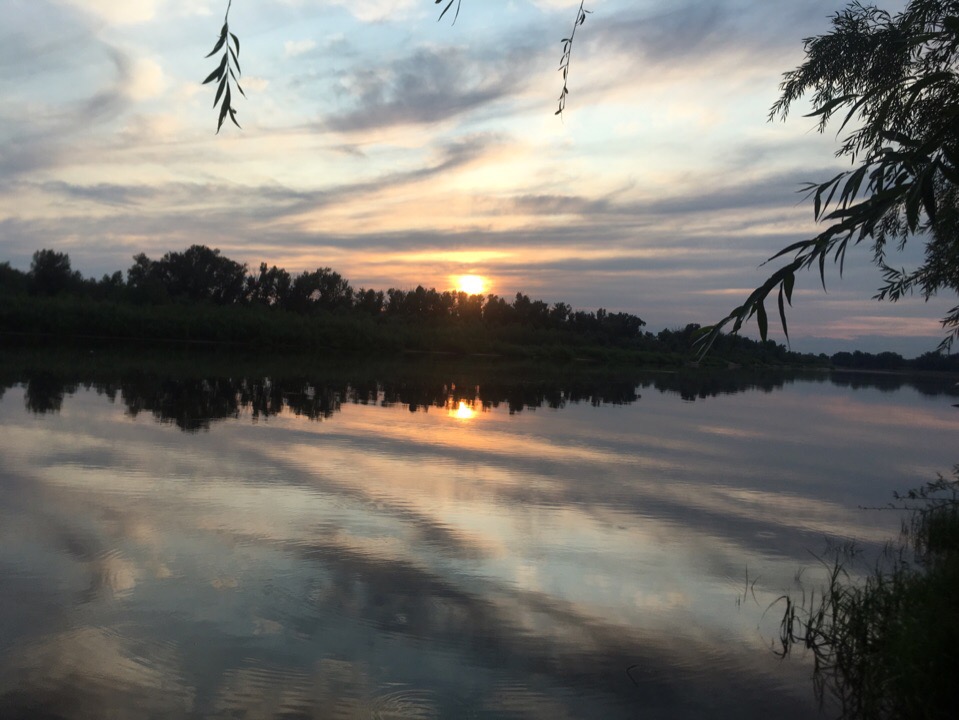 №п/пСодержаниеСтраницаВведение31.Демографические показатели42.Производство товаров и услуг, в том числе:72.1.Промышленное производство73.Сельское хозяйство144Транспорт и связь, в том числе:204.1.Транспорт204.2.Связь245.Строительство 266.Торговля и услуги населению317.Малое и среднее предпринимательство368.Инвестиции399.Денежные доходы и расходы населения4410.Труд и занятость4711.Развитие социальной сферы 4912.Охрана окружающей среды7713.Туризм  80